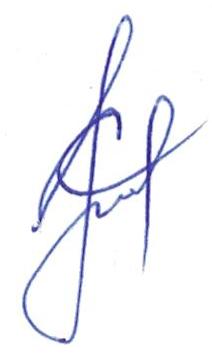 Отчето работе по профилактике безнадзорности и правонарушений несовершеннолетних на территории Черемховского районного муниципального образования Иркутской области за 2023 годРаздел I. О состоянии преступности и правонарушений несовершеннолетних, профилактике деструктивных проявлений несовершеннолетних, а также о противоправных деяниях, совершенных в отношении несовершеннолетних, на территории соответствующего муниципального образования Иркутской области в отчетный период.Глава 1. О причинах и условиях совершения преступлений и правонарушений несовершеннолетними. О выявлении и пресечении случаев вовлечения несовершеннолетних в совершение преступлений, других противоправных и (или) антиобщественных действий, и принятых мерах. ОДН МО МВД России «Черемховский»Оперативная обстановка по линии несовершеннолетних за отчётный период по территории обслуживания Черемховского районного муниципального образования (далее – Черемховский район) характеризуется снижением подростковой преступности на 81,8% (с 11 до 2 противоправных деяний). Из них 1 преступление средней тяжести (АППГ-8), 1 - небольшой тяжести (АППГ-1). Противоправных деяний, квалифицируемых как тяжкие, в 2023 году подростками совершено не было (АППГ-2).Оба преступления являются имущественными, квалифицированы по ст. 158 УК РФ: - 21.10.2022 г. несовершеннолетний 2007 г.р. совершил кражу сотового телефона у несовершеннолетнего стоимостью 4 570 рублей; - 29.05.2023 г. несовершеннолетний 2008г.р. проник в гараж, из которого похитил имущество на сумму 16 935 рублей (ст. 158 ч. 2 УК РФ). ООба противоправных деяния совершены в дневное время (с 07.00 час. до 19.00 час.). Совершение несовершеннолетними имущественных преступлений обусловлено низким материальным уровнем в семьях, где проживают дети, совершившие преступления. Как правило, несовершеннолетние покушаются на то, что не могут позволить себе сами, либо им не могут приобрести родители (законные представители). Преступления совершаются подростками и вследствие ненадлежащего контроля над ними со стороны родителей, а также влияния окружающей среды (круг общения, информация, поступающая из средств массовой информации). Кроме того, существенную роль в совершении преступлений имеет то, какие меры воздействия применяются к несовершеннолетним, совершившим преступления.В состоянии алкогольного опьянения на территории Черемховского района преступления не совершались (АППГ-1). В целях профилактики алкогольной преступности сотрудниками ОДН МО МВД России «Черемховский» при взаимодействии с Комиссией по делам несовершеннолетних и защите их прав в Черемховском районе (далее – Комиссия) проведено 5 рейдовых мероприятий в рамках акции «Алкоголь под контроль». Преступлений, связанных с вовлечением несовершеннолетних в преступную деятельность не выявлено. Правонарушения по ч.2.1 ст.14.16 КоАП РФ, связанных с реализацией спиртных напитков несовершеннолетним (АППГ-1), также зарегистрировано не было.По факту потребления наркотических веществ в 2023 году протокол по ст. 6.9 КоАП РФ был составлен в отношении несовершеннолетнего 2005 г.р. В течении 2023 года выявлено 10 фактов употребления алкогольных напитков несовершеннолетними (АППГ-14), по которым составлены административные протоколы по ст. 20.21 КоАП РФ - 2 (АППГ-1), по ст. 20.22 КоАП РФ - 4 протокола (АППГ-11), по ст. 20.20. – 4 протокола (АППГ-2). Кроме этого, был выявлен 1 факт вовлечения несовершеннолетних в распитие спиртных напитков, в связи с чем составлен административный протокол по ст. 6.10 КоАП РФ (АППГ-2).Всего на профилактическом учете в ПДН за употребление алкогольных напитков состоит 4 несовершеннолетних (АППГ-9), за употребление наркотических веществ - 0 (АППГ-1). В целях предупреждения распространения наркомании и алкоголизма среди несовершеннолетних инспекторами ОДН МО МВД России «Черемховский» на постоянной основе в образовательных организациях Черемховского района ежемесячно проводятся лекции и беседы по данной тематике, в ходе которых несовершеннолетним разъясняется административная и уголовная ответственности за совершение правонарушений по данной линии. За отчетный период 2023 года инспекторами ОДН МО МВД России «Черемховский» осуществлено 294 выступления на правовые темы (АППГ-237), в том числе 27 выступлений в СМИ (АППГ-10), 74 выступления были посвящены проблеме запрета потребления алкогольной продукции, запрещенных веществ, ответственности за совершение правонарушений и преступлений, связанных с данным видом противоправных деяний.В рамках профилактики совершения повторных преступлений и правонарушений среди несовершеннолетних также проводятся мероприятия в образовательных организациях по разъяснению уголовного и административного законодательства. Кроме того, с администрациями образовательных организаций проводится работа с учащимися, допускающими пропуски занятий без уважительных причин, по возвращению данных подростков в образовательные организации.     С целью предупреждения подростковой преступности в общественных местах и групповых преступлений сотрудниками ОДН МО МВД России «Черемховский» на постоянной основе осуществляются рейдовые мероприятия с другими службами полиции по отработке мест концентрации молодежи, в том числе в ночное время. В течении отчетного периода проведено 116 рейдов, из них 10 по соблюдению требований Закона Иркутской области от 05.03.2010г. № 7-ОЗ «Об отдельных мерах по защите детей от факторов, негативно влияющих на их физическое, интеллектуальное, психическое, духовное и нравственное развитие в Иркутской области» (далее – 7-ОЗ).Линейный отдел полиции МВД России на станции ЧеремховоВ течение 2023 года инспекторами ЛОП на ст. Черемхово была организована и проведена работа по предупреждению, пресечению преступлений и правонарушений среди несовершеннолетних. Работа в отчетном периоде проводилась в соответствии с оперативной обстановкой на участке обслуживания. В зоне ответственности ЛОП на ст. Черемхово в границах Черемховского района не зарегистрированы преступления совершенные несовершеннолетними, а также в отношении них.В 2023 году на территории обслуживания Черемховского района было зарегистрировано три факта постороннего вмешательства в бесперебойную работу железнодорожного транспорта. Лица не установлены.- 23.06.2023 г. на 5078 км пикет 3 перегон «Половина-Касьяновка», сообщение от ДСП ст. Половина о том, что несовершеннолетние дети накладывают камни на рельсы. В ходе проведенных мероприятий установить лиц, совершивших правонарушение, не представилось возможным;- 04.08.2023 г. на 5078 км пикет 3 перегон «Половина-Касьяновка», сообщение от машиниста почтово-багажного поезда, о том, что подростки накладывают камни на рельсы. В ходе проведенных мероприятий установить лиц, совершивших правонарушение, не представилось возможным;- 07.08.2023 г. на 5081 км ст. Половина сообщение от ДСП ст. Половин, о том, что подростки обкидываю поезд камнями с моста. В ходе проведенных мероприятий установить лиц, совершивших правонарушение, не представилось возможным.Анализ деятельности в данном направлении показал, что факты незаконного вмешательства в работу железнодорожных предприятий со стороны несовершеннолетних можно минимизировать только в том случае, если со стороны родителей и законных представителей не будет попустительства и небрежности в осуществлении контроля над поведением и местонахождением своих несовершеннолетних детей. Сотрудниками транспортной полиции в тесном взаимодействии с работниками железнодорожного транспорта, сотрудниками следственного комитета   проводятся планомерные профилактические мероприятия: рейды, пешие эстафеты, сопровождение пригородных электропоездов, направленные на максимальное изъятие несовершеннолетних с объектов транспортной инфраструктуры.с объектов железнодорожного транспорта выявлено и изъято 129 подростков, из них 14 несовершеннолетних жителей Черемховского района, что составляет 10,8 % от общего количества выявленных и доставленных несовершеннолетних.За 2023 год было выявлено 9 несовершеннолетних за совершение транспортных правонарушений, а именно переход железнодорожных путей в неустановленном месте. Сотрудниками ЛОП на ст. Черемхово в отношении несовершеннолетних составлено 11 протоколов об административном правонарушении:- по ч. 5 ст. 11.1 КоАП РФ – 9; - по ч. 1 ст. 6.24 КоАП РФ – 2; - по ч. 1 ст. 20.20 КоАП РФ – 1;- по ст. 6.9 –1. При выявлении несовершеннолетних на объектах транспорта за совершение правонарушений либо находящихся в состоянии безнадзорности, проводится профилактическая работа, как с подростками, так и их родителями, устанавливаются условия проживания, причины совершения правонарушения либо самовольного ухода из дома. По каждому факту выявления несовершеннолетнего на объектах транспорта в ОДН МО МВД России «Черемховский» и в образовательные организации направляется подробная информация, для дальнейшего проведения профилактической работы по месту жительства и месту обучения. Глава 2. О преступлениях и других противоправных и (или) антиобщественных действиях, совершенных несовершеннолетними, не достигшими возраста привлечения к уголовной ответственности.За прошедший период 2023 г. на территории Черемховского района выявлено 8 несовершеннолетних, совершивших общественно – опасное деяние до достижения возраста, с которого наступает уголовная ответственность (АППГ – 22)  В удовлетворении административного искового заявления о помещении несовершеннолетнего в ЦВСНП было отказано в связи с «пограничностью» деяния и неполнотой осуществленной профилактической работы социально-психологической службой образовательного учреждения.При рассмотрении вопроса о направлении материалов в суд с ходатайством о помещении несовершеннолетних в ЦВСНП рассматриваются такие аспекты как совершение противоправных деяний ранее, характеристика, тяжесть и обстоятельства совершения общественно опасного деяния. Судом учитываются и такое обстоятельство, как совершенное впервые общественно-опасное деяние. В рамках судебных заседаний принимают участие субъекты профилактики, выступающие в поддержку инициативы ПДН о помещении несовершеннолетних в ЦВСНП.В 2023 году года сотрудниками ПДН был направлен 1 материал в Черемховский районный суд о помещении в ЦВСНП г. Иркутск несовершеннолетнего сроком до 30 суток. Черемховским районным судом было отказано в удовлетворении искового заявления о помещении несовершеннолетнего в ЦВСНП в связи с «пограничностью» деяния и неполнотой осуществленной профилактической работы социально-психологической службой образовательной организации. Также суд полагает, что предупреждение совершения несовершеннолетними повторных ООД возможно обеспечить надлежащей организацией профилактической работы с ним по месту его проживания и по месту учебы.Совершение несовершеннолетними общественно опасных деяний, имеющих малозначительный характер, не рассматривается как возможность направления в суд ходатайства о помещении в ЦВСНП, как и то, что несовершеннолетний раскаялся, загладил по мере возможности причиненный вред, изменил поведение. В большинстве случаев так и происходит. Большая часть совершенных деяний относятся к категории небольшой тяжести и, следовательно, лица, совершившие их, не представляют большой социальной опасности. При выявлении совершенных преступлений лицами, не достигшими возраста привлечения к уголовной ответственности, все они ставятся на профилактический учет в ПДН.Проведение профилактических мероприятий по всем направлениям деятельности ПДН на территории Черемховского района осуществляется во взаимодействии служб полиции и представителей субъектов системы профилактики. Сотрудниками ПДН организовывается профилактическая работа совместно с образовательными учреждениями по ранней профилактике совершения преступлений, в том числе несубъектами.Учитывая, что одной из причин совершения преступлений несовершеннолетними, является семейное неблагополучие, с целью предупреждения подростковой преступности в общественных местах сотрудниками ПДН на постоянной основе осуществляются рейдовые мероприятия с другими службами полиции по отработке мест концентрации, в том числе в ночное время. В течение отчетного периода совместно со службами полиции и другими ведомствами проведено 116 рейдовых мероприятий, в том числе по соблюдению ЗИО № 7-оз, № 38-ОЗ. Глава 3. О ситуации, связанной с суицидальными проявлениями несовершеннолетних, а также случаях склонения их к суицидальным действиям и принятых мерах.На территории Черемховского района в 2023 году произошло два факта завершенного суицида, совершенными несовершеннолетними. Сами несовершеннолетние и их семьи не состояли на учете в Банке данных Иркутской области о семьях и несовершеннолетних, находящихся в социально опасном положении (далее – Банк данных СОП).  В течение 2023 года было совершено 2 суицидальных попыток несовершеннолетними. Попытки носили демонстрационный характер. На территории Черемховского района создана и работает муниципальная межведомственная группа по противодействию жестокому обращению и насилию в отношении несовершеннолетних (далее – ММГ). По всем фактам жестокого обращения проводятся заседания ММГ по организации межведомственного взаимодействия по противодействию жестокому обращению и насилию в отношении несовершеннолетних на территории Черемховского района. Факт суицида и все суицидальные попытки рассматривались на заседаниях ММГ, устанавливались причины и условия произошедшего. В декабре 2023 года ГБУ «Центр психолого-педагогической, медицинской и социальной помощи» для педагогов образовательных организаций Черемховского района было организовано:- практико-ориентированный онлайн-семинар для классных руководителей, социальных педагогов, педагогов-психологов на тему «Психологические приемы для улучшения эмоционального состояния несовершеннолетних» (48 человек);- практико-ориентированный онлайн-семинар для психологов на тему «Диагностика, коррекция, профилактика суицидальных проявлений детей и подростков» (34 человека);- 1 педагог-психолог прошел аттестацию педагогических работников на высшую квалификационную категорию;- 2 учителя-логопеда прошли аттестацию на 1 квалификационную категорию.На протяжении 2023 г. члены ММГ ЧРМО участвуют во всех областных ВКС  по различной тематике, направленной на  межведомственное взаимодействие по противодействию жестокому обращению, насилию в отношении несовершеннолетних, в том числе и по профилактике  суицидального поведения несовершеннолетних в Иркутской области. С целью профилактики суицидов и суицидальных попыток несовершеннолетних совместно с подразделениями ОУР проведен комплекс мероприятий в социальных сетях с использованием сети Интернет по выявлению и пресечению фактов проявления насилия в отношении детей, в том числе по выявлению несовершеннолетних, предпринимавших попытки зайти на сайты групп суицидальной направленности, либо зарегистрированных в них. На обслуживаемой территории подростков, которые предположительно могли быть вовлечены в группы суицидальной направленности, выявлено не было. Случаев склонения несовершеннолетних к суицидальным действиям на территории обслуживания в 2023 году выявлено не было.	Учреждения здравоохранения в рамках своих полномочий участвует в работе по профилактике суицидального поведения несовершеннолетних, сопровождению несовершеннолетних, выявленных по факту суицидальных попыток, суицидальных проявлений. В соответствии с  Положением о межведомственном взаимодействии по противодействию жестокому обращению и насилию в отношении несовершеннолетних в Иркутской области, утверждённого распоряжением заместителя председателя Правительства Иркутской области от 22.08.2013 года  № 150-рзп  проводится работа по информированию субъектов системы профилактики о фактах суицидального поведения несовершеннолетних и работа по профилактике суицидов среди несовершеннолетних. При выявлении фактов суицидального поведения несовершеннолетних или суицидальных проявлений информации направляются во все субъекты системы профилактики. ОГБУЗ «ЧГБ № 1» регулярно проводит сверку случаев суицидальных проявлений несовершеннолетних с ОГБУЗ «Черемховская областная психиатрическая больница», по результатам сверки информация направляется в ММГ, КДН и ЗП, ОДН, органы опеки и попечительства. ММГ работает на территории с 2013 года. Заседания группы организуются по каждому случаю с приглашением родителей, законных представителей пострадавшего несовершеннолетнего. В ходе работы проводится детальный анализ с выявлением причин случая, каждый участник ММГ в соответствии со своей компетенцией предоставляет информацию о случившемся. Устанавливаются причины и факты, повлекшие причинение вреда несовершеннолетнему. Основная задача ММГ исключить либо минимизировать в дальнейшем влияние данных фактов, провести коррекцию поведения, добиться устойчивого стабильного состояния. В случае необходимости разрабатывается план индивидуального сопровождения по оказанию психологической, медицинской, материальной, правовой либо иной помощи. Назначается ответственный субъект из числа участников ММГ за выполнение плана по сопровождению. Ответственный субъект докладывает о реализации плана, направляет предложения в ММГ по снятию с контроля данной семьи. Минимальный срок контроля семьи – 3 месяца. В рамках муниципальной программы «Развитие образования Черемховского района на 2018-2023 годы», утвержденной постановлением администрации Черемховского района от 13.11.2017 года № 655 утверждена муниципальная подпрограмма «Профилактика суицидов, предупреждение и предотвращение суицидальных попыток среди несовершеннолетних на 2018-2023 годы». Программа разработана с целью организации профилактической работы по предупреждению суицидальных действий среди подростков, сохранению и укреплению психического здоровья обучающихся образовательных организаций Черемховского района, оказанию психолого-педагогической и социально-правовой помощи родителям в воспитании и обеспечении безопасности детей.          В целях обеспечения единого подхода решения проблем профилактики суицидов  и суицидального поведения в общеобразовательных организациях Черемховского района, в случае выявления признаков, свидетельствующих о суицидальной угрозе, демонстративного (демонстративно-шантажного) поведения, а также в случае совершенной попытки суицида обучающимися руководителями образовательных организаций Черемховского района проведены педагогические советы, на которых педагоги были ознакомлены с актуализированным примерным алгоритмом действий.    При планировании мероприятий профилактического характера, образовательные организации включают в планы воспитательной работы школ, проведение мероприятий по оптимизации взаимоотношений в детско-родительской среде на территории Черемховского района. Эти мероприятия включают:1. Работа с обучающимися:- выявление детей «группы риска» и семей, находящихся в социально опасном положении.     В образовательных организациях вместо открытого обсуждения проблемы самоубийства, профилактику суицидального поведения, педагоги стараются строить в направлении саногенного (оздоравливающего, позитивного) мышления у детей и подростков, т.е. предпочтительно применение подхода, направленного на укрепление психического здоровья в целом.         2. Работа с педагогами:- повышение квалификации педагогических работников по профилактике суицидального поведения и методическое обеспечение профилактической работы.    В декабре 2023 года ГБУ «Центр психолого-педагогической, медицинской и социальной помощи» для педагогов школ района было организовано:- практико-ориентированный онлайн-семинар для классных руководителей, социальных педагогов, педагогов-психологов «Психологические приемы для улучшения эмоционального состояния несовершеннолетних» (48 человек);- практико-ориентированный онлайн-семинар для психологов «Диагностика, коррекция, профилактика суицидальных проявлений детей и подростков» (34 человека);- 1 педагог-психолог прошел аттестацию педагогических работников на высшую квалификационную категорию;- 2 учителя-логопеда прошли аттестацию на 1 квалификационную категорию.           3. Работа с родителями:- обучение родителей навыкам раннего выявления признаков суицидальных намерений.  В тематику родительских собраний включаются вопросы по профилактике суицидального поведения несовершеннолетних, о семейных взаимоотношениях, о проблемах и условиях семейного воспитания, межличностных отношений со сверстниками;- вебинар, проведение родительского собрания «Воспитание без страдания».Посещения семей, где проживают несовершеннолетние «группы риска», а также дети из социально-неблагополучных семей, проходят в образовательных организациях на протяжении всего учебного года, в каникулярное время по мере необходимости. Рейды организовываются совместно с различными субъектами профилактики (Комиссия, ОДН, ЦПД). По результатам рейдов проводится индивидуально-профилактическая работа всех субъектов профилактики.Общеобразовательные организации Черемховского района осуществляют контроль за эмоциональным состоянием несовершеннолетних, вовлекают в досуговую и дополнительную занятость, с целью предотвращения повторных суицидальных попыток.          Общеобразовательными организациями разработаны меры по снижению суицидальных проявлений несовершеннолетних:- своевременное выявление учащихся с личностными нарушениями и обеспечение их психологической поддержкой;- установление с детьми более близких отношений путём доверительных бесед с искренним стремлением понять их и оказать им помощь;- проявление наблюдательности и умения своевременного распознания признаков суицидальных намерений, высказываний или изменений в поведении. Мнение о том, что кто часто угрожает покончить с собой, никогда не сделает этого, не только ошибочно, но и опасно;- оказание помощи в учёбе ученикам с низкой успеваемостью; - контроль посещаемости и прогулов. Выявление причин пропусков занятий;- изучение семьи, условий жизни несовершеннолетнего;- выявление психических болезней ребёнка, своевременное оказание психологической помощи, предотвращение алкоголизма и наркозависимости, токсикомании;- формирование у детей позитивных потребностей, формирование умения всегда быть занятым конструктивными делами и занятиями, быть трудолюбивым, любознательным;- раннее формирование устойчивых интересов (спорт, искусство, познание, изучение чего-либо);- организация деятельности детей и подростков, которая является альтернативой отклоняющемуся поведению: кружки по интересам, спортивные секции, художественные или танцевальные классы, экскурсии и турпоходы, благотворительная деятельность и т.д.           Педагогами школ Черемховского района разработаны планы мероприятий по выявлению и сопровождению обучающихся группы суицидального риска. Разработаны дополнительные меры, направленные на профилактику суицидального поведения несовершеннолетних.В образовательных организациях Черемховского района проводятся тематические площадки  для педагогических работников (заместители директоров по воспитательной работе, социальные педагоги, педагоги-психологи) организаций, осуществляющих образовательную деятельность, в том числе в целях обмена опытом по вопросам внедрения в практику эффективных форм и методов работы (индивидуальные, групповые) по формированию конструктивных детско-родительских отношений, ответственного родительства.При организации методических мероприятий предусмотрено формирование «методического портфеля», содержащего описание форм и методов работы, эффективных практик, направленных на взаимодействие с родителями, в том числе по вопросам формирования конструктивных детско-родительских отношений, ответственного родительства.При планировании и организации досуговой деятельности несовершеннолетних в период летних каникул проводятся профилактические мероприятия с несовершеннолетними (практические занятия с элементами тренинга, круглые столы, деловые игры, дискуссионные площадки). В мероприятиях принимают участие представители органов и учреждений системы профилактики безнадзорности и правонарушений несовершеннолетних, представители духовенства, некоммерческих общественных организаций, молодежные объединения, волонтеры, с целью формирования ценностей человеческой жизни.При организации профилактических мероприятий в общеобразовательных организациях района транслируется видеоролик «Выход есть. Просто позвони!», распространены информационные материалы (визитки, листовки, буклеты), содержащие сведения о деятельности служб, оказывающих экстренную психологическую помощь несовершеннолетним.          При проведении педагогами-психологами образовательных организаций психолого-педагогического тестирования обучающихся проявлений суицидального поведения среди несовершеннолетних не выявлены. Раздел II. Основные направления деятельности субъектов системы профилактики, предусмотренные главой II Федерального закона 
от 24 июня 1999 года № 120-ФЗ «Об основах системы профилактики безнадзорности и правонарушений несовершеннолетних» (далее – Федеральный закон № 120-ФЗ).Глава 1. О принятых мерах по профилактике безнадзорности и правонарушений несовершеннолетних в рамках полномочий:1.1. ОГБУ «Управление социальной защиты и социального обслуживания населения по городу Черемхово, Черемховскому району и городу Свирску»Согласно Федерального Закона «Об основах системы профилактики безнадзорности и правонарушений несовершеннолетних» от 24 июня 1999 года № 120 (далее – ФЗ №120) ОГБУ «Управление социальной защиты и социального обслуживания населения по городу Черемхово, Черемховскому району и городу Свирску» является субъектом системы профилактики безнадзорности и правонарушений несовершеннолетних.В соответствии со ст.12 ФЗ-120 в пределах своих полномочий  ОГБУ «Управление социальной защиты и социального обслуживания населения по городу Черемхово, Черемховскому району и городу Свирску» осуществляет меры по профилактике безнадзорности несовершеннолетних и организует индивидуальную профилактическую работу в отношении безнадзорных и беспризорных  несовершеннолетних, их родителей или иных законных представителей, не исполняющих своих обязанностей по воспитанию, содержанию несовершеннолетних и (или) отрицательно влияющих на их поведение либо жестоко обращающихся с ними.В соответствии с Порядком взаимодействия органов и учреждений системы профилактики безнадзорности и правонарушений несовершеннолетних по организации индивидуальной профилактической работы в отношении несовершеннолетних и семей, находящихся в социально опасном положении, утвержденным решением комиссии по делам несовершеннолетних и защите их прав Иркутской области  (далее – Порядок взаимодействия), проводится профилактическая работа с семьями, состоящими на учете в Банке данных СОП.За 2023 год в рамках полномочий ОГБУ «Управление социальной защиты и социального обслуживания населения по городу Черемхово, Черемховскому району и городу Свирску» оказана консультативная помощь в оформлении мер социальной поддержки и оказана помощь в оформлении мер социальной поддержки 79 семьям, находящимся в социально опасном положении.  С родителями и несовершеннолетними проведены профилактические беседы, инструктажи по противопожарной безопасности, выданы брошюры и листовки по правилам пожарной безопасности, социально-значимым заболеваниям, консультирование по вопросам оформления мер социальной поддержки.ОГКУ «Управление социальной защиты и социального обслуживания населения по городу Черемхово, Черемховскому району и городу Свирску» ответственным субъектом системы профилактики безнадзорности и правонарушений несовершеннолетних, находящихся в социально опасном положении, не является. 	ОГКУ «Управление социальной защиты и социального обслуживания населения по городу Черемхово, Черемховскому району и городу Свирску» взаимодействует с субъектами системы профилактики. С общественными объединениями (организациями) в сфере профилактики безнадзорности и правонарушений несовершеннолетних на территории Черемховского района взаимодействие не осуществляет.В 2023 году обеспечено путевками в организации отдыха и оздоровления детей 212 несовершеннолетних, проживающих на территории Черемховского района, в том числе по категориям:- отдельные категории детей — 36;- дети из малообеспеченных семей — 24;- дети из семей одиноких родителей - 43;- дети из многодетных семей—22;- дети из приемных семей - 59;- дети под опекой и попечительством - 2;- дети участников СВО -2;- иные категории – 2;дети, состоящие на учете в Банке данных СОП - 22.За 2023 год 17 детей-инвалидов, нуждающихся в проведении реабилитационных мероприятий, направлены в областные реабилитационные центры, в том числе: - реабилитационный центр г. Иркутск – 7 несовершеннолетних; - реабилитационный центр «Сосновая горка», Зиминский район – 10 несовершеннолетних. 1.2 Межрайонное Управление Министерства социального развития, опеки и попечительства Иркутской области № 4Межрайонное Управление Министерства социального развития, опеки и попечительства Иркутской области № 4 (далее – Межрайонное управление № 4) в целях профилактики безнадзорности и правонарушений несовершеннолетних на территории Черемховского района в соответствии со ст. 16 Федерального закона «Об основах системы профилактики безнадзорности и правонарушений несовершеннолетних» от 24.06.1999 № 120-ФЗ осуществляет   работу по следующему направлению:1. дают в установленном порядке согласие на перевод детей-сирот и детей, оставшихся без попечения родителей, из одной организации, осуществляющей образовательную деятельность, в другую организацию, осуществляющую образовательную деятельность, либо на изменение формы получения образования или формы обучения до получения ими основного общего образования, а также на отчисление таких лиц, достигших пятнадцати лет, до получения ими общего образования.Межрайонное управление № 4 в пределах своей компетенции осуществляет мероприятия по проведению индивидуальной профилактической работы с несовершеннолетними и принимает меры по защите личных и имущественных прав несовершеннолетних. За 2023 год осуществлена защита жилищных и имущественных прав несовершеннолетних:- Межрайонным управлением № 4 выдано 97 распоряжений о выдаче разрешения на продажу жилых помещений, в том числе об отказе в выдаче разрешения на продажу жилых помещений, принадлежащих несовершеннолетним на праве собственности, либо долевой собственности;- Межрайонным управлением № 4 выдано 59 распоряжение о выдаче разрешения законным представителям несовершеннолетних на расходование денежных средств, принадлежащих несовершеннолетним. За 2023 год Черемховским районным судом Иркутской области лишены родительских прав 19 родителей в отношении 34 несовершеннолетних детей,                           1 родитель ограничен в родительских правах в отношении 1 несовершеннолетнего ребенка, отсутствуют случаи восстановления в родительских правах.Межрайонное управление № 4 в пределах своей компетенции осуществляет мероприятия по проведению индивидуальной профилактической работы с несовершеннолетними и принимает меры по защите личных и имущественных прав несовершеннолетних, относящихся к категории детей-сирот и детей, оставшихся без попечения родителей. При поступлении информаций о жестоком обращении с несовершеннолетними, о нахождении несовершеннолетних в социально опасном положении организуются и проводятся комиссионные обследования условий жизни несовершеннолетних граждан и их семей В рамках переданных полномочий органов опеки и попечительства при поступлении информаций о нарушении прав детей, специалисты ОГКУ СО «Центр помощи детям, оставшимся без попечения родителей, г. Черемхово» (далее – ЦПД) по территориальной принадлежности, выезжают совместно со специалистами органов опеки и попечительства граждан, привлекают психологов ЦПД, медицинских работников, инспекторов ОДН МО МВД России «Черемховский», для организации индивидуальной профилактической работы с семьей, либо принятия комиссионного решения при решении вопроса о дальнейшем жизнеустройстве детей. По результатам обследования условий жизни несовершеннолетних и их семей, комиссионно принимается решение о дальнейшей работе с семьёй, в случае необходимости, назначаются мероприятия, направленные на возвращение детей в кровную семью и проведения индивидуальной профилактической работы с семьёй, которые направлены на всестороннее решение возникших проблем. Специалистами Межрайонного управления № 4 при взаимодействии с субъектами системы профилактики проводятся плановые и внеплановые проверки условий жизни несовершеннолетних подопечных, соблюдения попечителями прав и законных интересов несовершеннолетних подопечных, обеспечения сохранности их имущества, а также выполнения попечителями требований к осуществлению своих прав и исполнению своих обязанностей. За истекший период 2023 года специалистами Межрайонного управления                № 4 проведено 926 плановых и внеплановых проверок условий жизни несовершеннолетних подопечных.     При проведении плановых (внеплановых) проверок условий жизни несовершеннолетних подопечных среди несовершеннолетних распространяются памятки, буклеты о вредных привычках, информация об административной и уголовной ответственности, о телефонах доверия.  В период проведения акции «Каждого ребенка за парту» специалистами Межрайонного управления № 4 оказана помощь семьям, находящимся в трудной жизненной ситуации или социально опасном положении, в подготовке детей к школе, вручены канцелярские принадлежности (тетради, цветная бумага, альбомы, цветные карандаши, пластилин, ручки, линейки и т.д.). Дети были довольны неожиданным подаркам, обещали хорошо учиться в школе, не пропускать занятия без уважительной причины, радовать родителей хорошими оценками и поведением в школе. Во время проведения акции с законными представителями проведены беседы о необходимости обращения в ОГКУ «Управление социальной защиты и социального обслуживания населения по городу Черемхово, Черемховскому району и городу Свирску» для оформления мер социальной поддержки в виде бесплатного питания для учащихся, предоставлении пособия на приобретение для детей комплекта одежды и спортивной формы для посещения школьных занятий. Замещающим родителям первоклассников для успешной адаптации ребенка к школе выданы памятки с рекомендациями психолога.20 сентября 2023 года в рамках нацпроекта «Демография» в отделе опеки и попечительства граждан по г. Черемхово, г. Свирску и Черемховскому району подвели итоги фотоконкурса «В объективе-летнее детство» замещающие родители приняли активное участие. Вместе с детьми на семейном совете выбрали самое лучшее фото, сделанное в период каникул, передающее летнее настроение, красоту природы, беззаботное счастливое детство. Семьи поделились не только фотографиями, но и подарили тепло и настроение, радость за наших детей, что у них такое счастливое детство, которое будет залогом их счастливой полноценной взрослой жизни. Самые яркие, эмоциональные фото были отмечены дипломами и ценными призами.С целью недопущения случаев травмирования и гибели несовершеннолетних на пожарах, водных объектах, дорогах с семьями и несовершеннолетними ведется профилактическая работа по разъяснению правил поведения на водных объектах, правил противопожарной безопасности (консультирование граждан о необходимости оснащения жилых помещений автономными пожарными извещателями (АДПИ), правил дорожного движения.Замещающие семьи, в которых имеются проблемы в воспитании несовершеннолетних, поставлены на сопровождение в ОГКУ СО «Центр помощи детям, оставшимся без попечения родителей, г. Черемхово», для оказания попечителям квалифицированной помощи в воспитании несовершеннолетних, а также для коррекции поведения несовершеннолетних, профилактике правонарушений и преступлений, оказания несовершеннолетним психологической, педагогической помощи. На 29.12.2023 г. на сопровождении в отделении сопровождения замещающих семей ЦПД г. Черемхово состоит 23 семьи, в которых проживает 37 детей. При проведении плановых (внеплановых) проверок условий жизни несовершеннолетних подопечных среди несовершеннолетних распространяются памятки, буклеты о вреде курения, наркомании, информация об административной и уголовной ответственности, о телефонах доверия.Среди несовершеннолетних подопечных распространяются листовки, буклеты с детьми проводятся профилактические беседы о недопущении совершения противоправных действий, недопущении нарушения «Комендантского часа» и самовольных уходов. Также с опекаемыми проводятся беседы с о социально значимых заболеваниях, о сексуальном воспитании, о соблюдении правил и норм поведения, принятых в обществе. Законным представителям несовершеннолетних доводится информация о признаках, по которым можно определить, что подопечный принимает наркотические вещества. Указанные профилактические мероприятия, проводимые субъектами системы профилактики, помогут несовершеннолетним с большей ответственностью относится к своему поведению и совершаемым поступкам.На сайте Межрайонного управления № 4, в группах приемных родителей в мессенджерах размещается информация просветительского характера (детский телефон доверия, памятки и буклеты по профилактике пожарной и дорожной безопасности, безопасности на воде). С несовершеннолетними подопечными проводятся профилактические беседы, распространяются листовки, буклеты на темы: «О вреде синтетических наркотиков», «Какова цена за «спайс» и «соль»?», «Наркотик бьет без промаха по твоей жизни». Законным представителям несовершеннолетних доводится информация о признаках, по которым можно определить, что подопечный принимает наркотические вещества. Указанные профилактические мероприятия, проводимые субъектами системы профилактики, помогут несовершеннолетним с большей ответственностью относится к своему поведению и совершаемым поступкам.1.3. Отдел образования администрации Черемховского районного муниципального образованияВ целях исполнения требований ст.14 Федерального закона от 24.06.1999 года № 120-ФЗ, по вопросам, отнесенных к компетенции органов управления образованием, относятся следующие направления работы:- контроль за посещаемостью учащимися занятий;- профилактика правонарушений, безнадзорности несовершеннолетних;  - организация досуговой занятости;- профилактическая работа с семьями несовершеннолетних;- обучение детей с ограниченными возможностями здоровья.В общеобразовательных организациях Черемховского района по профилактике негативных явлений в подростковой среде, профилактике правонарушений, безнадзорности несовершеннолетних, а также формированию здорового образа жизни проведена следующая работа:- контроль посещения обучающимися занятий проводится ежедневно классными руководителями, социальными педагогами. При отсутствии ученика на занятиях, классные руководители выясняют причину в течение 3 часов первого дня неявки ребенка на учебных занятиях. В первый день неявки ребенка принимаются меры по уведомлению об этом родителей (законных представителей) и выясняются причины неявки. В течение рабочего дня, следующего за первым днем неявки ребенка на занятия, педагоги образовательных организаций уведомляют комиссию по делам несовершеннолетних и защиты их прав по месту проживания учащегося о факте неявки ребенка на учебные занятия в случае, если причины неявки не являются уважительными. В случае неизвестной причины отсутствия, оповещаются все субъекты профилактики. Если несовершеннолетние не посещают занятия без уважительных причин, в школах проводится индивидуальная работа с родителями и несовершеннолетними.            Образовательные организации:   - ежемесячно направляют   информацию в отдел образования АЧРМО о несовершеннолетних, не посещающих или систематически пропускающих занятия в школе без уважительных причин. Сводную информацию о количестве учащихся, систематически   пропускающих занятия, предпринимаемых образовательными организациями мерах, отдел образования информирует комиссию по делам несовершеннолетних и защиты их прав;- злостные нарушители ставятся на внутришкольный учет. С ними проводится индивидуальная работа.За прошедший 2022-2023 учебный год число систематически пропускающих занятия составил 3 человека. В это число входят учащиеся, совершившие пропуски занятий без уважительных причин в течение всего учебного года. Работа по профилактике правонарушений остается одним из важных направлений воспитательной работы в образовательных организациях. Ежегодно в школах проводится тематический месячник правового воспитания, в ходе которого социальными педагогами, классными руководителями проводятся занятия по ознакомлению учащихся с законодательством в сфере ответственности несовершеннолетних за правонарушения и преступления. В ходе месячника мероприятия проводятся с привлечением специалистов различных субъектов профилактики (ОДН МВД России «Черемховский», Комиссия, медицинский работник ФАП и др.). В целях организации работы в образовательных организациях по профилактике безнадзорности и правонарушений отделом образования проводились семинары для социальных педагогов и заместителей директоров по воспитательной работе. Информация о мероприятиях по профилактике правонарушений, проводимых акциях и мероприятиях, систематически размещается на сайтах образовательных организаций и отдела образования АЧРМО (43 публикации).Отделом образования контролируется соблюдение законодательства в области образования несовершеннолетних. В соответствии с требованиями     ст. 14 Федерального Закона от 24.06.1999 года №120-ФЗ «Об основах системы профилактики безнадзорности и правонарушений несовершеннолетних» во всех школах разработаны и реализуются планы по профилактике безнадзорности и правонарушений детей и подростков, профилактические программы по формированию жизнестойкости обучающихся, реализуются планы мероприятий по профилактике суицидов и суицидального поведения несовершеннолетних.  На территории муниципального образования постоянно ведется сбор и обобщение информации о детях и их семьях. В каждой школе формируется банк данных на основе социальных паспортов классов. Проводится изучение проблем и потребностей семей, в которых воспитываются школьники, выявление неблагополучных семей и семей группы «риска». Для осуществления контроля за состоянием правопорядка, условий проживания обучающихся, влияния семьи на личность подростков, педагогическими работниками проводятся посещения семей, где проживают несовершеннолетние «группы риска», а также дети из социально-неблагополучных семей. Они проходят в образовательных организациях на протяжении всего учебного года, в каникулярное время по мере необходимости.  За 2022-2023 учебный год, классные руководители и социальные педагоги посетили 617 семей, было организовано 254 рейда по месту жительства подростков.Ежемесячно в школах проводятся Советы Профилактики, где рассматриваются не только персональные дела учащихся, но и итоги работы с учащимися «группы риска».Работа по профилактике правонарушений остается одним из важных направлений воспитательной работы в образовательных организациях. По профилактике негативных проявлений в среде несовершеннолетних в школах планируется и проводится ряд воспитательных мероприятий, включенных в планы воспитательной работы школ.1.4. Отдел молодежной политики и спорта администрации Черемховского районного муниципального образованияОтдел молодёжной политики и спорта администрации Черемховского районного муниципального образования в рамках исполнения ст. 17 Федерального закона от 24 июня . № 120-ФЗ «Об основах системы профилактики безнадзорности и правонарушений несовершеннолетних»:Участвует в разработке и реализации целевых программ по профилактике безнадзорности и правонарушений несовершеннолетних:1. муниципальной программы «Развитие молодежной политики, физической культуры, спорта и туризма в Черемховском районном муниципальном образовании», в которую входят 5 подпрограмм с мероприятиями, направленными на профилактику правонарушений: 1.1. подпрограмма «Молодежная политика в Черемховском районом муниципальном образовании»;2) подпрограмма «Развитие физической культуры и спорта в Черемховском районом муниципальном образовании»;3) подпрограмма «Комплексные меры профилактики злоупотребления наркотическими средствами и психотропными веществами в Черемховском районном муниципальном образовании»4) подпрограмма «Молодым семьям - доступное жилье»;5) подпрограмма «Развитие туризма в Черемховском районном муниципальном образовании».2. Осуществляет деятельность по координации профилактики наркомании, безнадзорности и правонарушений несовершеннолетних образовательных организаций.Взаимодействие администрации Черемховского района с молодежными общественными объединениями является одним из механизмов реализации молодежной политики. В Черемховском районе функционирует муниципальное казенное учреждение дополнительного образования «Детско-юношеская спортивная школа» р.п. Михайловка, на базе которой организован Центр тестирования по выполнению видов испытаний (тестов), нормативов, требований к оценке уровня знаний и умений в области физической культуры и спорта в Черемховском районном муниципальном образовании (далее - Центр тестирования ВФСК ГТО). Начальник Центра тестирования ВФСК ГТО организовывает в образовательных организациях сдачу нормативов ВФСК ГТО.На территории Черемховского района располагается 18 поселений, в 11 сельских поселениях работают инструктора по спорту и 3 инструктора осуществляют физкультурно-оздоровительную работу в р.п. Михайловка, которые осуществляют следующую деятельность: - проведение физкультурно-массовых мероприятий и спортивных соревнований в сельских поселениях;  - организация спортивных секций по месту жительства в вечернее время; - подготовка команд для участия в районных, областных соревнованиях; - в рамках районной Спартакиады ежегодно проводятся соревнования по баскетболу, волейболу, мини-футболу, шашки, шахматы, настольный теннис, городошный спорт, полиатлон. В поселениях, где работают инструктора по спорту молодёжь, дети и подростки принимают участие во Всероссийских акциях: «День физкультурника», «Всероссийский олимпийский день», «Лыжня России», «Фитнес день» (для людей с ограниченными возможностями), «День ходьбы», «Человек идущий» и т.д.В Черемховском районе имеются 64 спортивных сооружений, из них: 24 спортивных зала, 39 плоскостных спортивных сооружений, 1 лыжная база. На территории 12 муниципальных образований Черемховского района осуществляют физкультурно-спортивную деятельность по месту жительства среди молодежи и взрослого населения инструктора по спорту. На территории Черемховского района развиваются такие виды спорта как мини-футбол, самбо - спортсмены МКУ ДО ДЮСШ п. Михайловка постоянно выезжают на соревнования различного уровня и завоёвывают призовые места.  В рамках Спартакиады ежегодно проводятся соревнования по баскетболу, волейболу, мини-футболу, легкоатлетическому кроссу, лёгкой атлетике, лыжные гонки. В течение всего года проводится Спартакиада среди поселений Черемховского района по летним и зимним видам спорта, шахматы, шашки, настольный теннис, семейные старты, баскетбол мужской/ женский, футзал, волейбол мужской/ женский, лыжные гонки, городошный спорт, соревнования по полиатлону, мини футбол мужской/ женский, пулевая стрельба, стритбол.17 июня 2023 г. организован и проведён VII этап Фестиваля Иркутской области «Марафон северной ходьбы». В период с 23 по 25 июня 2023 г. в д. Тюмень Парфёновского поселения проводились муниципальные летние сельские спортивные игры Черемховского района. В семи видах спорта соревновались сборные команды десяти поселений района.В период летних каникул на территории Черемховского района старшим инспектором Отдела совместно с сотрудниками МО МВД России «Черемховский» (ОКОН, ОДН, ГИБДД) и волонтерами медиками из числа педагогов и студентов Черемховского медицинского колледжа ведётся реализация профилактического проекта «Капитаны школьного двора» (с. Новостройка, с. Тунгуска, с. Лохово, с. Верхний Булай, р.п. Михайловка). В ходе реализации проекта с ребятами, посещающими летние оздоровительные площадки на базах образовательных организаций и учреждений культуры, проводятся развлекательные мероприятия (викторины, шуточные соревнования, акции, тренинги, кинолектории и пр.), включающие в себя элементы профилактических бесед.22 августа 2023 г. в с. Бельск проведен муниципальный турнир по пейнтболу «Пламя», посвященный Дню флага Российской Федерации.5 декабря 2023 г. в МКУК «МКЦ р.п. Михайловка» с целью толерантности культуры, толерантности и межнационального согласия среди молодежи, формированию основ толерантного сознания и поведения, стремления к межэтническому миру и согласию, готовности к диалогу проведен круглый стол «Молодежь и религия» с участием отца Сергия, церковь р.п. Михайловка. Осуществляет свою деятельность молодежно-спортивное общественное движение Черемховского районного муниципального  образования «Шаг вперед» (юридическое лицо), одним из направлений деятельности которого является организация и проведение мероприятий, направленных на привлечение молодежи к занятиям спортом, физкультурой; пропаганда активного и здорового образа жизни среди молодежи. Волонтеры организации принимают посильное участие в акциях, массовых физкультурных мероприятиях в течение года.На территории Черемховского района осуществляют свою деятельность следующие общественные объединения (организации) направленные на добровольческую, военно-патриотическую, краеведческую, спортивно-патриотическую деятельность: 1) Молодежно-спортивное общественное движение Черемховского районного муниципального образования «Шаг вперед», количество участников по району в среднем – 137 человек.Цели движения: добровольчество, патриотическое направление, социальное проектирование, профилактика социально-негативных явлений. С 12 по 13 августа 2023 г. в урочище Федяево Каменно-Ангарского поселения проведен молодежный слёт МСОД ЧРМО «Шаг вперед» с разными локациями, как развлекательными, так и интеллектуальными: волейбол, пейнтбол, веселая эстафета, медиацентр, деловая игра «Дом молодежи» и другими развлечениями. 2) Всероссийское детско-юношеское военно-патриотическое общественное движение «Юнармия» – 42 человека (военно-патриотическое направление). Цели движения:  всестороннее развитие и совершенствование личности детей и подростков, удовлетворение их индивидуальных потребностей в интеллектуальном, нравственном и физическом совершенствовании,  повышение в обществе авторитета и престижа военной службы, сохранение и приумножение патриотических традиций. Общественное движение «Юнармия» действует на двух территориях р.п. Михайловка МКОУ СОШ № 1 и № 3, село Узкий Луг.3) Всероссийское общественное движение «Волонтеры Победы» - 28 человек (гражданско-патриотическое направление). Цели движения: сохранение исторической памяти и популяризация достижений России с помощью информационных технологий и медиа. Действует только в село Рысево.На территории Черемховского района осуществляет деятельность региональный специалист по профилактике наркомании и других социально-негативных явлений среди несовершеннолетних и молодежи ОГКУ «Центр профилактики наркомании». Совместно с региональным специалистом непрерывно ведется работа по профилактике наркомании с несовершеннолетними, состоящими на разных видах профилактического учета.1.5. ОГБУЗ «Черемховская городская больница № 1»В соответствии со ст. 18 Федерального закона от 24.06.1999 г. № 120-ФЗ «Об основах системы профилактики безнадзорности и правонарушений несовершеннолетних, медицинские организации в рамках своих полномочий в 2021 году проводили   следующую работу по следующим направлениям:круглосуточный прием и содержание детей в медицинских организациях заблудившихся, подкинутых и других детей, оставшихся без попечения родителей или иных законных представителей, осуществляется социальной палатой педиатрического стационара ОГБУЗ «ЧГБ № 1». Отмечается снижение количества детей, не устроенных на начало 2021 года, не устроено - 4 ребёнка по болезни, на начало 2022 года, не устроен – 1 ребёнок из-за болезни, на начало   2023 года, не устроен   1 ребёнок из-за отсутствия в доме родителей условий для воспитания и содержания новорожденного ребёнка, на начало 2024 года не устроенных несовершеннолетних в социальной палате не было.          В течение 2023 года в социальную палату поступило 49 детей (в 2020 году - 83, в 2021 году- 87, в 2022 году   в социальную палату поступило – 80 детей), из них, доставленных по акту ОДН за текущий период 2023 года – 44 чел. (в 2020 году – 69 чел., в 2021 году- 77 чел., в 2022 году -75), отделом опеки в 2023 году дети не помещались (в 2020 году – 9 чел., в 2021 году – 1 чел., в 2022 году- 3 ребёнка помещены специалистами опеки и попечительства). В 2023 и 2022 годах не было детей, поступивших по заявлению родителей в связи с трудной жизненной ситуацией (в 2021 году – 6 чел.). В 2023 году 3 ребёнка   переведены из роддома в связи с отсутствием условий для проживания   новорождённых в семье (в 2020 году-4 ребёнка, в 2021 году – 3, в 2022 году-2), так как   родители своевременно не подготовили условия для проживания детей дома. 17 детей переведены из социальной палаты в ОГКУ СО СРЦН «Малютка» г. Усолье-Сибирское, 3 детей (Горчаков, Касьянов, Храмцова) переведены с палаты для новорожденных педиатрического стационара ОГБУЗ «ЧГБ № 1», в связи с тем, что родители не создали условий для содержания и воспитания новорожденного ребёнка.2. медицинское обследование несовершеннолетних, оставшихся без попечения родителей или иных законных представителей, подготовка рекомендаций по их устройству с учётом состояния здоровья осуществляется в педиатрическом стационаре в отношении детей, помещённых по акту ОДН, переведённых из медицинских учреждений. Все дети прошли медицинское обследование, 49 детям проведено лечение, в том числе, от педикулёза.   При возвращении домой, детям с проблемами здоровья даны рекомендации по дальнейшему медицинскому сопровождению. В 2023 году из 49 детей, помещённых в социальную палату, поступили на обследование и лечение   вследствие ненадлежащего исполнения родителями обязанностей по воспитанию и содержанию детей, злоупотреблением алкоголя, в связи с лечением родителей – 1. В 2022 году из 80 детей, помещённых в социальную палату, 71 ребёнок поступил на обследование и лечение по вышеуказанным причинам.     3. выхаживание и содержание детей-сирот, детей, оставшихся без попечения родителей, и детей, находящихся в трудной жизненной ситуации, а также содействие органам опеки и попечительства в устройстве таких несовершеннолетних в течение 2023 года в социальную палату поступило 15 детей в возрасте до 1 года (в 2020 году – 14, в 2021 году-15, в 2022 году 11 детей). После медицинского обследования, выхаживания и   лечения в 2023 году из 49 детей: 24 ребёнка были переданы родителям, 17 детей помещены в ОГКУ СО СРЦН «Малютка» г. Усолье- Сибирское, 8 детей переведены в ОГБУ СО ЦПД   г. Черемхово. В 2022 году из 80 детей: 26 детей были переданы родителям, 12 детей помещены в дома ребёнка Иркутской области, 1 ребёнок передан под опеку,41 ребёнок переведены в ОГБУ СО ЦПД   г. Черемхово.4. круглосуточный приём несовершеннолетних, находящихся в состоянии алкогольного и наркотического опьянения, для оказания им медицинской помощи при наличии показаний медицинского характера: педиатрический стационар в 2023 году осуществлял приём 2 несовершеннолетних (Липатов, Уваров), находящихся в состоянии алкогольного опьянения, для оказания им медицинской   помощи. В 2022 году осуществлял приём 5 несовершеннолетних (Грищенко, Коченов, Левченко, Якушев, Кравченко), находящихся в состоянии алкогольного опьянения.  Количество случаев обращений несовершеннолетних, находящихся в состоянии алкогольного опьянения, в 2023 году снизился на 3 случая, с 5 случаев   в 2022 году до 2 случаев в 2023 году. 5. распространение санитарно-гигиенических знаний среди несовершеннолетних, их родителей или иных законных представителей, а также пропаганда здорового образа жизни. С целью профилактики употребления алкоголя и наркотических веществ осуществлялись мероприятия по пропаганде здорового образа жизни в основном наглядной агитацией в школах и медицинских учреждениях. Раздавались буклеты, брошюры.Участковые медицинские работники проводили беседы с детьми, выявленных в употреблении табачной продукции, во время приёмов в поликлинике.  С целью профилактики травматизма детей в летнее время родителям раздавались брошюры «Осторожно – открытое окно!» «Профилактика травматизма», участковые медицинские работники проводили разъяснительные беседы во время медицинских патронажей, во время приёмов. Размещена информация для родителей и детей на стендах ФАП, участковых больниц, в лагерях дневного пребывания, об основных правилах, соблюдение которых поможет сохранить жизнь и здоровье детей. Распространялись брошюры, буклеты по профилактике туберкулёза среди родителей. При проведении осмотра девушек гинекологом с каждой индивидуально врач-гинеколог проводил беседы о способах контрацепции, гигиены, планировании беременности. В 2023 году зарегистрировано количество несовершеннолетних беременных, не достигших 16 лет – 2 несовершеннолетних, зарегистрировано 8 обращений несовершеннолетних в возрасте от 16 до 18 лет в женскую консультацию, из них 7 несовершеннолетних приняли решение о рождении ребёнка, посещали школу молодой матери, 1 из беременных приняла решение о медицинском аборте. С девушками проводили работу психолог и социальный работник акушерско-гинекологической службы, но не смогли переубедить отказаться от аборта. В 2022 году количество беременных 9 человек, из них не достигших 16 лет – 2 человека, прерывание беременности- 1 человек, 6 человек готовились стать матерями.6. подготовка в установленном порядке заключений о состоянии здоровья несовершеннолетних, совершивших преступления или общественно-опасное деяние, в целях установления у них наличия (отсутствия) противопоказаний медицинского характера для направления в специальные учебно-воспитательные учреждения: в 2023 году выдано заключений несовершеннолетним, направленным на медицинское обследование по постановлению следственных органов – 1 (в 2020 году – 2, в 2021 году-3, в 2022 году – 5).  7. оказание консультативной помощи работникам органов и учреждений системы профилактики безнадзорности и правонарушений несовершеннолетних, а также родителям или иным законным представителям несовершеннолетних: консультативная помощь осуществляется медицинской, социальной службами детской поликлиники родителям, медицинским работникам учреждений и организаций, работающих с несовершеннолетними по обследованию, лечению, направлению на обследование в другие медицинские организации.  Со всеми семьями, состоящими на учёте, проводились консультации по социальной реабилитации, родители направлялись в учреждения, оказывающие социальные услуги. Черемховский филиал ОГКУ КЦ Иркутской области Черемховский филиал областного государственного казенного учреждения «Кадровый центр Иркутской области» (далее - Черемховский филиал КЦ), осуществляет работу по содействию в трудоустройстве несовершеннолетних, а также участвует в их профессиональной ориентации.При решении вопросов занятости несовершеннолетних в возрасте от 14 до 18 лет в свободное от учебы время Черемховский филиал КЦ  взаимодействует с Администрацией Черемховского района, отделом образования администрации Черемховского района, КДН и ЗП МО Черемховского районного МО», ОДН МО МВД России «Черемховский», а также с филиалом по г. Черемхово и  Черемховскому р-ну ФКУ УИИ ГУФСИН по Иркутской области.С целью реализации временного трудоустройства несовершеннолетних граждан в возрасте от 14 до 18 лет в свободное от учебы время в 2023 году были заключены 8 соглашений с общеобразовательными организациями Черемховского района. В 2023 году в целях поиска подходящей работы в Черемховский филиал ОГКУ КЦ Иркутской области обратилось 111 несовершеннолетних граждан в возрасте от 14 до 18 лет. Трудоустроено по программе временного трудоустройства несовершеннолетних в свободное от учебы время при содействии Черемховского филиала КЦ - 99 человек.При трудоустройстве несовершеннолетних граждан особое внимание уделяется трудоустройству подростков, из семей, находящихся в трудной жизненной ситуации, состоящих на профилактическом учете, всего обратились 2 человека.Большое значение придается профориентационной работе с молодежью, в ходе которой специалист Кадрового центра проводит диагностическое тестирование школьников по профессиональному самоопределению, оказывает помощь в выборе профессии с учетом их склонностей, способностей и потребностью рынка труда. Государственные услуги по профессиональной ориентации граждан в целях выбора сферы деятельности (профессии), трудоустройства, прохождения профессионального обучения и получения дополнительного профессионального образования - получили 127 несовершеннолетних граждан в возрасте от 14 до 18 лет. В 2023 году в рамках заключенных соглашений, проведены профориентационные мероприятия для школьников:- Единый информационный день по содействию занятости несовершеннолетних, состоящих на профилактическом учете; - Классный час «Я выбираю профессию» МКОУ СОШ с.Алехино»;- Профориентационные часы «Мой выбор – мой успех» МКОУ СОШ №1 пос. Михайловка;- Профориентационное мероприятие «Мой выбор» - МКОУ СОШ с.Голуметь.В рамках профориентационных мероприятий с учениками образовательных организаций были проведены консультации по вопросам предоставления государственных услуг. Подробно рассмотрена организация временного трудоустройства несовершеннолетних в возрасте от 14 до 18 лет  и получение государственных услуг через Единую цифровую платформу «Работа в России». С учащимися обсуждались новые профессии на рынке труда, основные характеристики профессии, типы профессий, особое внимание было обращено на возможные ошибки при выборе профессии. Выяснили, какие профессии уже выбрали для себя старшеклассники, и что повлияло на их выбор. Участниками профориентационных мероприятий стали 120 граждан из числа молодежи.1.7. ОДН МО МВД России «Черемховский»За 12 месяцев 2023 года по результатам рейдовых мероприятий сотрудниками ПДН было доставлено 167 несовершеннолетних, из них помещены в социальную палату ОГБУЗ «ЧГБ № 1» - 41, в приемное отделение ОГБУ СО «ЦПД «Гармония» г. Черемхово» - 97. Количество переданных подростков законным представителям составило 29 человек.В настоящее время на учете состоит 1 осужденное лицо (Беляев)к условной мере наказания (АППГ-3). В рамках осуществления профилактической работы подростками, имеющими опыт конфликта с законом, кроме ежемесячных проверок по месту жительства осуществляется правовая работа в образовательных учреждениях. Кроме того, осуществляется оказание правовой, социально психологической помощи, содействие в отдыхе, оздоровлении и трудоустройстве.За отчетный период было поставлено на учет 55 подростков (АППГ-92). Всего состоит на профилактическом учете ПДН 79 несовершеннолетних (АППГ- 92). Выявлено и поставлено на учет 42 неблагополучные семьи (АППГ-56). Состоит на учете 84 семьи (АППГ-95), 1 группа антиобщественной направленности (АППГ-2).Инспекторами ПДН в целях предупреждения повторной преступности проводится большая работа с подростками, состоящими на учете за совершение преступлений. Кроме ежемесячных проверок по месту жительства, правовых выступлений в образовательных учреждениях, которые проводятся на постоянной основе, сотрудниками ПДН практикуется проверка несовершеннолетних в вечернее время по месту жительства и в местах концентрации молодежи. А также проведение мероприятий, направленных на ресоциализацию несовершеннолетних: оказание практической помощи (оформление документов, помощь в получении пособий).   С целью предупреждения подростковой преступности в общественных местах и групповых преступлений сотрудниками ОДН МО МВД России «Черемховский» на постоянной основе осуществляются рейдовые мероприятия с другими службами полиции по отработке мест концентрации молодежи, в том числе в ночное время. В течении отчетного периода проведено 116 рейдов, из них 10 по соблюдению требований Закона Иркутской области от 05.03.2010г. № 7-ОЗ «Об отдельных мерах по защите детей от факторов, негативно влияющих на их физическое, интеллектуальное, психическое, духовное и нравственное развитие в Иркутской области» (далее – 7-ОЗ).Во взаимодействии с подразделениями ОУР, ОУУП, ГИБДД и представителями сотрудниками ПДН организованны и проведены в образовательных учреждениях мероприятия по закреплению у детей навыков безопасного поведения на улицах города, по действиям в чрезвычайных ситуациях, по профилактике самовольных уходов, проводятся мероприятия, направленные на формирование здорового образа жизни, беседы о недопустимости нарушения комендантского часа, о вреде курения, наркомании, алкоголизме. Совместно с сотрудниками ГИБДД сотрудники ПДН приняли участие в рейдовых мероприятиях «Безопасные каникулы» в части проверки детских удерживающих устройств; а также выявления несовершеннолетних, управляющих велосипедами и нарушающими ПДД. Несовершеннолетние, состоящие на профилактическом учете в ПДН, максимально вовлекались в малозатратные формы занятости. По данному вопросу проводилась совместная работа с отделом образования, отделом по молодежной политике и спорту по вовлечению несовершеннолетних в различные кружки и секции. На конец отчетного периода занятость подростков, состоящих на профилактическом учете в ПДН, в системе дополнительного образования составляет 55,6% (44 человек из 79 состоящих). Так по данному вопросу проводится работа с отделом по молодежной политике и спорту, отделом образования администрации Черемховского района по вовлечению несовершеннолетних в различные кружки и секции.1.8. ГДН ЛОП на ст. Черемхово ЛО МВД России на ст. Иркутск - пассажирскийВ целях предупреждения правонарушений, преступлений и безнадзорности, сотрудниками транспортной полиции в тесном взаимодействии с работниками железнодорожного транспорта, сотрудниками СК – 7 на ст. Черемхово проводятся планомерные профилактические мероприятия: рейды, пешие эстафеты, сопровождение пригородных электропоездов, направленные на максимальное изъятие несовершеннолетних с объектов транспортной инфраструктуры. Так, за 12 месяцев 2023 года с объектов железнодорожного транспорта выявлено и изъято 129 подростков, из них 14 несовершеннолетних жителей Черемховского района, что составляет 10,8 % от общего количества выявленных и доставленных несовершеннолетних.В течение 2023 года инспекторами ЛОП на ст. Черемхово была организована и проведена работа по предупреждению, пресечению преступлений и правонарушений среди несовершеннолетних. Работа в отчетном периоде проводилась в соответствии с оперативной обстановкой на участке обслуживания. В зоне ответственности ЛОП на ст. Черемхово в границах Черемховского района не зарегистрированы преступления совершенные несовершеннолетними, а также в отношении них.В 2023 году в МКОУ СОШ №3 п. Михайловка, МКОУ СОШ №1 п. Михайловка, инспекторами ГДН ЛОП на ст. Черемхово, проведены профилактические беседы на темы : «Недопустимость диверсий, совершаемых подростками на объектах железнодорожного транспорта», «Профилактика правонарушений и травматизма на ж/д среди несовершеннолетних», «Уголовная ответственность несовершеннолетних, за незаконной оборот наркотиков, совершения краж и мошеннических действий», «Административная ответственность несовершеннолетних за совершение правонарушений на объектах ж/д транспорта». 06.04.2023 года в МКОУ СОШ с. Рысьево, проведены беседы профилактического характера ученикам 1-8 классов на тему : «Профилактика правонарушений и преступлений (краж, хулиганства, незаконного оборота наркотических средств», «Правила поведения и меры безопасности на железной дороге, профилактика травматизма среди несовершеннолетних, на объектах ж/д транспорта». В 2023 году на территории обслуживания Черемховского района было зарегистрировано три факта постороннего вмешательства в бесперебойную работу железнодорожного транспорта. Лица не установлены.- 23.06.2023 г. на 5078 км пикет 3 перегон «Половина-Касьяновка», сообщение от ДСП ст. Половина о том, что несовершеннолетние дети накладывают камни на рельсы. В ходе проведенных мероприятий установить лиц, совершивших правонарушение, не представилось возможным;- 04.08.2023 г. на 5078 км пикет 3 перегон «Половина-Касьяновка», сообщение от машиниста почтово-багажного поезда, о том, что подростки накладывают камни на рельсы. В ходе проведенных мероприятий установить лиц, совершивших правонарушение, не представилось возможным;- 07.08.2023 г. на 5081 км ст. Половина сообщение от ДСП ст. Половин, о том, что подростки обкидываю поезд камнями с моста. В ходе проведенных мероприятий установить лиц, совершивших правонарушение, не представилось возможным.Анализ деятельности в данном направлении показал, что факты незаконного вмешательства в работу железнодорожных предприятий со стороны несовершеннолетних можно минимизировать только в том случае, если со стороны родителей и законных представителей не будет попустительства и небрежности в осуществлении контроля над поведением и местонахождением своих несовершеннолетних детей. Сотрудниками транспортной полиции в тесном взаимодействии с работниками железнодорожного транспорта, сотрудниками следственного комитета   проводятся планомерные профилактические мероприятия: рейды, пешие эстафеты, сопровождение пригородных электропоездов, направленные на максимальное изъятие несовершеннолетних с объектов транспортной инфраструктуры.с объектов железнодорожного транспорта выявлено и изъято 129 подростков, из них 14 несовершеннолетних жителей Черемховского района, что составляет 10,8 % от общего количества выявленных и доставленных несовершеннолетних.За 2023 год было выявлено 9 несовершеннолетних за совершение транспортных правонарушений, а именно переход железнодорожных путей в неустановленном месте. Сотрудниками ЛОП на ст. Черемхово в отношении несовершеннолетних составлено 11 протоколов об административном правонарушении:- по ч. 5 ст. 11.1 КоАП РФ – 9; - по ч. 1 ст. 6.24 КоАП РФ – 2; - по ч. 1 ст. 20.20 КоАП РФ – 1;- по ст. 6.9 –1. При выявлении несовершеннолетних на объектах транспорта за совершение правонарушений либо находящихся в состоянии безнадзорности, проводится профилактическая работа, как с подростками, так и их родителями, устанавливаются условия проживания, причины совершения правонарушения либо самовольного ухода из дома. По каждому факту выявления несовершеннолетнего на объектах транспорта в ОДН МО МВД России «Черемховский» и в образовательные организации направляется подробная информация, для дальнейшего проведения профилактической работы по месту жительства и месту обучения. 1.9.  Черемховский межмуниципальный филиал  Федерального казенного учреждения уголовно-исполнительной инспекции главного управления Федеральной службы исполнения наказания по Иркутской областиВ 2023 году Черемховским МФ ФКУ УИИ ГУФСИН России по Иркутской области проводилась работа с несовершеннолетними осужденными без изоляции от общества, направленная на их правовое воспитание, социальную адаптацию, психологическое сопровождение, с целью профилактики повторной преступности среди несовершеннолетних. По состоянию на конец 2023 г. на учете в Черемховском МФ состоит 1 условно - осужденный несовершеннолетний.При постановке на учет в отношении каждого несовершеннолетнего своевременно направляется информация в Комиссию, для постановки на профилактические учеты и организации проведения индивидуальной профилактической работы совместно с субъектами профилактики. С целью профилактики повторной преступности и проведения профилактической работы с несовершеннолетними за 2023 года Черемховским МФ проведены следующие мероприятия:     В целях организации межведомственного взаимодействия с органами внутренних дел, органами власти и субъектами системы профилактики проводятся ежеквартальные сверки с субъектами системы профилактики: Комиссией, ОДН МО МВД России «Черемховский», ОНК МО МВД России «Черемховский», Черемховским филиалом ОГКУ «Кадровый центр Иркутской области».На   постоянной основе и в соответствии с планами работы комиссии Черемховский МФ проводит и принимает участие в рейдах по соблюдению несовершеннолетними, в том числе осужденными «Комендантского часа», так в отчетный период проведены рейды: 03.03.2023, 02.06.2023, 09.06.2023, 22.09.2023, 17.07.2023, 02.11.2023.В ОДН МО МВД России «Черемховский» ежемесячно направляются списки несовершеннолетних осужденных, состоящих на учете Черемховского МФ.Черемховским МФ совместно с субъектами системы профилактики проводятся проверки инспектора Черемховского МФ, направленные на предупреждение повторной преступности в сфере оборота наркотических средств и психотропных веществ, среди несовершеннолетних и осужденных с отсрочкой отбывания наказания, осужденных по статьям в сфере оборота наркотических средств.В период с 3 по 10 марта 2023 года ежедневно посещались по месту жительства несовершеннолетние, состоящие на учете Черемховского МФ с целью проверки нахождения несовершеннолетних по месту жительства, проведения профилактических и воспитательных бесед с несовершеннолетними и их законными представителями (родителями) направленные на предупреждение о недопустимости вхождения в состав различных организаций молодежи деструктивной направленности (офники, скинхеды, ЧВК Рёдан и др.) о распространении идеологии деструктивной направленности посредством социальных сетей и тематических форумов «Группы смерти», «Привет со дна», интернет игр «Сломай систему» и др., о безопасном поведении на улице и в быту,  нарушений не выявлено;В период с 3 по 7 апреля 2023 г. совместно с ПДН МО МВД России «Черемховский» проведена оперативно-профилактическая акция «Рецидив», направленная на профилактику повторных преступлений и правонарушений. Посещены по месту жительства все несовершеннолетние, состоящие на учете Черемховского МФ.В период с 24 апреля по 12 мая 2023 г. в рамках областного профилактического мероприятия «Сохрани ребенку жизнь» посещены по месту жительства все несовершеннолетние, состоящие на учете в Черемховском МФ.В период с 18 по 20 сентября 2023г. совместно с УУП МО МВД России «Черемховский» проведена оперативно-профилактическая акция «Подучетник», направленная на профилактику повторных преступлений и правонарушений. Посещены по месту жительства все несовершеннолетние, состоящие на учете в Черемховском МФ и осужденные с отсрочкой отбывания наказания.В период с 20 по 24 ноября 2024 года совместно с ПДН МО МВД России «Черемховский» проведена областная оперативно-профилактическая акция по выявлению несовершеннолетних, находящихся в социально-опасном положении и выявления фактов уклонения от исполнения родительских обязанностей. Посещены по месту жительства все несовершеннолетние, состоящие на учете Черемховского МФ и осужденные с отсрочкой отбывания наказания, а также осужденные, состоящие под административным надзором и имеющие несовершеннолетних детей.В случае нарушения несовершеннолетними осужденными порядка и условий условного осуждения, в суд направляются представления о дополнении ранее установленных судом обязанностей, продлении испытательного срока, замене вида наказания на более строгий вид наказания.За отчетный период Черемховским МФ организованы встречи по духовно-нравственному воспитанию несовершеннолетних, состоящих на учете:- 21.04.2023 г. совместно с местной религиозной организацией православного прихода Свято-Никольского храма г. Черемхово Иркутской области Иркутской Епархии РПЦ организовано мероприятие с участием несовершеннолетних, состоящих на учете в Черемховском МФ в духовно-нравственной беседе с отцом Александром «Свобода и Совесть»; - 21.06.2023 г. совместно с местной религиозной организацией православного прихода храма во имя Святителя Сафония Епископа Иркутского г. Черемхово Иркутской области Иркутской епархии русской православной церкви организовано принятие участи несовершеннолетних, состоящих на учете в Черемховском МФ в духовно-нравственной беседе, направленной на профилактику совершения повторных преступлений и правонарушений, профилактику социально-негативных явлений в молодёжной среде с руководителем организации Шевченко Л.Б. «Закон Божий един для всех, 8 греховных страстей и противоположные им 8 добродетелей»;-  07.07.2023 г. Черемховским МФ ФКУ УИИ ГУФСИН России по Иркутской совместно со священнослужителем Свято-Никольской Церкви отцом Александром, проведена духовно-профилактическая беседа с несовершеннолетними осужденными на тему «Любови и уважение к ближнему». Темой беседы стали вопросы ценностей Православия, проявление любви и уважения к ближним и окружающим;- 19.07.2023 Черемховским МФ ФКУ УИИ ГУФСИН России по Иркутской совместно со священнослужителем Свято-Никольской Церкви отцом Александром, проведена духовно-профилактическая беседа с осужденными с отсрочкой отбывания наказания, состоящими на учете Черемховского МФ на тему «Духовное очищение - как залог законопослушного поведения». Темой беседы стали вопросы ценностей Православия, проявление сочувствия и раскаяния. Во время мероприятия проведено занятие «Письмо ребёнку» и «Список моих грехов». Охват 20 чел.;- 19.10.2023 г. Черемховским МФ ФКУ УИИ ГУФСИН России по Иркутской совместно со священнослужителем Свято-Никольской Церкви отцом Павлом, проведена духовно-профилактическая беседа с отсрочкой отбывания на тему «Любовь к себе и ближним»;- 15.12.2023 г. Черемховским МФ ФКУ УИИ ГУФСИН России по Иркутской совместно со священнослужителем Свято-Никольской Церкви отцом Павлом, проведена духовно-профилактическая беседа с несовершеннолетними, состоящими на учете Черемховского МФ на тему «Христианство и Новый год. Традиции. Рождество Христово». Темой беседы стали вопросы православного празднования Нового года и Рождества Христова; любовь и уважение к ближним; о добродетели. За 2023 г. старшим психологом ОПО ГУФСИН России по Иркутской области на базе Черемховского МФ проведено:- 23.03.2023 г. психокоррекционное занятие на тему «Как не только слушать, но и слышать друг друга» с элементами программы «Будем толерантны». В рамках занятия старший психолог ОПО прочитала мини-лекцию на тему «Что такое активное слушание?», в рамках которой изучены медиативные техники «я-сообщение» и «Активное слушание»; проведены упражнения «Построение по признаку», «Слушаю активно». В завершении каждый несовершеннолетний поделился своими впечатлениями о пройденном занятии, сформировался запрос на продолжение занятий (охват 6 чел.);- 26.05.2023 года старшим психологом ОПО совместно с директором по стратегическому развитию АНО «Правильный выбор», на базе Черемховского МФ ФКУ У ИИ ГУФСИН России по Иркутской области с несовершеннолетними проведено психокоррекционное занятие по программе: «Профилактика социально-негативных явлений среди несовершеннолетних, состоящих на учете в уголовно-исполнительной инспекции». Занятие проведено на базе филиала с целью формирования у несовершеннолетних заинтересованного отношения к теме здоровья. В рамках занятия «Алкоголь: миф и реальность», с несовершеннолетними провели упражнения: «Ассоциации по алфавиту», «Что было на предыдущем занятии? Вспомнить всё», «Зоопарк», проведена беседа на тему: «Алкоголь в нашей жизни», «Последствия употребления алкоголя». В завершении занятия несовершеннолетние поделились своими впечатлениями о пройденном занятии, сформировался запрос на продолжение занятий по данной теме;- 08.11.2023 психологом ОПО проведено групповое психокоррекционное занятие с несовершеннолетними осужденными на тему: «Ценность семьи как общность родных и близких людей, в которой осуществляется взаимопомощь и взаимоподдержка» с элементами программы «Осознание своей роли в семье». В рамках занятия применялись упражнения: «Вопрос ответ», «Нарисуй свою семью», «Что дает мне семья?», «Мои друзья», целью занятий является актуализация семейных ценностей, выявление роли и места друзей и знакомых в жизни подростков. 1.10 . Отдел по культуре и библиотечному обслуживанию администрации Черемховского районного муниципального образования и учреждения культурыУчреждения культуры Черемховского района в пределах своей компетенции, проводит работу по профилактике безнадзорности и правонарушений несовершеннолетних в соответствии со   ст. 14 Федерального закона от 24 июня 1999 года за  № 120-ФЗ «Об основах системы профилактики безнадзорности и правонарушений несовершеннолетних» (далее – Закон №120-ФЗ). Работа направлена на раннее выявление правонарушений среди подростков. С этой целью специалистами учреждений культуры разрабатывается и утверждается план работы, включающие мероприятия, в том числе с учетом особенностей здоровья детей с ограниченными возможностями здоровья.Основная задача учреждений культуры Черемховского района – занятость детей во внеурочное время, вовлечение их в клубные формирования, в проведение массовых мероприятий, привлечение к чтению. Эту задачу решают 69 учреждений культуры, из них:- 42 учреждения клубного типа 24 библиотеки;- 1 детская школа искусств;- 1 историко – краеведческий музей Черемховского района; - 1 швейная мастерская;- 1 передвижное транспортное средство «Автоклуб» посредством перевозки добровольческих волонтерских бригад в малые населенные пункты. Ведется системный учет несовершеннолетних, оказавшихся в трудной жизненной ситуации, нуждающихся в социальной поддержке, находящихся под опекой, состоящих на различных видах профилактического учета. С каждым таким несовершеннолетним совместно с субъектами системы профилактики проводится индивидуальная профилактическая работа, ведется работа с семьей.Существующие виды профилактики (досуговая деятельность, беседы, спортивные, технические, художественные кружки и пр.) выступают в качестве инструмента, позволяющего безболезненно воздействовать на детей, предупреждая развитие негативных склонностей. В Черемховском районе действует 179 клубных формирований различной направленности, которые функционируют на бесплатной основе. Большая часть клубных формирований имеет смешанный тип, т.е. являются клубами по интересам, где несовершеннолетние, в том числе, состоящие на различных видах профилактического учета, занимаются разными видами деятельности, таких клубов в Черемховском районе 35.В клубных учреждениях во время работы кружков, секций, дискотек работники культуры проводят «минуты общения» с детьми различных категорий на темы: вредные привычки, поведение и общение среди сверстников и старших, об ответственности за различные проступки. Значительное внимание уделяется формированию спортивных кружков на базе учреждений культуры, так как занятия спортом неотделимы от здорового образа жизни. Для вовлечения несовершеннолетних, состоящих на профилактических учетах субъектов системы профилактики, к занятиям в клубных формированиях учреждения культуры ведут совместную работу с социальными педагогами школ, которым предоставлен перечень клубных формирований, имеющихся в КДЦ поселений.Материально – техническая база учреждений культуры постоянно пополняется за счет участия в областных проектах, программах и грантовой деятельности.В 2022 – 2023 годы, в рамках участия в Федеральном проекте партии Единая Россия «Местный дом культуры» в доме культуры села Голуметь появилось новое игровое оборудование, которое значительно повысило количество участников в мероприятиях, в том числе детей данной категории, и способствовало отвлечению детей от негативных последствий улицы.В библиотеке села Лохово, благодаря грантовой поддержке Фонда Президентских грантов был создан инклюзивный театр «Солнечный парус» для детей с ОВЗ. В числе актеров театра дети, состоящие на внутришкольном учете.В Доме культуры села Лохово, обновился репетиционный зал для занятий хореографии, вследствие чего увеличилось и число участников кружковой деятельности.В Детской школе искусств поселка Михайловка в рамках областной программы, направленной на укрепление материально – технической художественных отделений детских школ искусств, приобретено специальное оборудование для создания студии мультипликационной анимации, и гончарная мастерская, привлекая в свои ряды детей и группы риска.Так, за отчетный период были проведены следующие мероприятия:- Фестиваль щедрой души «Благодар» на базе дома народного творчества села Бельск – приняли участие дети группы риска в количестве 8 человек. Ребята участвовали в мастер – классе по разукрашиванию пасхального яйца, обменивались дарами и принимали участие в фольклорном празднике;-  в ДК с.Алехино на протяжении нескольких лет в летний период проходит фестиваль «Алехинская звездочка», работа которого направлена на недопущение случаев вовлечения несовершеннолетних в совершение преступлений и антиобщественные действия;- районный конкурс детского творчества «Мир глазами детей», районный Дом культуры поселка Михайловка;- «Литературный бульвар» - для детей и подростков, в том числе данной категории, межпоселенческая библиотека Черемховского района;- Районный конкурс чтецов «Родное слово» межпоселенческая библиотека Черемховского района.В летний период проведены мероприятия, посвященные Дню защиты детей: фотоконкурсы «Весёлый аквагрим», «Подари улыбку миру», конкурс семей «Счастливы вместе», онлайн-конкурс на лучшую эмблему Дня защиты детей, конкурс поделок «Солнечное настроение», конкурс детского рисунка «Детство – счастливое время», акция «Книга на ладошке», дом культуры Лохово провёл семейный онлайн-квест «Вместе весело шагать», где участники квеста выполняли увлекательные задания, в том числе в направлении здорового образа жизни, развития воображения и логики. Всего в мероприятиях, посвященных Дню защиты детей, приняло участие более 1225 детей и подростков.Стало доброй традицией открытие летнего кинотеатра «Кино под открытым небом» для данной категории детей и подростков. В рамках проекта раз в неделю шел кинопоказ как художественных, так и просветительских фильмов, в том числе направленных на профилактику вредных привычек. Хорошей практикой стало безвозмездное трудоустройство подростков период летних каникул в качестве кураторов проекта «Веселый автобус жителях маленькой деревни». Подростки берут на себя определенное задание – организатор, логист, постановщик, ответственный за труппу, и группы, участвующие непосредственно в мероприятии. Цель этой «трудотерапии» обеспечить занятость, воспитать посредством искусства любовь к прекрасному, способствовать воспитанию таких качеств как – ответственность, способность принимать решение и дисциплина.В рамках действия муниципальной программы «Сохранение и развитие культуры в Черемховском районном муниципальном образовании» на 2019 – 2024 годы запланировано финансирование районных мероприятий, участия в котором принимают в том числе дети и подростки, состоящие на различного рода учётах. Всего запланировано более 32 мероприятий на сумму 1 022,00.Проведённая библиотеками района Акция "Дарю тепло" направлена на информирование подростков на улице о доступных, развивающих, безопасных и бесплатных способах проведения свободного времени, подросткам были розданы информационные листовки. https://ok.ru/group53896589148366/topic/1566109404174869 июня 2023 г. в библиотеке с. Голуметь прошел информационный час «Лето без опасности» с помощью иллюстраций ребятам было рассказано не только о пользе летнего отдыха, но и об опасностях, которые подстерегают детей летом. Летом иногда дети увлекаются игрой, забавой, или просто бывают невнимательны и совершают ошибки, которые могут привести к неприятностям. Чтобы избежать таких ситуаций, сегодня мы посоревновались в знании особенностей безопасного поведения летом. Повторили общие правила: дорожного движения, поведения дома, на улице, с незнакомцами – они одинаково значимы в любое время года. Ребята активно принимали участие в беседе, с удовольствием отвечали на вопросы. Надеемся, летний отдых будет таким же веселым, счастливым, интересным и безопасным. Ведь сегодня школьники повторили и закрепили имеющиеся знания, а также получили новые знания по основам безопасности при укусах вредных насекомых, а также расширили кругозор по вопросам безопасности летом. https://ok.ru/group/56048061382901/topic/158204454864373На постоянной основе проходят районные семинары по работе с детьми и молодежью, по обучению лучшим практикам работы в данном направлении.  Кроме того, в рамках своих полномочий, специалисты учреждений культуры участвуют в профилактических рейдах по профилактике безнадзорности и правонарушений несовершеннолетних, а также по исполнению Закона Иркутской области № 7-ОЗ «О комендантском часе» информируют население о местах, запрещенных для посещения детьми, а также запрещенных для посещения детьми в ночное время без сопровождения законных представителей, о мерах ответственности за его нарушение, а также о действующих телефонах Доверия.Ежеквартально отдел культуры направляет в учреждения культуры Черемховского района списки несовершеннолетних, состоящих на учете в Банке данных СОП, с методическими рекомендациями по работе с данной категорией.  Также успешными необходимо признать проведение концертов, направленных на распространение и укрепление культуры мира, информирование о многообразии национальных культур, представленных в Черемховском районе. Организованы и успешно проведены тематические выставки, тренинги, встречи с общественными деятелями, лидерами молодёжных движений, блогерами.Глава 2. Об организации занятости, отдыха и оздоровления детей.Важным направлением профилактики безнадзорности и правонарушений несовершеннолетних является проведение оздоровительной кампании, направленной на укрепление здоровья несовершеннолетних, организацию их досуга и занятости. При организации отдыха и оздоровления детей приоритетное внимание, по-прежнему, уделялось несовершеннолетним, состоящим на различных видах профилактического учета, а также несовершеннолетним, проживающих в семьях, находящихся в социально опасном положении. Комиссия тесно сотрудничает по данному вопросу с образовательными организациями Черемховского районного муниципального образования, с администрациями поселений и с ОГБУ СО «Комплексный центр социального обслуживания населения г. Черемхово и Черемховского районного муниципального образования». В течение 2023 года продолжалась работа по организации летней занятости несовершеннолетних, состоящих на всех видах профилактического учета. Всего в 2023 году обеспечено путевками 212 несовершеннолетних, проживающих на территории Черемховского района, в том числе по категориям:- отдельные категории детей – 36;- дети из приемных детей – 59;- детей участников СВО – 2;- дети, под опекой и попечительством – 2;- дети из семей одиноких родителей – 43;- дети из многодетных семей – 22;- дети из малообеспеченных семей – 24;- иные категории детей – 2;- дети, состоящие на учете в Банке данных СОП – 22. Дети смогли посетить оздоровительные учреждения, расположенные на территории Иркутской области.Одним из приоритетных направлений социальной политики в стране является организация отдыха, досуга и занятости несовершеннолетних.Главной задачей при организации летнего оздоровительного отдыха детей и подростков общеобразовательных организаций Черемховского района является обеспечение доступности, безопасности и качества.На период работы летних лагерей дневного пребывания руководителями общеобразовательных организаций Черемховского района составляются краткосрочные дополнительные общеразвивающие программы, направленные на здоровый образ жизни, на профилактику социально негативных явлений среди подростков.Программы включают в себя разноплановую деятельность, объединяют различные направления отдыха и досуга несовершеннолетних: познавательные, интеллектуальные, культурные, оздоровительные, творческие, туристические.Ежегодно в марте месяце в общеобразовательных организациях Черемховского района начинается подготовительная работа по организации летнего отдыха:В целях реализации прав детей и подростков на оздоровление, развитие, полноценный отдых и досуг, в соответствии с п.11 ч.1 ст.15 Федерального Закона    № 131-ФЗ от 06.10.2003г., ст. 41 Закона РФ «Об образовании» и  на основании муниципальной программы «Развитие образования в Черемховском районном муниципальном образовании», предусматривающей создание образовательными организациями условий, гарантирующих охрану и укрепление здоровья обучающихся  на территории Черемховского района проведены летние оздоровительные мероприятия, к работе которых привлечены все службы, обеспечивающие полноценный отдых, занятость обучающихся, их безопасность и укрепление здоровья. Педагогами общеобразовательных организаций Черемховского района проводится работа по организации отдыха, оздоровления и занятости подростков, состоящих на различных видах учета, находящихся в социально опасном положении в летний период. Образовательными организации Черемховского района проведено персональное информирование несовершеннолетних, их родителей о планируемых формах отдыха, оздоровления, трудоустройства в летний период 2023 года (спортивные дворовые площадки, мероприятия выходного дня, мастер-классы учреждений дополнительного образования детей, другие), проводимые на территории Черемховского района, культурно-массовые, спортивные, развлекательные, досуговые, иные  мероприятия.  Несовершеннолетним Черемховского района на базе учреждений дополнительного образования предложены кратковременные программы различной направленности по разработанному календарному плану мероприятий по обеспечению досуга и занятости.Образовательными учреждениями Черемховского района проведено персональное информирование несовершеннолетних, их родителей о планируемых формах отдыха, оздоровления, трудоустройства в летний период 2023 года (спортивные дворовые площадки, мероприятия выходного дня, мастер-классы учреждений дополнительного образования детей, другие), проводимые на территории Черемховского района, культурно-массовые, спортивные, развлекательные, досуговые, иные  мероприятия.  Несовершеннолетним Черемховского района на базе учреждений дополнительного образования предложены кратковременные программы различной направленности по разработанному календарному плану мероприятий по обеспечению досуга и занятости.В рамках межведомственного взаимодействия обеспечено проведение рейдов с участием представителей субъектов системы профилактики безнадзорности и правонарушений несовершеннолетних по месту жительства детей и подростков, находящихся в социально опасном положении, не охваченных организованными формами занятости, вновь выявленных и поставленных на профилактический учет, с целью оказания им содействия в организации трудоустройства, оздоровления, отдыха и занятости.  Участие подростков в трудовой деятельности является важным профилактическим и воспитательным средством борьбы с детской безнадзорностью и преступностью, криминализацией подростковой среды и, вместе с этим, источником удовлетворения материальных и духовных потребностей несовершеннолетних, способом получения информации в сфере трудовых отношений, получения профессиональных навыков, адаптации к рынку труда. В целях осуществления координации деятельности по содействию занятости несовершеннолетних граждан в возрасте от 14 до 18 лет, состоящих на профилактических учетах, реализации мер по профилактике безнадзорности и правонарушений несовершеннолетних на территории Черемховского района с Центром занятости населения г. Черемхово заключено соглашение о взаимодействии. В связи с этим, в рамках муниципальной программы выделено из средств местного бюджета в 2023 году 313809,70 тыс. рублей на проведение мероприятий для трудоустройства 91 несовершеннолетних. В связи с этим с 1 апреля 2023 года были организованы трудовые бригады.    При распределении путевок в общеобразовательных организациях в приоритетном порядке направлены дети из приемных и опекаемых семьей, дети и подростки, находящиеся в трудной жизненной ситуации, дети, состоящие на различных видах профилактического учета. Через Черемховский филиал ОГКУ Кадровый Центр оформлены на работу 91 человек старше 14 лет -  МКОУ СОШ с. Алехино, МКОУ СОШ  с. Голуметь, МКОУ СОШ с. Лохово, МКОУ СОШ №1 п. Михайловка, МКОУ СОШ с. Тальники, МКОУ СОШ с. Саянское, МКОУ СОШ д. Малиновка. Ребята работали на пришкольных участках, принимали участие в косметическом ремонте школ. Организация досуговой занятости учащихся, продолжает оставаться одним из важных направлений деятельности образовательных организаций Черемховского района по профилактике правонарушений среди несовершеннолетних. В образовательных организациях она осуществляется как на базе учреждений дополнительного образования, так и в общеобразовательных организациях. Кроме этого, все образовательные организации сотрудничают с учреждениями культуры в муниципальных образованиях Черемховского района. Во всех образовательных организациях района работают кружки и секции от МКОУ ДОД «ДЮСШ» п. Михайловка, МКУ ДО «ЦВР» п. Михайловка.Уделяется внимание вовлечению обучающихся во все формы внеурочной занятости (кружки и спортивные секции, участие в общественной жизни школы и поселений, трудовая занятость) и детей «группы риска». На 01.12.2023 года число детей «группы риска», состоящих на внутришкольном учете составляет 65 учащихся, 61 из них посещают различные объединения дополнительного образования (93,8 %).В летний период времени Комиссией осуществлялся ежемесячный мониторинг занятости несовершеннолетних, проводились сверки. Особое внимание уделялось несовершеннолетним, состоящим на различных видах профилактического учета. Акты сверок ежемесячно направлялась в Комиссию Иркутской области. Итоги охвата летней занятости и оздоровления несовершеннолетних были рассмотрены на заседании Комиссии 12.09.2023 г., заслушаны доклады субъектов системы профилактики. Глава 3. Об организации и проведении индивидуальной профилактической работы с несовершеннолетними и (или) семьями, находящимися в социально опасном положении.С 2015 по 202 годы работа с несовершеннолетними и семьями, относящимися к категории находящихся в социально опасных условиях, проводилась в соответствии с Порядком межведомственного взаимодействия 
субъектов системы профилактики безнадзорности и правонарушений несовершеннолетних по организации индивидуальной профилактической работы в отношении семей и (или) несовершеннолетних, находящихся в социально опасном положении, утвержденным комиссией по делам несовершеннолетних и защите их прав Иркутской области (далее – Порядок).   В соответствии с Порядком составлены индивидуальные планы профилактической работы с несовершеннолетними и семьями, состоящими на учете в Банке данных СОП, назначены ответственные субъекты за проведение индивидуально - профилактической работы. Для решения вопроса организации и проведения профилактической работы с несовершеннолетними и семьями, состоящими на учете в Банке данных СОП, на заседаниях комиссии заслушиваются  отчеты представителей субъектов системы профилактики о проведении индивидуально профилактической работы с несовершеннолетними и семьями, с оценкой деятельности каждого субъекта, даются рекомендации о дальнейшей работе с семьей, выносятся постановления о продолжении работы или о снятии семьи с учета Банка данных СОП в случае исправления. Большее внимание уделяется вопросу предоставления мер социальной поддержки семьям. Этот вопрос на особом контроле в комиссии, на каждом заседании отслеживаются семьи, получающие, либо не получающие меры социальной поддержки, проводится консультация и выдаются памятки по мерам социальной поддержки, при необходимости оказывается содействие в оформлении. 1.ОГКУ СО «Центр помощи детям, оставшимся без попечения родителей г. Черемхово»В отделении создана Служба сопровождения семей, находящейся в трудной жизненной ситуации. На социальном сопровождении стоят по району 29 семей находящейся в трудной жизненной ситуации, в которой проживает 99 детей. На учете в Банке данных СОП по состоянию на 01.01.2024 г. состоит 66 семей, в которых проживают 185 несовершеннолетних детей и 41 несовершеннолетний, совершивших различные правонарушения. С целью сопровождения семей данных категорий, специалистами отделения совместно с субъектами системы профилактики постоянно осуществляются плановые и внеплановые рейды, оказывается социальная помощь, в том числе:- социально-психологическая, предусматривающая оказание помощи в коррекции психологического состояния получателей социальной помощи для адаптации в социальной среде. В течение 2023 года педагогом – психологом осуществлены следующие социально-психологические услуги:- проведена диагностика несовершеннолетних - 24 чел.;- проведена психологическая диагностика детско-родительских отношений - 144 чел.Специалистами по социальной работе отделения осуществлялся социальный патронаж семей, где с родителями проводятся беседы на различные темы: об ответственности за ненадлежащее исполнение родительских обязанностей, о вреде злоупотребления спиртными напитками и наркотическими веществами, о вреде курения, о соблюдении правил пожарной безопасности и т.д. Всего за 2023 год в ходе реализации плановых мероприятий было осуществлено 773 патронажа семей, находящихся в социально-опасном положении и тяжелой жизненной ситуации. Согласно плану мероприятий были осуществлены 8 межведомственных рейдов с инспектором по пожарному надзору по выявлению нарушений по пожарной безопасности в частном секторе, проведены профилактические беседы и раздали буклеты и памятки. В порядке межведомственного взаимодействия осуществлялись рейдовые мероприятия с участием работников здравоохранения, опеки, инспекторов ОДН МО МВД России «Черемховский».- Социально-правовая помощь:Основанием для оказания адресной социальной помощи является заявление получателя социальной помощи. Подтверждением предоставления социальной помощи является акт о предоставлении социальных помощи, содержащий сведения о получателе и поставщике этой помощи, о видах предоставленной социальной помощи, сроках, дате и об условиях ее предоставления. Акт о предоставлении социальной помощи подтверждается подписью их получателя.За 2023 год специалистами отделения оказано социальной помощи:- оказание помощи семье в выделении б/у вещей – 104 семьи; - проведены консультации по вопросу лечения от алкогольной зависимости – 43 человека. За 2023 год лечение от алкогольной зависимости прошел 48 человек, из них по квоте бесплатно 5 человек.Юридическое консультирование было оказано 14 гражданам. В рамках реализации технологии «Межведомственный консилиум» проведено 35 заседаний направленных на урегулирование детско-родительских отношений и решения вопроса дальнейшего жизнеустройства несовершеннолетних детей.24.08.2023 г. состоялось открытие «Школа ответственного родительства» на территории с. Голуметь, с. Саянское Черемховского района. Программа прошла рецензирование в УМЦ г. Иркутска. Родители из семей, состоящих на учете в Банке данных СОП и находящихся в тяжелой жизненной ситуации, замещающие родители, многодетные семьи посетили 5 занятий в школе (24.08.2023г., 28.09.2023г., 26.10.2023г., 29.11.2023г.,27.12.2023г.)В рамках реализации технологии «Наставничество», организовано наставничество над семьями, состоящими на учете в Банке данных СОП и находящихся в тяжелой жизненной ситуации:- Протоиерей Бельков Дмитрий настоятель храма святителя Николая Чудотворца с. Голуметь, является наставником 3 семей, находящихся на учете в Банке данных СОП;  - Невидимова Ирина Ивановна начальник ОПС с. Голуметь, является наставником 1 семьи, состоящей на учете в Банке данных СОП; - Ивановская Марина Игоревна художественный руководитель МКУК «КДЦ «Голуметский СДК» является наставником несовершеннолетних детей из числа семей, состоящих на учете в Банке данных СОП. 	В рамках реализации Комплекса мер Иркутской области «Траектория помощи», направленной на развитие социальной поддержки семей с низким уровнем дохода организован «Пункт социального проката», получено оборудование в полном объеме. Заключены 6 договоров на оказание помощи семье с новорожденными детьми в виде детских кроваток с матрасом, колясок, манежа, стульчика для кормления.В результате проведения профилактической работы, на основании постановлений комиссии с учета в Банке данных СОП снято: 52 семьи и 42 несовершеннолетних по Черемховскому району.Количество семей и несовершеннолетних, состоящих в Банке данных Иркутской области, на 01.01.2024 годНа каждую семью и несовершеннолетнего, поставленных на сопровождение, подготовлены межведомственные комплексные планы индивидуальной профилактической работы, в соответствии с которыми организована и проводится профилактическая работа.2.Отдел образования администрации Черемховского районного муниципального образования На территории Черемховского района педагогами школ ведется сбор и обобщение информации о детях и их семьях. В каждой образовательной организации формируется банк данных на основе социальных паспортов классов. Проводится изучение проблем и потребностей семей, в которых воспитываются школьники, выявление неблагополучных семей и семей группы «риска». Для осуществления контроля за состоянием правопорядка, условий проживания учащихся, влияния семьи на личность подростков, педагогическими работниками проводились посещения семей, где проживают несовершеннолетние «группы риска», а также дети из социально-неблагополучных семей.Совместно с субъектами системы профилактики, разрабатываются комплексные планы ИПР по работе с семьями, состоящими на учете в Банке данных СОП. Регулярно данные семьи посещаются педагогическими работниками, организуются совместные рейды с субъектами системы профилактики, проводятся социально-педагогические мероприятия. Образовательные организации периодически отчитываются на заседаниях комиссии по делам несовершеннолетних и защиты их прав о проделанной работе.На основании закона РФ № 120 «Об основах системы профилактики безнадзорности и правонарушений несовершеннолетних» с обучающимися, состоящими на различных формах учета, ведется индивидуально-профилактическая работа, основными формами которой являются: - консультирование учителей – предметников, классных руководителей с целью выработки единых подходов к воспитанию и обучению учащихся; - рейды по месту жительства классными руководителями, социальными педагогами с целью контроля посещаемости, учебной деятельности, а также организации свободного времени; - ведение карт индивидуальных программ реабилитации и адаптации обучающихся, состоящих на всех видах учета; - ведение дневников наблюдения, в котором фиксируются все правонарушения, совершенные несовершеннолетними, меры, принятые к ним, результаты профилактической работы; - ведение непрерывного контроля наблюдений за несовершеннолетними, и их семьями, состоящими на учете в Банке данных СОП, предупреждение родителей и учителей о негативных тенденциях в поведение того или иного подростка, о последствиях, которые его ожидают, если тот не исправится; - проведение индивидуальных и групповых профилактических бесед с учащимися, вовлечение подростков в социально значимую деятельность через реализацию проектов, программную деятельность, занятость их в учреждениях дополнительного образования, участия в школьных и районных мероприятиях.3. ОГБУЗ «Черемховская городская больница № 1»В течение 2023 года ОГБУЗ «Черемховская городская больница № 1» проводила индивидуальную профилактическую работу с 14 семьями, в них – 42 ребёнка, состоящими на учёте в банке данных о семьях и несовершеннолетних, находящихся в социально опасном положении, в отношении которых назначено ответственным субъектом по проведению ИПР с семьями. Продолжается работа с 5 семьями, в них – 15 детей.Социальные и медицинские работники ФАП по месту жительства семей принимали активное участие в проведении профилактической работы с семьями, находящимися в социально опасном положении в отношении которых ответственными, являются другие субъекты системы профилактики. Проведено 140 рейдовых мероприятия посещений семей, с целью обследования условий проживания несовершеннолетних, в результате рейдов медицинскими работниками осмотрено 412 детей, в отношении  1 родителя направлена информация в субъекты системы профилактики по фактам жестокого обращения, о телесных повреждениях насильственного характера, нанесённых родителями(законными представителями); о детях с диагнозом «синдром жестокого обращения», в случаях, когда родители отказывались от госпитализации, уходили из лечебного учреждения, не завершив лечение ребёнка, с запущенными формами заболевания( позднее обращение за медицинской помощью, ненадлежащим образом исполняют свои обязанности- 2 человека, о случаях насилия над половой неприкосновенностью- 0; о случаях суицидальных попыток( проявлений)- 2 чел. Все случаи по суицидальным проявлениям рассмотрены на ММГ и сопровождались до закрытия случая, в КДН и ЗП о ненадлежащем исполнении родителями своих обязанностей, кроме этого направлены информации в ОДН на 49 детей, помещённых в социальную палату в связи с ненадлежащим исполнением родителями своих обязанностей по воспитанию детей, МУМСРОиП № 4, ОГБУСО ЦПД г. Черемхово о выявлении семей, находящихся в социально опасных условиях 4. ОДН МО МВД России «Черемховский»Сотрудниками ОДН МО МВД «Черемховский» в течение 2023 года проводилась индивидуальная профилактическая работа с 58 семьями, состоящими на учёте в Банке данных СОП, и с 66 несовершеннолетними, состоящими на учете в Банке данных СОП, в отношении которых ОДН было назначены ответственным субъектом системы профилактики за организацию и проведение индивидуально профилактической работы.  За отчетный период было поставлено на учет ПДН 55 подростков (АППГ-92). Всего состоит на профилактическом учете ПДН 79 несовершеннолетних (АППГ- 92). Выявлено и поставлено на учет 42 неблагополучные семьи (АППГ-56). Состоит на учете 84 семьи (АППГ-95), 1 группа антиобщественной направленности (АППГ-2). Всего на профилактическом учете в ПДН за употребление алкогольных напитков состоит 4 несовершеннолетних (АППГ-9), за употребление наркотических веществ - 0 (АППГ-1). В целях предупреждения распространения наркомании и алкоголизма среди несовершеннолетних личным составом ПДН на постоянной основе проводится следующая работа: в образовательных учреждениях ежемесячно проводятся лекции и беседы по данной тематике, несовершеннолетним разъясняется ответственность. За отчетный период 2023 года инспекторами ПДН осуществлено 294 выступления на правовые темы (АППГ-237), в том числе 27 выступлений в СМИ (АППГ-10), 74 выступления были посвящены проблеме запрета потребления алкогольной продукции, запрещенных веществ, ответственности за совершение правонарушений и преступлений, связанных с данным видом противоправных деяний.Продолжается работа с 27 семьями и 33 несовершеннолетними, состоящими в Банке данных, в отношении которых ОДН является ответственным субъектом по организации и проведению индивидуальной профилактической работы. Также ведется работа с 19 семьями и 9 несовершеннолетними, состоящими на учете в Банке данных СОП, в отношении которых ОДН назначено соисполнителем по организации и проведению индивидуальной профилактической работы.С каждой семьей и несовершеннолетним составлены индивидуальные планы по проведению профилактической работы. В настоящее время на учете в ПДН по территории Черемховского района состоит 1 судимый несовершеннолетний (АППГ-2). Инспекторами ПДН в целях предупреждения повторной преступности проводится большая работа с подростками, состоящими на учете за совершение преступлений. Кроме ежемесячных проверок по месту жительства, правовых выступлений в образовательных учреждениях, которые проводятся на постоянной основе, сотрудниками ПДН практикуется проверка несовершеннолетних в вечернее время по месту жительства и в местах концентрации молодежи. А также проведение мероприятий, направленных на ресоциализацию несовершеннолетних: оказание практической помощи (оформление документов, помощь в получении пособий).   С целью предупреждения подростковой преступности в общественных местах сотрудниками ПДН на постоянной основе осуществляются рейдовые мероприятия с другими службами полиции по отработке мест концентрации, в том числе в ночное время. В течение отчетного периода совместно со службами полиции и другими ведомствами проведено   рейдовых мероприятий 116, в том числе по соблюдению ЗИО № 7-оз, № 38-оз проведено – 10 рейдовых мероприятий. Во взаимодействии с подразделениями ОУР, ОУУП, ГИБДД и представителями сотрудниками ПДН организованны и проведены в образовательных учреждениях мероприятия по закреплению у детей навыков безопасного поведения на улицах города, по действиям в чрезвычайных ситуациях, по профилактике самовольных уходов, проводятся мероприятия, направленные на формирование здорового образа жизни, беседы о недопустимости нарушения комендантского часа, о вреде курения, наркомании, алкоголизме. В целях снижения травматизма и гибели детей в семьях организованы ставшие традиционными сплошные проверки семей высокого социального риска в предпраздничные и праздничные дни во взаимодействии с органами здравоохранения, образования, КДНиЗП, МЧС. За 12 месяцев 2023 года по результатам рейдовых мероприятий сотрудниками ПДН было доставлено 167 несовершеннолетних, из них помещены в социальную палату ОГБУЗ «ЧГБ № 1» - 41, в приемное отделение ОГБУ СО «ЦПД «Гармония» г. Черемхово» - 97. Количество переданных подростков законным представителям составило 29 человек.Совместно с сотрудниками ГИБДД сотрудники ПДН приняли участие в рейдовых мероприятиях «Безопасные каникулы» в части проверки детских удерживающих устройств, а также выявления несовершеннолетних, управляющих велосипедами и нарушающими ПДД. В рамках профилактики совершения повторных преступлений и правонарушений среди несовершеннолетних проводятся мероприятия в образовательных учреждениях по разъяснению уголовного и административного законодательства. Кроме того, с администрациями образовательных учреждений проводится работа с учащимися допускающими пропуски занятий без уважительных причин, по возвращению данных подростков в образовательные учреждения. Изучая преступность несовершеннолетних, можно утверждать, что преступления совершаются лицами не занятыми в досуговой деятельности во внеурочное время.Несовершеннолетние, состоящие на профилактическом учете в ПДН, максимально вовлекались в малозатратные формы занятости. По данному вопросу проводилась совместная работа с отделом образования, отделом по молодежной политике и спорту по вовлечению несовершеннолетних в различные кружки и секции. В летний период времени осуществлялся ежемесячный мониторинг занятости несовершеннолетних, проводились сверки. Особое внимание уделялось несовершеннолетним, состоящим на различных видах профилактического учета. Акты сверок ежемесячно направлялась в Комиссию. Итоги охвата летней занятости и оздоровления несовершеннолетних были рассмотрены на заседании Комиссии 12.09.2023 г., заслушаны доклады субъектов системы профилактики. 5.Межрайонное Управление Министерства социального развития, опеки и попечительства Иркутской области № 4.На 29 декабря 2023 года Межрайонное управление № 4 является ответственным субъектом по проведению индивидуальной профилактической работы с семьями и несовершеннолетними, состоящими в Банке данных Иркутской области о семьях и несовершеннолетних, находящихся в социально опасном положении (Банк данных СОП) -  1 замещающей семьи.Специалистами Межрайонного управления № 4 совместно с субъектами системы профилактики проводятся плановые/внеплановые проверки условий жизни несовершеннолетних подопечных, соблюдения попечителями прав и законных интересов несовершеннолетних подопечных, обеспечения сохранности его имущества, а также выполнения попечителями требований к осуществлению своих прав и исполнению своих обязанностей. Во время посещений проведены профилактические беседы с несовершеннолетними: «Вредные привычки», «Ответственность за правонарушение»; «Последствия правонарушений», «Соблюдение закона № 38-ОЗ», «Недопущение совершения преступлений», «Нормы уголовного и административного законодательства», «Преступление и наказание», «Ответственность перед законом», «Я и моя уличная компания», «Правила поведения в общественных местах»,  беседы с попечителями  об исполнении родительских обязанностей, об ответственности за состояние здоровья ребенка и необходимости осуществления  постоянного контроля за несовершеннолетними.Глава 4. О реализации на территории муниципального образования Иркутской области муниципальных программ и проектов, направленных на защиту прав и законных интересов, улучшение условий жизни, воспитания, обучения, труда и отдыха, профилактику безнадзорности и правонарушений несовершеннолетних.На территории Черемховского района разработаны и действуют 4 муниципальные программы, направленные на защиту прав и законных интересов, улучшение условий жизни, воспитания, обучения, труда и отдыха, профилактику безнадзорности и правонарушений несовершеннолетних:- «Безопасность жизнедеятельности Черемховского районного муниципального образования». В муниципальной программе есть подпрограмма «Обеспечение общественной безопасности в Черемховском районном муниципальном образовании» на 2018-2023 годы, целью которой является создание условий для развития системы профилактики правонарушений и повышения уровня безопасности граждан на территории Черемховского района. В подпрограмме заложены мероприятия, направленные на выявление и недопущение фактов жестокого обращения с детьми, на профилактику незаконной реализации несовершеннолетним спиртных напитков, на изготовление и распространение печатной продукции профилактической направленности (утверждена постановлением администрации Черемховского района от 13.11.2017 № 663).Комиссией приняты меры с 2019 года по включению дополнительного мероприятия в муниципальную программу «Безопасность жизнедеятельности Черемховского районного муниципального образования», в подпрограмму «Обеспечение общественной безопасности в Черемховском районном муниципальном образовании» - Межведомственная профилактическая комплексная акция «Акцент на главном», направленная на профилактику безнадзорности и правонарушений несовершеннолетних, в том числе условно-осужденных, с привлечением всех субъектов системы профилактики. На реализацию данного мероприятия заложено 15 тысяч рублей. В 2022 г. данные средства были направлены на закупки бейсболок с эмблемой «ЗОЖ-это модно», «Мы за здоровый образ жизни», в 2023 г. на закупку пеналов из нетканого материала с восковыми мелками и нанесённым рисунком для раскрашивания и номером детского телефона доверия (37 шт.), а также светоотражателей (36 шт.). Данная сувенирная продукция была распространена в рамках проведения конкурса видеороликов «Дари добро!», который проходил в рамках профилактической акции «Акцент на главном» среди учащихся 6-8 классов образовательных организаций Черемховского района в период с 11 по 25 декабря 2023 г. (https://cherraion.ru/komissiya-po-delam-nesovershennoletnikh-i-zashchite-ikh-prav/sobytiya-i-novosti/)Мероприятие организовала Комиссия совместно с отделом образования администрации Черемховского района и директорами МКОУ СОШ Черемховского района.Цель конкурса - знакомство с нравственными ценностями, в частности: добротой, душевной щедростью, милосердием, толерантностью, заботой о старшем поколении и о животных, ответственностью в молодежной средеЗадачи Конкурса:- содействовать формированию системы духовно-нравственных ценностей у подрастающего поколения;- привлечь внимание участников к социально-значимым проблемам населения;- способствовать формированию авторского взгляда на мир.- «Развитие молодежной политики, физической культуры, спорта и туризма в Черемховском районном муниципальном образовании», в которую входят 3 подпрограммы с мероприятиями, направленными на профилактику правонарушений, с финансированием 3 млн. 544 тыс. 800 рублей (утверждена постановлением администрации ЧРМО № 527-п от 16.10.2020 г.): 1) подпрограмма «Молодежная политика в Черемховском районом муниципальном образовании» (финансирование составляет 164 тысячи 100 рублей);2) подпрограмма «Развитие физической культуры и спорта в Черемховском районом муниципальном образовании» (финансирование составляет 1 млн. 566 тысяч рублей);3) подпрограмма «Комплексные меры профилактики злоупотребления наркотическими средствами и психотропными веществами в Черемховском районном муниципальном образовании» (финансирование составляет 88 тысяч 800 рублей).Администрация Черемховского районного муниципального образования принимает участие в реализации комплекса мероприятий подпрограммы «Комплексные меры профилактики злоупотребления наркотическими средствами и психотропными веществами» муниципальной программы «Развитие молодежной политики, физической культуры, спорта и туризма в Черемховском районном муниципальном образовании» в следующих направлениях:На территории Черемховского района осуществляет деятельность региональный специалист по профилактике наркомании и других социально-негативных явлений среди несовершеннолетних и молодежи ОГКУ «Центр профилактики наркомании». За 2023 год были организованы и проведены:С января 2023 года на территории Черемховского района запущен цикл игр в формате брейн-ринга интеллектуально-профилактического клуба «Лабиринты разума», разработанного фондом «Здоровая молодёжь» города Иркутска. На текущий момент в играх приняли участие обучающиеся школ рп. Михайловка (МКОУ СОШ № 1, № 3), с. Узкий Луг, с. Новогромово, с. Бельск. Интерес у ребят вызывает разнообразие форм представленных вопросов брейн-ринга, так теоретические знания законодательства РФ по противодействию незаконному обороту наркотических средств помогают участникам так же, как и знания музыкальных и видео фрагментов, воспроизводимых в ходе игры. Большой интерес вызывают вопросы экспертов из Управления по контролю за оборотом наркотиков ГУ МВД России по Иркутской области, антинаркотической комиссии в Иркутской области, ОГБУЗ «Иркутский областной центр общественного здоровья и медицинской профилактики», которые являются максимально сложными, но и весьма информативными для школьников. 4 апреля 2023 г. на базе муниципального казенного учреждения культуры «Культурно-досугового центра Алёхинское муниципальное образование» Отделом организован и проведен круглый стол «Мы в ответе за свои поступки» с участием специалистов системы профилактики: ЦЗН, КДНиЗП, ОДН, ГИБДД и куратор движения «Волонтёры-медики». В ходе мероприятия специалисты освятили ребятам вопросы необходимости ведения здорового и законопослушного образа жизни, ответили на вопросы, касающиеся тематики встречи, а также предложили варианты трудоустройства и досуговой занятости.  С целью формирования у детей и молодёжи приоритетов здорового и безопасного образа жизни 7 апреля 2023 г. в онлайн формате Отделом была проведена викторина «Азбука здоровья», посвященная Всемирному дню здоровья, в период с 7 по 14 апреля 2023 г. в социальной сети ВКонтакте проведен муниципальный челлендж «Быть здоровым – это модно», в ходе которого публиковались видео- и фото-материалы, пропагандирующие ЗОЖ, отснятые участниками.При содействии администрации района, исполнителем региональной системы по профилактике ОГКУ ЦПН, совместно с Комиссией и  отделом опеки и попечительства МУМСРОиП № 4 были организованы выезды ребят (категория «группа риска») в город Иркутск:- 11 апреля 2023 года – обучающиеся 8-9 классов из р.п. Михайловка и с. Зерновое в количестве 9 человек;- 26 октября 2023 года – обучающиеся 7-8 классов из р.п. Михайловка и дети из Черемховского района находящиеся в Центре помощи детям оставшимся без попечения родителей г. Черемхово (ОГКУСО ЦПД г. Черемхово) в количестве 6 человек.На базе ОГКУ «Центр профилактики наркомании» г. Иркутск подростки приняли участие в профилактической квест-игре «Демоны молодости: «История одной зависимости». Проходя локации игры, подростки смогли убедиться в пагубном влиянии употребления психоактивных веществ на жизнь и здоровье человека. Выполняя задания квеста, ребята побывали в имитированной психиатрической больнице, отделении полиции, морге и других местах, включенных в сюжет, основанный на реальных трагических событиях, произошедших в 2019 году с двумя молодыми людьми. 19 апреля 2023 года на базе МКОУ СОШ с. Парфеново прошла спортивно-развлекательная семейная эстафета «Весёлые старты» для семей и детей, в том числе находящихся в социально-опасном положении, состоящих на различных видах профилактического учета. Специалистами отдела отдел молодежной политики и спорта администрации Черемховского района была подготовлена увлекательная спортивная программа с применением развлекательного надувного оборудования. В семейном состязании приняли участие 12 семей из с. Парфеново с 20 несовершеннолетними детьми. Каждый из участников смог попробовать свои силы в прохождении этапов. Дети и их родители бегали в красочных, гигантских ботинках, огромных памперсах, проходили этапы в командных штанах и на огромных лыжах, проявили ловкость в настоящих боях «Сумо». Участники мероприятия получили массу положительных эмоций, заряд бодрого настроения. В конце соревнования организаторы мероприятия – Комиссия и отдел молодежной политики и спорта администрации Черемховского района вручили всем участникам семейной эстафеты сертификаты. Завершилась семейная эстафета дружным совместным чаепитием родителей с детьми.- «Развитие образования в Черемховском районном муниципальном образовании» на 2018-2023 годы (утверждена постановлением администрации ЧРМО от 13.11.2017 года № 655), в рамках которой предусмотрены мероприятия по обеспечению дополнительной занятостью несовершеннолетних граждан в системе дополнительного образования. Также в данную программу входит муниципальная подпрограмма «Профилактика суицидов, предупреждение и предотвращение суицидальных попыток среди несовершеннолетних». Подпрограмма разработана с целью организации профилактической работы по предупреждению суицидальных действий среди подростков, сохранению и укреплению психического здоровья обучающихся образовательных организаций Черемховского районного муниципального образования, оказанию психолого-педагогической и социально-правовой помощи родителям в воспитании и обеспечении безопасности детей.В 2023 году по муниципальной программе «Развитие образования в Черемховском районном муниципальном образовании на 2018-2023 годы» на обеспечение трудовой занятости несовершеннолетних граждан в возрасте от 14 до 18 лет из средств местного бюджета было выделено 313 тысяч 869 рублей.  В настоящее время в Черемховском районе у несовершеннолетних есть возможность получить дополнительное образование в Муниципальном казенном учреждении дополнительного образования «Детско-юношеская спортивная школа» р.п. Михайловка и в Муниципальном казенном учреждении дополнительного образования «Центр внешкольной работы» р.п. Михайловка.В 2023 году по муниципальной программе «Развитие образования в Черемховском районном муниципальном образовании» в мероприятиях обеспечения занятости несовершеннолетних граждан в возрасте от 14 до 18 лет выделено из средств местного бюджета 122 990,0 рублей.           В 2019 году на территории Черемховского района внедрен муниципальный проект «Поддержка семей, имеющих детей». В рамках данного проекта на базе МКОУ СОШ № 3  п. Михайловка, МКДОУ д/с № 54 п. Михайловка, МКДОУ д/с с. Рысево Черемховского района, созданы и функционируют консультационные службы (пункты) психолого-педагогической помощи населению, где оказывается консультативная помощь территориальной психолого-медико-педагогической комиссией,  психолого-педагогическая, медицинская и социальная помощь детям с ограниченными возможностями здоровья и инвалидностью, а так же консультативная помощь гражданам, желающим принять в свои семьи детей, оставшихся без попечения родителей.         На основании приказа отдела образования Черемховского районного муниципального образования от 20 июня 2022 года № 229 «Об открытии консультационных пунктов в МКДОУ Черемховского района» с 1 сентября 2022 года созданы и функционируют консультативные пункты для родителей (законных представителей) и их детей, проживающих в ближайших населенных пунктах Черемховского района, на базе еще 11 дошкольных образовательных учреждений с целью обеспечения доступности дошкольного образования, повышения    педагогической	      компетентности  родителей (законных представителей), воспитывающих детей дошкольного возраста и не посещающих дошкольные образовательные организации, выравнивания стартовых возможностей детей при поступлении в школу.- «Сохранение и развитие культуры в Черемховском районном муниципальном образовании» на 2019 – 2024 годы, в рамках действия которой запланировано финансирование более 30 мероприятий на сумму 1 млн. 22 тысячи рублей, участия в которых принимают в том числе несовершеннолетние, состоящие на различных видах профилактического учета.Также в Черемховском районе действует 179 клубных формирований различной направленности, которые функционируют на бесплатной основе. Большая часть клубных формирований имеет смешанный тип, т.е. являются клубами по интересам, где несовершеннолетние, в том числе, состоящие на различных видах профилактического учета, занимаются разными видами деятельности, таких клубов в Черемховском районе 35.Таким образом, на территории Черемховского района реализуется комплекс мероприятий, направленных на профилактику безнадзорности и правонарушений несовершеннолетних согласно действующим муниципальным программам.  Раздел III. О деятельности районной (городской) комиссии по координации субъектов системы профилактики, в рамках полномочий, предусмотренных нормативными правовыми актами Российской Федерации и нормативными правовыми актами Иркутской области, в отчетный период.Глава 1. Меры, принимаемые районной (городской) комиссией по предупреждению безнадзорности, беспризорности, правонарушений и антиобщественных действий несовершеннолетних, выявлению и устранению причин и условий, способствующих этому, обеспечению защиты прав и законных интересов несовершеннолетних, социально-педагогической реабилитации несовершеннолетних, находящихся в социально опасном положении, выявлению и пресечению случаев вовлечения несовершеннолетних в совершение преступлений, других противоправных и (или) антиобщественных действий, а также случаев склонения их к суицидальным действиям, в том числе в рамках исполнения постановлений районной (городской) комиссии.В соответствии со статьей 4 Федерального закона от 24 июня 1999 года № 120-ФЗ «Об основах системы профилактики безнадзорности и правонарушений несовершеннолетних» (далее – Федеральный закон № 120-ФЗ) в систему профилактики безнадзорности и правонарушений несовершеннолетних входят комиссии по делам несовершеннолетних и защите их прав, органы управления социальной защитой населения, органы управления образованием, органы опеки и попечительства, органы по делам молодежи, органы управления здравоохранением, органы службы занятости, органы внутренних дел, а также учреждения, осуществляющие отдельные функции по профилактике безнадзорности и правонарушений несовершеннолетних (далее – субъекты системы профилактики).Основной задачей Комиссии является осуществление мер по координации деятельности органов системы профилактики безнадзорности и правонарушений Черемховского района в пределах своей компетенции, которые занимаются соблюдением прав и законных интересов несовершеннолетних, выявлением несовершеннолетних и их семей, находящихся в социально-опасном положении.В целях эффективной реализации Федерального закона № 120-ФЗ определены основные направления деятельности субъектов системы профилактики, как приоритетные:- предупреждение безнадзорности, беспризорности, правонарушений и антиобщественных действий несовершеннолетних, выявление и устранение причин и условий, способствующих этому; -  обеспечение защиты прав и законных интересов несовершеннолетних; - социально-педагогическая реабилитация несовершеннолетних, находящихся в социально опасном положении;-    выявление и пресечение случаев вовлечения несовершеннолетних в совершение преступлений и антиобщественных действий. В целях выработки и принятия совместных действий в сфере профилактики правонарушений постановлением администрации Черемховского районного муниципального образования утверждена муниципальная программа «Безопасность жизнедеятельности Черемховского районного муниципального образования». В муниципальной программе есть подпрограмма «Обеспечение общественной безопасности в Черемховском районном муниципальном образовании» на 2018-2023 годы, целью которой является создание условий для развития системы профилактики правонарушений и повышения уровня безопасности граждан на территории Черемховского района. В подпрограмме заложены мероприятия, направленные на выявление и недопущение фактов жестокого обращения с детьми, на профилактику незаконной реализации несовершеннолетним спиртных напитков, на изготовление и распространение печатной продукции профилактической направленности (утверждена постановлением администрации Черемховского района от 13.11.2017 № 663).Комиссией приняты меры с 2019 года по включению дополнительного мероприятия в муниципальную программу «Безопасность жизнедеятельности Черемховского районного муниципального образования», в подпрограмму «Обеспечение общественной безопасности в Черемховском районном муниципальном образовании» - Межведомственная профилактическая комплексная акция «Акцент на главном», направленная на профилактику безнадзорности и правонарушений несовершеннолетних, в том числе условно-осужденных, с привлечением всех субъектов системы профилактики. На реализацию данного мероприятия заложено 15 тысяч рублей. В 2022 г. данные средства были направлены на закупки бейсболок с эмблемой «ЗОЖ-это модно», «Мы за здоровый образ жизни», в 2023 г. на закупку пеналов из нетканого материала с восковыми мелками и нанесённым рисунком для раскрашивания и номером детского телефона доверия (37 шт.), а также светоотражателей (36 шт.). Данная сувенирная продукция была распространена в рамках проведения конкурса видеороликов «Дари добро!», который проходил в рамках профилактической акции «Акцент на главном» среди учащихся 6-8 классов образовательных организаций Черемховского района в период с 11 по 25 декабря 2023 г. (https://cherraion.ru/komissiya-po-delam-nesovershennoletnikh-i-zashchite-ikh-prav/sobytiya-i-novosti/)Мероприятие организовала Комиссия совместно с отделом образования администрации Черемховского района и директорами МКОУ СОШ Черемховского района.Цель конкурса - знакомство с нравственными ценностями, в частности: добротой, душевной щедростью, милосердием, толерантностью, заботой о старшем поколении и о животных, ответственностью в молодежной средеЗадачи Конкурса:- содействовать формированию системы духовно-нравственных ценностей у подрастающего поколения;- привлечь внимание участников к социально-значимым проблемам населения;- способствовать формированию авторского взгляда на мир.Основной задачей Комиссии является осуществление мер по координации деятельности органов системы профилактики безнадзорности и правонарушений на территории Черемховского района в пределах своей компетенции, которые занимаются соблюдением прав и законных интересов несовершеннолетних, выявлением несовершеннолетних и их семей, находящихся в социально-опасном положении. Комиссией совместно с субъектами системы профилактики разработаны и утверждены планы, направленные на сокращение правонарушений, совершаемых несовершеннолетними: - Межведомственный комплекс дополнительных мер на 2022-2023 годы, направленных на профилактику тяжких и особо тяжких преступлений (против собственности, в сфере незаконного оборота наркотиков, против личности), совершаемых несовершеннолетними, и преступлений, правонарушений, совершаемых в отношении них.- Межведомственный план организации занятости, в том числе в свободное от учебы время, несовершеннолетних, состоящих на различных видах профилактического учета, а также условно – осужденных несовершеннолетних, «несубъектов» на 2023 год.- План мероприятий по профилактике детского дорожно-транспортного травматизма на 2023 год;- План мероприятий, направленных на профилактику преступлений против половой неприкосновенности несовершеннолетних на 2023 год;  - План рейдовых мероприятий по соблюдению требований Закона Иркутской области от 05.03.2017 г. № 7-оз «Об отдельных мерах по защите детей от факторов, негативно влияющих на их физическое, интеллектуальное, психическое, духовное и нравственное развитие, в Иркутской области» на 2023 год. В соответствии со ст. 4 Федерального закона № 120-ФЗ в систему профилактики безнадзорности и правонарушений несовершеннолетних входят:- ОГБУ «Управление социальной защитой и социального обслуживания населения по городу Черемхово, Черемховскому району и городу Свирску»;- Межрайонное Управление Министерства социального развития, опеки и попечительства Иркутской области № 4;- Черемховский филиал ОГКУ КЦ Иркутской области;- ОГКУСО «Центр помощи детям, оставшимся без попечения родителей г. Черемхово». -  Черемховский  межмуниципальный филиал Федерального казенного учреждения уголовно-исполнительной инспекции главного управления Федеральной службы исполнения наказания по Иркутской области ФКУУИИ ГУФСИН;- ОГБУЗ «Черемховская городская больница № 1»;- ОДН МО МВД России «Черемховский»;- ЛОП МВД России на станции Черемхово;- отдел по культуре и библиотечному обслуживанию администрации Черемховского района; - отдел молодежной политики и спорта администрации Черемховского района; - отдел образования администрации Черемховского района; Наряду с этим, на территории Черемховского района образованы и действуют 18 Общественных советов по вопросам защиты детства при местных администрациях муниципальных образований (далее – Общественный Совет). Также в 14 муниципальных образованиях, входящих в состав Черемховского района созданы Советы женщин, которые совместно с субъектами системы профилактики организуют работу с семьями, находящимися в социально опасном положении. Образован Районный совет женщин, избран председатель.   Проблема раннего выявления семейного неблагополучия является актуальной и значимой в системе профилактической работы с семьей по защите прав и интересов несовершеннолетних. Чем раньше начинается профилактика и социальная поддержка конкретной семьи, тем больше шансов у ребенка остаться с родителями в кровной семье. Общественные Советы ближе всех находятся к населению, в сельской местности информированность о семьях достаточно высокая, поэтому они – основные информационные источники о семьях, в которых дети нуждаются в государственной помощи и заботе. Со стороны Общественных Советов проводится регулярный патронаж, социальный контроль за семьями, состоящими на учете в Банке данных СОП, малообеспеченными семьями с дальнейшим рассмотрением итогов на заседаниях. Данные мероприятия являются успешными методами профилактики социальной дезадаптации семьи.Комиссия координирует работу органов системы профилактики по выявлению семейного неблагополучия, оказания помощи семьям, находящимся в социально-опасном положении и зачастую, обращается за дополнительной информацией именно в Общественные Советы. А учитывая большую протяженность Черемховского районного муниципального образования, именно общественные комиссии и являются «проводниками» по работе с семьями, находящимися в социально опасном положении на своих территориях.Также на территории Черемховского района начал свою работу Совет отцов Черемховского района. Первое заседание состоялось 17.01.2024 г. На территории Черемховского района проживает 7867 несовершеннолетних (АППГ – 7884).Штатная численность Комиссии в Черемховском МО – 2: Консультант-ответственный секретарь Комиссии, главный специалист - инспектор Комиссии.За 12 месяцев 2023 года Комиссией проведено 27 заседаний (АППГ – 25), из них проведено 3 выездных заседания в п. Михайловка (2), с. Нижняя Иреть - с. Голуметь. За 12 месяцев 2023 года в Комиссию поступило 1815 документов (АППГ -1732), из них 256 протоколов (212 на законных представителей, в том числе 3 протокола в отношении опекунов, 43 на несовершеннолетних, 1 на иных лиц), 187 материалов о применении мер воспитательного воздействия (48 на законных представителей, в том числе 1 материал в отношении опекуна, 139 на несовершеннолетних).По состоянию на 01.01.2024 года 9 материалов осталось не рассмотрено.В сравнении с аналогичным периодом прошлого года произошло увеличение количества поступивших административных протоколов в Комиссию на 1,5 % - 256 протокола поступило за 2023 г. (АППГ – 252), из них по статьям КоАП РФ – 234 (АППГ – 234), 22 – по ч.2 ст.3 Закона Иркутской области № 38-оз (АППГ –18).В сравнении с аналогичным периодом прошлого года произошло увеличение количества поступивших материалов о применении мер воспитательного воздействия на 10%. Всего за 12 месяцев 2023 года в Комиссию поступило 187 материалов о применении мер воспитательного воздействия (АППГ –169):- в отношении родителей (законных представителей) – 48 (АППГ – 36);- в отношении несовершеннолетних – 139 (АППГ – 131).За 2023 год в отношении несовершеннолетних поступило 463 административных протокола, что на 6 % меньше, чем в прошлом году (АППГ – 46), было вынесено 40 постановлений (4 протокола объединено) о назначении административного наказания (АППГ – 34), из них:- по ст. 6.9 КоАП РФ – 2 (АППГ – 3);- по ст. 6.1.1 КоАП РФ – 2 (АППГ – 2); - по ст. 20.20 ч.1 КоАП РФ – 7 (АППГ –3);- по ст. 6.24 КоАП РФ – 4 (АППГ – 4);- по ст. 7.17 КоАП РФ – 2 (АППГ – 1);- по ст. 7.27 КоАП РФ – 2 (АППГ – 0);- по статьям КоАП РФ (Глава 12 «Административные правонарушении в области дорожного движения) – 9 (АППГ – 11)- по иным статьям КоАП РФ – 11 (АППГ - 8)Из них наложено 28 штрафов на сумму 108 700 руб. (АППГ – 26 на сумму 81 800 руб.). Количество взысканных штрафов за 2023 год составило 14, на сумму 44 100 руб. (АППГ–24 на сумму 51 300 руб.).В 2023 году в отношении родителей (законных представителей), было вынесено 206 постановлений о назначении административного наказания (АППГ – 204):- по ч. 1 ст. 5.35 КоАП РФ – 180 (АППГ –176), из них за нарушение ст. 9 №7-оз (не посещаемость несовершеннолетними общеобразовательных организаций, без уважительных причин) – 3 (АППГ – 5);- по ст. 20.22 КоАП РФ – 4 (АППГ – 7),- по Закону Иркутской области №38-оз – 22 (АППГ – 18).Из них наложено штрафов 100 на сумму 38 300 руб. (АППГ – 83 на сумму 48 000 руб.) Количество взысканных штрафов составило 52 на сумму 22 600 руб. (АППГ – 50 на сумму 21 500 руб.). Комиссия совместно со службой судебных приставов проводит работу по исполнению взыскания штрафов, наложенных решением районной Комиссией на несовершеннолетних, родителей (иных законных представителей). Так, за 2023 год Комиссией было направлено в службу судебных приставов 29 (АППГ – 26/28 700) постановлений о взыскании штрафов по административным правонарушениям на сумму 11 000 руб. За 2023 год было рассмотрено 7 протоколов «заочно» (АППГ 15) в отношении несовершеннолетних – 0, на родителей - 7. При рассмотрении дел об административных правонарушениях Комиссией было вынесено 3 представления об устранение причин и условий, способствующих совершению правонарушений несовершеннолетним в межрайонное Управление Министерства социального развития, опеки и попечительства Иркутской области № 4, получен ответ.По состоянию на 01.01.2024 года в Банке данных, проживающих на территории Черемховского районного муниципального образования, стоит 66 семья (АППГ – 61), в них детей – 185 (АППГ – 156), снято с учета 43 семьи (АППГ – 49):- в связи с улучшением ситуации в семье – 26семьи (АППГ – 43);- в связи с лишением родительских прав – 8 (АППГ – 3);- в связи с переездом за пределы МО – 2 (АППГ – 3).- по иным обстоятельствам –7 (АППГ – 4).Поставлено на учет в Банк данных 50 семей, в них проживает 122 детей (АППГ – 52/110).     За 2023 год Черемховским районным судом Иркутской области лишены родительских прав 19 родителей в отношении 34 несовершеннолетних детей, 1 родитель ограничен в родительских правах в отношении 1 несовершеннолетнего ребенка, отсутствуют случаи восстановления в родительских правах.За 12 месяцев 2023 года 48 родителей (законных представителей) прошли лечение от алкогольной зависимости (АППГ – 38/4), из них 5 бесплатно по квоте, 218 семей получили помощь от субъектов системы профилактики безнадзорности и правонарушений несовершеннолетних (АППГ – 286):На профилактическом учете в Банке данных СОП по состоянию на 01.01.2024 года стоит 41 несовершеннолетних (АППГ - 58), что на 29 % меньше в сравнении с АППГ. В отчетном периоде 2023 года снято с учета Банка данных 60 несовершеннолетних (АППГ – 41), из них 47 по исправлению (АППГ – 26), 8 – по достижению 18 лет (АППГ – 7), выезд за пределы МО – 5 по иным причинам (АППГ – 4).Поставлено на учет в Банк данных – 43 несовершеннолетний (АППГ - 32). В соответствии с Порядком взаимодействия органов и учреждений системы профилактики безнадзорности и правонарушений несовершеннолетних по организации индивидуальной профилактической работы в отношении несовершеннолетних и семей, находящихся в социально опасном положении (далее – Порядок) составлены индивидуальные планы профилактической работы (далее – ИПР) с несовершеннолетними и их семьями, назначены ответственные субъекты за проведение ИПР. В целях предупреждения повторной преступности среди несовершеннолетних совместно с филиалом по г. Черемхово и Черемховскому району ФКУ УИИ ГУФСИН по Иркутской области проводятся мероприятия, направленные на ресоциализацию несовершеннолетних, попавших в трудную жизненную ситуацию. На конец 2023 года на учете в Банке данных СОП состоит 1 н/л условно осужденных (АППГ – 3).С условно-осужденными несовершеннолетними проводится работа во взаимодействии с ОДН МО МВД России «Черемховский», уголовно–исполнительной инспекцией и другими субъектами системы профилактики. Систематически проводятся рейды по месту жительства указанной категории лиц с целью контроля исполнения обязательств, наложенных приговором суда.С целью осуществления исполнения обязательств, наложенных приговором суда, исполнения Федерального закона «Об образовании» в части получения основного общего, среднего (полного) общего образования Комиссией осуществляется взаимодействие с образовательными организациями.В целях предоставления государственных услуг по организации профессиональной ориентации, профессионального обучения и содействию в трудоустройстве несовершеннолетних, состоящих на различных видах учета было заключено Соглашение о сотрудничестве между областным государственным казенным учреждением «Центр занятости населения города Черемхово» (Черемховский филиал ОГКУ КЦ Иркутской области) и Комиссией Черемховского района. В целях выбора сферы деятельности и трудоустройства несовершеннолетних, Комиссией выдаются направления в Черемховский филиал ОГКУ КЦ Иркутской области для получения государственной услуги по организации профессиональной ориентации несовершеннолетних. Кроме того, с осужденными с отсрочкой отбывания наказания в период с апреля по июнь проводятся профилактические беседы о необходимости организации занятости детей в летний период и написания заявления в ОГКУ Комплексный центр г. Черемхово.В целях организации контроля за исполнением приговоров суда в отношении несовершеннолетних, осужденных без изоляции от общества и проверки условий проживания несовершеннолетних проводятся  ежемесячные проверки по месту жительства, работы и учебы осужденных,  ежеквартальные проверки по месту жительства совместно с сотрудниками УУП и ПДН МО МВД России «Черемховский».В случае нарушения несовершеннолетними осужденными порядка и условий условного осуждения, в суд направляются представление о дополнении ранее установленных судом обязанностей, продлении испытательного срока, замене вида наказания на более строгий вид наказания. Так в 2023 году в отношении осужденных несовершеннолетних, проживающих на территории Черемховского района представления в суд не направлялись. 1 несовершеннолетний осужденный был помещен в Областную психиатрическую больницу для прохождения лечения. Ежеквартально психологом ОПО ФКУ УИИ ГУФСИН России по Иркутской области проводились индивидуальные и групповые занятия с несовершеннолетними, занятия проводились с учетом индивидуальных особенностей, выявленных при проведении психологического тестирования, которое каждый несовершеннолетний прошел при постановке на учет. Все несовершеннолетние, состоящие на учете Черемховского МФ отбывающие наказание без изоляции от общества ежемесячно проверяются по месту жительства и месту учебы (в те месяца, когда обучение проводилось в школе), проведено более 100 проверок. Кроме того ежеквартально проводятся рейды по соблюдению несовершеннолетними осужденными «Комендантского часа», всего 6 рейдов. Ежемесячно при проведении регистрации с несовершеннолетними осужденными проводится воспитательная работа, а именно проводятся беседы на темы: «Профилактика вредных привычек – курение», «Правила поведения в общественных местах», «Культура поведения», «Наркозависимость», «Безответственность» и др.В течение 2023 года в социальную палату поступило 49 детей (в 2020 году - 83, в 2021 году- 87, в 2022 году   в социальную палату поступило – 80 детей), из них, доставленных по акту ОДН за текущий период 2023 года – 44 чел. (в 2020 году – 69 чел., в 2021 году- 77 чел., в 2022 году -75), отделом опеки в 2023 году дети не помещались (в 2020 году – 9 чел., в 2021 году – 1 чел., в 2022 году- 3 ребёнка помещены специалистами опеки и попечительства). В 2023 и 2022 годах не было детей, поступивших по заявлению родителей в связи с трудной жизненной ситуацией (в 2021 году – 6 чел.). В 2023 году 3 ребёнка   переведены из роддома в связи с отсутствием условий для проживания   новорождённых в семье (в 2020 году-4 ребёнка, в 2021 году – 3, в 2022 году-2), так как   родители своевременно не подготовили условия для проживания детей дома. 17 детей переведены из социальной палаты в ОГКУ СО СРЦН «Малютка» г. Усолье-Сибирское, 3 детей (Горчаков, Касьянов, Храмцова) переведены с палаты для новорожденных педиатрического стационара ОГБУЗ «ЧГБ № 1», в связи с тем, что родители не создали условий для содержания и воспитания новорожденного ребёнка.	Все несовершеннолетние прошли обследование и необходимую медицинскую и социальную помощь. В отношении родителей приняты меры административного и профилактического характера.	За 12 месяцев 2023 года в Комиссию поступила информация по 10 фактам жестокого обращения в отношении несовершеннолетних (АППГ- 15). По всем фактам жестокого обращения были проведены заседания ММГ.В течение 2023 года продолжалась работа по организации летней занятости несовершеннолетних, состоящих на всех видах учета и в Банке данных СОП. Комиссия плотно сотрудничает по данному вопросу с образовательными организациями Черемховского района, с администрациями поселений и с ОГБУ СО «Комплексный центр социального обслуживания населения г. Черемхово и Черемховского района». Было оздоровлено 22 несовершеннолетних, состоящих на учете в Банке данных СОП, в том числе малозатратными формами отдыха 253 (АППГ – 125). Учитывая, что одной из причин совершения преступлений несовершеннолетними, является семейное неблагополучие, проводится большая работа по отработке семей, состоящих на учете в Банке данных СОП. В течение отчетного периода субъектами системы профилактики проведено 66 совместных рейдов, в том числе 18 рейдов по выявлению несовершеннолетних и семей, предположительно находящихся в социально опасном положении (на основании поступивших информаций от ОГБУЗ «Черемховская городская больница № 1»), 21 рейд по семьям и несовершеннолетним, находящимся в социально-опасном положении и состоящим на учете в Банке данных СОП, в том числе рейды по установке пожарных стационарных извещателей, 24 рейда по соблюдению требований закона о «Комендантском часе», 3 рейда в рамках акции «Алкоголь под контроль». По итогам проведения рейдовых мероприятий в рамка акции «Алкоголь под контроль» не было выявлено правонарушения по ч.2.1 ст.14.16 КоАП РФ, связанных с реализацией спиртных напитков несовершеннолетним.В целях предупреждения оставления детей в обстановке, представляющей опасность для их жизни и здоровья вследствие безнадзорности и беспризорности, а также предотвращения жестокого обращения с детьми и младенческой смертности, Комиссией совместно с субъектами системы профилактики дважды было проведено межведомственное профилактическое мероприятие «Сохрани ребенку жизнь» на территории Черемховского района.  С 25 апреля по 10 мая 2023 года. В ходе данного мероприятия была проверена 64 семей, находящейся в социально опасном положении, в которой проживает 172 ребенка детей. Проведено 107 патронажей (социальных - 45, медицинских - 62). По итогам данного мероприятия выявлено 3 семьи, находящихся в социально опасном положении, в которой проживает 7 детей, которые были помещены в учреждение здравоохранения и ОГКУ СО «ЦПД г. Черемхово» по актам ОДН МО МВД России «Черемховский», на законных  представителей составлено 9 административных протоколов в соответствии с ч. 1 ст. 5.35 КоАП РФ.С 25 декабря 2023 по 10 января 2024 года. В ходе данного мероприятия была проверена 66 семей, находящихся в социально опасном положении, в которой проживает 185 детей. Проведено 60 патронажей (социальных - 23, медицинских – 37). По итогам данного мероприятия выявлено 7 семей, с признаками нахождения в социально опасном положении, из них 4 впервые выявленные, 3 ранее состоящие на учете в Банке данных СОП, в которой проживает 11 детей. По итогам мероприятия 7 детей были помещены в ОГКУ СО ЦПД по актам ОДН МО МВД России «Черемховский». По итогам мероприятия на 7 законных представителей составлены административные протоколы в соответствии с ч. 1 ст. 5.35 КоАП РФ.Также в течение 2023 года на территории Черемховского района проводились и еще продолжают идти профилактические акции, направленные на безопасность несовершеннолетних. Совместно с главами 18 поселений организуется и проводится акция «Безопасный лед», «Безопасность детства», «Безопасное лето» в рамках которой проверяются несанкционированные горки, катки, недостроенные и заброшенные здания, проводятся подворовые обходы по соблюдению пожарной безопасности. В летний период Комиссией организуется и проводится акция «ОСТОРОЖНО: ребенок на окне».Комиссия накануне Новогодних праздников организовала и провела акцию под названием «Сундук деда Мороза». В рамках данной акции был осуществлен сбор денежных средств работниками администрации Черемховского района, ОДН МО МВД России «Черемховский» и ЛОП на ст. Черемхово, для приобретения сладостей детям из семей, состоящих на учете в Банке данных СОП и неблагополучных семьях.На собранные средства были приобретены сладкие подарки и фрукты для 130 детей. Комиссия в составе ответственного секретаря Алёны Седых, инспектора Олеси Казанковой, инспекторов ОДН Нины Маслаковой, Надежды Ахметовой, вручили Новогодние подарки детям, проживающим на территории п. Михайловка, с. Зерновое, с. Узкий Луг. Остальные подарки были переданы ребятишкам через глав сельских поселений. Дети были очень рады получить сладости в канун Нового года. Также часть подарков была направлена в социальную палату детской поликлиники ОГБУЗ «ЧГБ № 1». Благодаря совместным усилиям мы подарили тепло детям, нуждающимся в нашей заботе и внимании, а также настоящее новогоднее настроение!!! https://cherraion.ru/komissiya-po-delam-nesovershennoletnikh-i-zashchite-ikh-prav/sobytiya-i-novosti/27 декабря 2023 года в рамках акции «Сохрани ребенку жизнь» Комиссия совместно с субъектами системы профилактики и сотрудниками МЧС провели рейдовые профилактические мероприятия на отдаленных территориях по пожарной безопасности и проверке пожарных извещателей, в домах семей, находящихся в социально-опасном положении и многодетных семьях. Также в течение 2023 года на территории Черемховского района проводятся профилактические акции, направленные на безопасность несовершеннолетних. Совместно с главами 18 поселений организуется и проводится акция «Безопасность детства», в рамках которой проверяются несанкционированные горки, катки, недостроенные и заброшенные здания, проводятся подворовые обходы по соблюдению пожарной безопасности. В летний период Комиссией организуется и проводится акция «ОСТОРОЖНО: ребенок на окне», в зимний период, начиная с ноября по апрель проходит акция «Безопасный лед». В рамках реализации межведомственных профилактических акций проведены следующие мероприятия: «Безопасное лето» - реализован проект «Капитаны школьного двора» и организована информационно-профилактическая акция «МАЯК».Ежегодно совместно с отделом образования администрации ЧРМО проводится акция «Каждого ребенка за парту». В этом году она прошла в период с 25 августа по 30 сентября 2023 г. В августе и сентябре 2023 года комиссией совместно с инспектором ОДН МО МВД России «Черемховский», региональным специалистом по профилактике наркомании и других социально-негативных явлений в Черемховском районе  были проведены профилактические рейды по контролю за исполнением законодательства, запрещающего продажу алкогольной продукции несовершеннолетним «Алкоголь под контроль» на территории Михайловского МО, Узколугского МО, Лоховского МО, Верхнебулайского МО, Новогромовского МО. В рамках данной акции было проверено 8 торговых точек, не выявлены нарушения. На магазины и павильоны размещаются предупредительные наклейки «Здесь продают алкоголь» или «Здесь НЕ продают алкоголь».20 ноября 2023 года на территории Черемховского района проводилось мероприятие, посвященное Всероссийскому дню правовой помощи детям. Основное содержание данной социальной акции – правовая помощь детям, находящимся в трудной жизненной ситуации.  К основным целевым группам данного мероприятия относятся дети - сироты, дети, оставшиеся без попечения родителей, лица из числа детей - сирот и детей, оставшихся без попечения родителей, а также их законные представители; дети - инвалиды и их родители; лица, желающие принять на воспитание в свою семью ребенка, оставшегося без попечения родителей, и т.д.В этот день на территории Черемховского района были организованы пункты бесплатных юридических консультаций по вопросам прав детей, опеки, попечительства и детско-родительских отношений. Граждане и несовершеннолетние вышеуказанных категорий могли обратиться за бесплатной юридической консультацией: в Комиссию, в отдел семейного жизнеустройства несовершеннолетних граждан  МУМСРОиП Иркутской области № 4, в ОГКУ СО «Центр помощи детям, оставшимся без попечения родителей г. Черемхово, в ОДН МО МВД России «Черемховский».20 и 21 ноября 2023 г. на базе модельной библиотеки «Интеллект-Центр г. Черемхово» во взаимодействии сотрудников модельной библиотеки, отдела образования Черемховского района, было организовано проведение круглого стола с элементами деловой игры для подростков «Мои права, мои обязанности». В мероприятии приняли участие ученики школ Черемховского района: Новогромово, Балухарь, Алёхино, Узкий Луг, Парфёново, Бельск, Лохово, Верхний Булай, Рысево и Зерновое. Охват составил 76 учащихся.Ребята вспомнили, какие документы регламентируют нормы нашего поведения, как меняются права и обязанности по мере взросления ребёнка, познакомились с видами ответственности, которая может наступить за совершенные противоправные действия и поработали в микрогруппах. Ребятам также напомнили о важности соблюдения действующего законодательства, в том числе ограничивающего пребывание несовершеннолетних в ночное время в общественных местах без сопровождения родителей.Встреча была проведена интересно и продуктивно, школьники были вовлечены в обсуждение и имели возможность рассмотреть реальные ситуации из жизни в ходе проведения ролевой импровизированной игры «Заседание Комиссии по делам несовершеннолетних и защите их прав», в которой они приняли участие и сами выступали в роли членов Комиссии по делам несовершеннолетних и защите их прав и правонарушителей.Такие мероприятия, проводимые в рамках Всероссийского Дня правовой помощи детям, важны для просвещения и обучения детей основам правовой грамотности. Они помогают детям понять и осознать их права и обязанности, а также последствия, которые могут возникнуть при их нарушении. https://cherraion.ru/komissiya-po-delam-nesovershennoletnikh-i-zashchite-ikh-prav/sobytiya-i-novosti/?SIZEN_1=10Комиссией совместно с отделом образования Черемховского был проведен конкурс видеороликов, который проводился в рамках реализации мероприятия «Акцент на главном» муниципальной программы «Безопасность жизнедеятельности».На реализацию данного мероприятия были приобретены пеналы с номером телефона доверия и светоотражатели.В конкурсе видеороликов «Дари добро!» приняли участие 5 школ: МКОУ СОШ с. Узкий Луг, МКОУ СОШ №1 и №3 п. Михайловка, МКОУ СОШ с. Рысево, МКОУ СОШ с. Зерновое и один ученик МКОУ СОШ с. Парфеново. Путем голосования были определены победители конкурса.I место присудили ролику МКОУ СОШ с. Узкий Луг, над которым работали учащиеся 7, 8 классов: Брюханов Евгений, Крохалёва Варвара, Немудрова Анастасия, Борисова Ксения, Пальчун Валерий, Боровской Иван, Гурьянова Алина под руководством классного руководителя 7 класса Гурьяновой Татьяны Ивановны. Ответственный секретарь Комиссии по делам несовершеннолетних и защите их прав Седых Алёна и инспектор Казанкова Олеся лично поздравили ребят на торжественной итоговой линейке в школе и вручили грамоту, сувениры и сладкие подарки.II место заняли ученицы 8а класса МКОУ СОШ №1 п. Михайловка: Лимонова Виктория и Романенко Мария под руководством педагога-психолога Лобкис Ольги Германовны. Им также вручены призы и грамота.Остальные участники получили подарки и сертификаты за участие в конкурсе.https://cherraion.ru/komissiya-po-delam-nesovershennoletnikh-i-zashchite-ikh-prav/sobytiya-i-novosti/?SIZEN_1=10Целью конкурса являлось знакомство с нравственными ценностями, в частности: добротой, душевной щедростью, милосердием, толерантностью, заботой о старшем поколении и о животных, ответственностью в молодежной среде.Через конкурс Комиссия реализовала следующие задачи: - содействие формированию системы духовно-нравственных ценностей у подрастающего поколения;- привлечение внимания участников к социально-значимым проблемам населения;- формирование авторского взгляда на мир.В целях привлечения внимания граждан к вопросам необходимости соблюдения мер личной безопасности в быту, на водных объектах, в лесных массивах Комиссией совместно со специалистом по вопросам организации профилактики правонарушений администрации Черемховского районного муниципального образования в рамках реализации муниципальной программы «Безопасность жизнедеятельности в Черемховском районном муниципальном образовании» на 2018-2023 годы распечатаны профилактические буклеты «Как уберечь ребенка от рокового шага?», «Правила поведения во время отдыха», памятки «Будьте бдительны!», плакаты «Я выбираю здоровый образ жизни!», «Мы за здоровый образ жизни!».На сайте администрации Черемховского районного муниципального образования в разделе Комиссии созданы разделы «Полезная информация» и «Безопасность детей», где размещены памятки по правилам безопасности на водных объектах, в лесу, по противопожарной безопасности, интернет-банеры и плакаты.При проведении рейдовых мероприятий по семьям, состоящим на учете в Банке данных СОП, законным представителям раздаются памятки по профилактике несчастных случаев и смертности детей от внешних причин, по предупреждению детского травматизма, по пожарной безопасности.Также Комиссией разработана Карта опасных мест в Черемховском районе, для обеспечения комплексной безопасности детей.За 12 месяцев 2023 года на заседаниях Комиссии рассмотрено 72 вопроса о работе субъектов системы профилактики безнадзорности и правонарушений несовершеннолетних, из них 15 по организации и проведению профилактической работы, 28 – по защите прав несовершеннолетних, 29 – иные.Все нижеперечисленные доклады были заслушаны на заседаниях Комиссии:- Итоги работы Комиссии по делам несовершеннолетних и защите их прав Черемховского районного муниципального образования за 2023 год.- Анализ состояния преступности несовершеннолетних на территории Черемховского района по итогам 2023 г., (в том числе в состоянии алкогольного опьянения и ночное время):- О несовершеннолетних, не достигших возраста привлечения к уголовной ответственности, совершивших общественно-опасные деяния (несубъекты), а также результатов работы с вышеуказанной категорией несовершеннолетних.- Анализ повторной преступности среди несовершеннолетних на территории Черемховского района и причинах, и условиях, приводящих подростков к совершению повторных противоправных деяний (по итогам 2023 года). Состояние профилактической работы с несовершеннолетними, совершившими преступления в группе.- О состоянии преступности и правонарушений среди несовершеннолетних на объектах ж/д транспорта (по итогам 2023 года).- О проведении образовательными организациями профилактической работы с несовершеннолетними – участниками групповых преступлений. Об организации работы с детьми «группы риска» и их семьями в образовательной организации. Результативность используемых форм в профилактической работе и взаимодействии с правоохранительными органами- Результаты мониторинга, проведенного психологами в образовательных организациях по выявлению фактов жестокого обращения, насилия в семье.- Об организации профилактической работы с семьями и несовершеннолетними, состоящими на учете в Банке данных. Проблемы, возникающие при межведомственном взаимодействии субъектов системы профилактики по итогам за 2022 год.- Анализ уровня социального сиротства на территории Черемховского районного муниципального образования и меры его профилактики.- Об итогах реализации Плана мероприятий профилактики социального сиротства на 2022 – 2025 годы.- О профилактике детского дорожно- транспортного травматизма. Об оставлении несовершеннолетних в автотранспортных средствах.- О соблюдении законодательства РФ в области образования несовершеннолетних. Сохранность контингента обучающихся в образовательных организациях Черемховского районного муниципального образования.Анализ причин и принятые меры в связи с самовольными уходами несовершеннолетних из государственных учреждений (по итогам 2022 года).-   О работе по профилактике социального сиротства в отношении детей, помещенных в социальную палату педиатрического стационара за 2022 год. - Об организации работы по гражданско – патриотическому воспитанию детей и молодежи, недопущению распространения идеологии терроризма и экстремизма в молодежной среде, популяризации волонтреского движения, как инструмента первичной профилактики правонарушений несовершеннолетних (постановление № 13-кдн от 27.10.2022).     - Анализ временного трудоустройства несовершеннолетних в Черемховском районе (количество трудоустроенных в сравнении с прошлым годом).- О работе по предупреждению проявлений политического экстремизма и других асоциальных проявлений со стороны несовершеннолетних на территории Черемховского районного муниципального образования.- О реализации средств материнского капитала на территории Черемховского районного муниципального образования.- Об организации работы с детьми «группы риска» и их семьями в образовательной организации. Результативность используемых форм в профилактической работе и взаимодействии с правоохранительными органами.- О реализации комплекса мер, направленных на обеспечение безопасности детей при занятии зимними видами спорта, во время проведения мероприятий на открытом воздухе; недопущение нахождения детей без сопровождения взрослых вблизи водных объектов, самостоятельных пеших передвижений детей на длительные расстояния в труднопроходимой местности (в том числе к месту учебы и обратно), а также исключение случаев неконтролируемого падения снега и наледи с выступающих частей зданий, соблюдение правил пожарной безопасности при отоплении помещений.- О состоянии младенческой и детской смертности на территории Черемховского районного муниципального образования;- Об организации профилактической работы с семьями и несовершеннолетними, состоящими на учете в Банке данных.- Об обеспечении здорового образа жизни детей, организации досуговой занятости несовершеннолетних с заслушиванием отчетов руководителей учреждений дополнительного образования детей о проделанной работе- О проведении индивидуальной профилактической работы с подростками, осужденными к наказанию без изоляции от общества. Взаимодействие с органами системы профилактики- Об организации отдыха и оздоровления детей в 2023 году.- Анализ планируемых мероприятий по организации летней занятости и отдыха несовершеннолетних «группы риска», несовершеннолетних, состоящих на учете, несовершеннолетних, проживающих в социально опасных условиях, несовершеннолетних, находящихся в трудной жизненной ситуации- Об организации работы по профилактике наркомании, алкоголизма, токсикомании среди несовершеннолетних- О несовершеннолетних, не достигших возраста привлечения к уголовной ответственности, совершивших общественно-опасные деяния (несубъекты), а также о результатах работы с вышеуказанной категорией несовершеннолетних. - О профилактике незаконного потребления несовершеннолетними наркотических средств, психотропных веществ, новых потенциально опасных психоактивных веществ, профилактики токсикомании (в том числе сниффинга), потенциально опасных товаров бытового назначения, содержащих сниженные углеводородные газы, и эффективности принимаемых органами и учреждениями системы профилактики безнадзорности и правонарушений несовершеннолетних мер.- Состояние профилактической работы с несовершеннолетними, совершившими преступления в группе (по итогам 1-го полугодия 2023 года).- О состоянии повторной преступности среди несовершеннолетних на территории Черемховского района, причинах и условиях, приводящих подростков к совершению повторных противоправных деяний- О состоянии преступности и правонарушений среди несовершеннолетних на объектах ж/д транспорта (по итогам 1-го полугодия 2023 года);- О мерах ответственности родителей, не исполняющих обязанности по содержанию несовершеннолетних детей;- О детях, находящихся в ОГКУ СО «ЦПД г. Черемхово» по трехстороннему соглашению;- Отчет о работе Комиссии за 1-е полугодие 2023 года, анализ по административной практике;- Анализ причин и принятые меры в связи с самовольными уходами несовершеннолетних Черемховского района из государственного учреждения (по итогам 1-го полугодия 2023 года);- О предоставлении путевок в ДОЛ детям, состоящим на учете в Банке данных СОП в 2023 году;- Анализ работы по профессиональной ориентации, трудовому устройству и временной занятости несовершеннолетних, в том числе несовершеннолетних, состоящих на профилактическом учете (за текущий период);- Об организации просветительской работы в образовательных организациях с несовершеннолетними и их родителями (законными представителями) в целях предупреждения фактов беременности несовершеннолетних, распространения инфекционных заболеваний, передающихся половым путем, а также социально-негативных явлений в подростковой среде (курение, вейперство, алкоголизм, наркомания и др.)- О выявленных фактах нахождения беременных несовершеннолетних в условиях семейного неблагополучия.- О профилактике детского дорожно-транспортного травматизма. Об оставлении несовершеннолетних в автотранспортных средствах;- О результативности организации отдыха и оздоровления детей из семей, оказавшихся в трудной жизненной ситуации в летний период 2023 года;- Информация о детях, не приступивших к занятиям в образовательных организациях. Итоги подворных обходов;- Об обеспечении здорового образа жизни детей, организации досуговой занятости несовершеннолетних с заслушиванием отчетов руководителей учреждений дополнительного образования детей о проделанной работе;- О реализации семейной формы образования на территории Черемховского районного муниципального образования;- О предоставлении детям из многодетных и малоимущих семей, детям из семей, состоящих в Банке данных СОП бесплатного питания в общеобразовательных организациях;- Об организации обеспечения своевременного прохождения медосмотра детей из неблагополучных семей, подлежащих приему в первый класс;- Анализ ежегодного мониторинга выпускников, не получивших аттестат об основном общем образовании- О взаимодействии УИИ, ОДН и ЦЗН в вопросах трудоустройства условно-осужденных несовершеннолетних, несовершеннолетних, совершивших общественно – опасное деяние до достижения возраста с которого наступает уголовная ответственность (несубъекты) в том числе состоящих на различных видах профилактического учета, с осуществлением анализа проблем в данной сфере (по итогам 1-го полугодия 2023 года);- О реализации мероприятий, направленных на сохранение здоровья детей и профилактику жестокого обращения с детьми;- О работе по профилактике суицидального поведения несовершеннолетних;- О реализации Федерального закона от 24.06.1999 № 120-ФЗ «Об основах системы профилактики безнадзорности и правонарушений несовершеннолетних» в образовательных организациях Черемховского районного муниципального образования;- Анализ причин и условий, способствовавших травмированию детей из замещающих семей;- О детях, находящихся в ОГКУ СО «ЦПД г. Черемхово» по трехстороннему соглашению.- Анализ результатов организации и проведения индивидуально-профилактической работы с несовершеннолетними, осужденными без изоляции от общества;- Об организации досуговой занятости детей и подростков, находящихся в социально-опасном положении;- Об обеспечении здорового образа жизни детей, организации досуговой занятости несовершеннолетних, состоящих в Банке СОП;- О детях, находящихся в ОГКУ СО «ЦПД г. Черемхово» по трехстороннему соглашению;- Анализ причин и принятые меры в связи с самовольными уходами несовершеннолетних из государственных учреждений (по итогам 2-го полугодия 2023 года);- О занятости и трудоустройстве несовершеннолетних, осужденных без изоляции от общества;- О реализации мероприятий, направленных на сохранение здоровья детей и профилактику жестокого обращения с детьми;- О несовершеннолетних, не достигших возраста привлечения к уголовной ответственности, совершивших общественно-опасные деяния (несубъекты), а также результатов работы с вышеуказанной категорией несовершеннолетних.Комиссией совместно с отделом молодежной политики и спорта администрации Черемховского районного муниципального образования проводится работа по вовлечению несовершеннолетних, состоящих на разных вида учета, в профилактические мероприятия. На территории района развиваются такие виды спорта как мини-футбол, самбо -  спортсмены МКУ ДО ДЮСШ п. Михайловка постоянно выезжают на соревнования различного уровня и завоёвывают призовые места.  На территории Черемховского района осуществляет деятельность региональный специалист по профилактике наркомании и других социально-негативных явлений среди несовершеннолетних и молодежи ОГКУ «Центр профилактики наркомании», который совместно с субъектами системы профилактики проводит работу по вовлечению несовершеннолетних, замеченных в употреблении алкогольной продукции, состоящих на учете в Банке данных СОП. Комиссией совместно с региональным специалистом по профилактике наркомании и других социально-негативных явлений среди несовершеннолетних и молодежи ОГКУ «Центр профилактики наркомании» разработаны направления для несовершеннолетних для проведения индивидуально-профилактической работы, с целью профилактики социально-негативных явлений среди несовершеннолетних.За 2023 год были организованы и проведены:С января 2023 года на территории Черемховского района при взаимодействии с отделом молодежной политики и спорта был запущен цикл игр в формате брейн-ринга интеллектуально-профилактического клуба «Лабиринты разума», разработанного фондом «Здоровая молодёжь» города Иркутска. На текущий момент в играх приняли участие обучающиеся школ рп. Михайловка (МКОУ СОШ № 1, № 3), с. Узкий Луг, с. Новогромово, с. Бельск. Интерес у ребят вызывает разнообразие форм представленных вопросов брейн-ринга, так теоретические знания законодательства РФ по противодействию незаконному обороту наркотических средств помогают участникам так же, как и знания музыкальных и видео фрагментов, воспроизводимых в ходе игры. Большой интерес вызывают вопросы экспертов из Управления по контролю за оборотом наркотиков ГУ МВД России по Иркутской области, антинаркотической комиссии в Иркутской области, ОГБУЗ «Иркутский областной центр общественного здоровья и медицинской профилактики», которые являются максимально сложными, но и весьма информативными для школьников. 4 апреля 2023 г. на базе муниципального казенного учреждения культуры «Культурно-досугового центра Алёхинское муниципальное образование» Отделом организован и проведен круглый стол «Мы в ответе за свои поступки» с участием специалистов системы профилактики: ЦЗН, КДНиЗП, ОДН, ГИБДД и куратор движения «Волонтёры-медики». В ходе мероприятия специалисты освятили ребятам вопросы необходимости ведения здорового и законопослушного образа жизни, ответили на вопросы, касающиеся тематики встречи, а также предложили варианты трудоустройства и досуговой занятости.  С целью формирования у детей и молодёжи приоритетов здорового и безопасного образа жизни 7 апреля 2023 г. в онлайн формате Отделом была проведена викторина «Азбука здоровья», посвященная Всемирному дню здоровья, в период с 7 по 14 апреля в социальной сети ВКонтакте проведен муниципальный челлендж «Быть здоровым – это модно», в ходе которого публиковались видео- и фото-материалы, пропагандирующие ЗОЖ, отснятые участниками.При содействии администрации района, исполнителем региональной системы по профилактике ОГКУ ЦПН, совместно с Комиссией и отделом опеки и попечительства МУМСРОиП № 4 были организованы выезды ребят (категория «группа риска») в город Иркутск:- 11 апреля 2023 года – обучающиеся 8-9 классов из р.п. Михайловка и с. Зерновое в количестве 9 человек;- 26 октября 2023 года – обучающиеся 7-8 классов из р.п. Михайловка и дети из Черемховского района находящиеся в Центре помощи детям оставшимся без попечения родителей г. Черемхово (ОГКУСО ЦПД г. Черемхово) в количестве 6 человек.На базе ОГКУ «Центр профилактики наркомании» г. Иркутск подростки приняли участие в профилактической квест-игре «Демоны молодости: «История одной зависимости». Проходя локации игры, подростки смогли убедиться в пагубном влиянии употребления психоактивных веществ на жизнь и здоровье человека. Выполняя задания квеста, ребята побывали в имитированной психиатрической больнице, отделении полиции, морге и других местах, включенных в сюжет, основанный на реальных трагических событиях, произошедших в 2019 году с двумя молодыми людьми. 19 апреля 2023 года на базе МКОУ СОШ с. Парфеново прошла спортивно-развлекательная семейная эстафета «Весёлые старты» для семей и детей, в том числе находящихся в социально-опасном положении, состоящих на различных видах профилактического учета. Специалистами отдела молодежной политики и спорта была подготовлена увлекательная спортивная программа с применением развлекательного надувного оборудования. В семейном состязании приняли участие 12 семей из с. Парфеново с 20 несовершеннолетними детьми. Каждый из участников смог попробовать свои силы в прохождении этапов. Дети и их родители бегали в красочных, гигантских ботинках, огромных памперсах, проходили этапы в командных штанах и на огромных лыжах, проявили ловкость в настоящих боях «Сумо». Участники мероприятия получили массу положительных эмоций, заряд бодрого настроения. В конце соревнования организаторы мероприятия – Комиссия и отдел молодежной политики и спорта администрации Черемховского района вручили всем участникам семейной эстафеты сертификаты. Завершилась семейная эстафета дружным совместным чаепитием родителей с детьми. 	Осуществляет свою деятельность молодежно-спортивное общественное движение Черемховского районного муниципального  образования «Шаг вперед» (юридическое лицо), одним из направлений деятельности которого является организация и проведение мероприятий, направленных на привлечение молодежи к занятиям спортом, физкультурой; пропаганда активного и здорового образа жизни среди молодежи. Волонтеры организации принимают посильное участие в акциях, массовых физкультурных мероприятиях в течение года. Комиссией продолжается работа по освещению в СМИ мероприятий, проводимых Комиссией и иными субъектами системы профилактики безнадзорности и правонарушений несовершеннолетних, публикуются статьи в районной газете «Мое село, край Черемховский», направленные на профилактику социально-негативных явлений. За 2023 год в СМИ было освещено 35 мероприятий (АППГ-27), в которых также отражалась работа Комиссии и субъектов системы профилактики.Глава 2. Рекомендации по совершенствованию деятельности субъектов системы профилактики по предупреждению безнадзорности и правонарушений несовершеннолетних, защите их прав и законных интересов на территории муниципального образования Иркутской области.Структура органов системы профилактики рассчитана на оказание необходимой помощи, но, к сожалению, далеко не все обращаются за ней. Иногда мы сами приходим в лице сотрудника социальной службы, инспектора, врача, учителя, но ребенок, зависимый от родителей, не скажет о своей боли, а родитель от нас отмахнется. Мы ходим, говорим, предлагаем помощь, рекомендуем, штрафуем, наказываем, но даже комиссия, выступая в защиту детей, не может уберечь их от жестокости мира, так как есть родители, которые нас не впускают, есть дети, которые умалчивают, боясь потерять то немногое, что имеют.       В целях улучшения качества работы всех субъектов системы профилактики безнадзорности и правонарушений необходимо:   В целях предупреждения совершения несовершеннолетними правонарушений и преступлений, самовольных уходов организовать и провести комплексную профилактическую работу в образовательных учреждениях, принять меры по организации дополнительной занятости несовершеннолетних, состоящих на различных видах профилактического учета. Провести профилактические беседы с целью предотвращения совершения несовершеннолетними имущественных, групповых преступлений. В ходе разъяснительной работы акцентировать внимание на разъяснении законодательных последствий буллинга, осветить проблему ранних половых отношений.Организовать профилактические мероприятия по предупреждению фактов жестокого обращения в отношении несовершеннолетних в семье, случаев травмирования, в том числе в быту, с освещением наиболее проблемных направлений деятельности в СМИ.В целях предупреждения и профилактики употребления несовершеннолетними спиртных напитков продолжить работу по пресечению фактов продажи им алкогольной продукции в рамках акции «Алкоголь под контроль». Принять меры по повышению профилактической работы среди обучающихся образовательных организаций, направленные на предупреждение совершения ими антиобщественных действий, пресечение групповых и повторных правонарушений, формирование правовой культуры и правового сознания, вовлечение в занятия организованными формами досуга. Руководителям учреждений дополнительного образования разработать комплекс мероприятий по вовлечению несовершеннолетних, состоящих на различных видах профилактического учета в досуговую занятость и дополнительное образованиеУкреплять и развивать межведомственное взаимодействие в вопросах предупреждения безнадзорности и правонарушений несовершеннолетних, обеспечения качества проведения индивидуально-профилактической работы с несовершеннолетними правонарушителями.Активизировать работу по исполнению закона Иркутской области «О комендантском часе» в части осуществления рейдов в ночное время с привлечением всех субъектов системы профилактики с целью минимизации совершения преступлений, правонарушений несовершеннолетними в ночное время, темное время суток.Всем субъектам системы профилактики, ответственным за проведение индивидуальной профилактической работы в отношении несовершеннолетних и семей, состоящих на учете в Банке данных СОП, усилить работу по вовлечению несовершеннолетних в дополнительную занятость.Осуществить комплекс мер по повышению ответственности руководителей органов и учреждений системы профилактики безнадзорности и правонарушений несовершеннолетних за результативность их работы.Организовать контроль по направлению школьных психологов для прохождения курсов повышения квалификации, направленных на профилактику суицидального поведения среди несовершеннолетних.По каждому совершенному ООД рассматривать вопрос о целесообразности помещения его в ЦВСНП.На постоянной основе проводить анкетирование с целью выявления фактов жестокого обращения в отношении несовершеннолетних в образовательных организациях в семье.   Увеличить количество проводимых профилактических мероприятий в образовательных организациях Черемховского района с обязательным участием представителей ОКОН МО МВД России «Черемховский».Активизировать работу по проведению комплексных акциях с несовершеннолетними, особое внимание уделив несовершеннолетним, состоящим на различных видах профилактического учета.Активизировать работу по проведению комплексной акции «Семейные старты» на территории поселений Черемховского района во взаимодействии с отделом молодежной политики и спорта администрации Черемховского района, образовательными организациями Черемховского района. Субъектам системы профилактики, другим органам и учреждениям, общественным объединениям, осуществляющим меры по профилактике безнадзорности и правонарушений несовершеннолетних на территории Черемховского района продолжить работу по выявлению, учету и организации индивидуальной профилактической работы в отношении несовершеннолетних и семей, находящихся в социально опасном положении.Активизировать проведение профилактических мероприятий для несовершеннолетних, с обязательным участием несовершеннолетних, состоящих на различных видах профилактического учета.  МО МВД России «Черемховский» усилить работу в части исполнения определений о приводе на заседания комиссии. Раздел IV. О просветительской деятельности субъектов системы профилактики, взаимодействии с институтами гражданского общества.Глава 1. О взаимодействии субъектов системы профилактики с общественными объединениями (организациями) в сфере профилактики безнадзорности и правонарушений несовершеннолетних на территории муниципального образования Иркутской области.На территории Черемховского района осуществляют свою деятельность следующие общественные объединения (организации) направленные на добровольческую, военно-патриотическую, краеведческую, спортивно-патриотическую деятельность: 1. Молодежно-спортивное общественное движение Черемховского районного муниципального образования «Шаг вперед», количество участников по району в среднем – 137 человек.Целью движения является развитие добровольчества, патриотического направление, профилактики социально-негативных явлений. 2. Всероссийское детско-юношеское военно-патриотическое общественное движение «Юнармия» – 42 человека (военно-патриотическое направление). Цели движения является  всестороннее развитие и совершенствование личности детей и подростков, удовлетворение их индивидуальных потребностей в интеллектуальном, нравственном и физическом совершенствовании,  повышение в обществе авторитета и престижа военной службы, сохранение и приумножение патриотических традиций. Общественное движение «Юнармия» действует на двух территориях р.п. Михайловка МКОУ СОШ № 1 и № 3, село Узкий Луг.Всероссийское общественное движение «Волонтеры Победы» - 28 человек (гражданско-патриотическое направление). Целью движения является сохранение исторической памяти и популяризация достижений России с помощью информационных технологий и медиа. Действует только в с. Рысево.Черемховский МФ ФКУ УИИ ГУФСИН России по Иркутской области взаимодействует ср следующими общественными организациями: - 	негосударственным общеобразовательным учреждением дополнительного Профессионального образования «Черемховская Автомобильная школа» Регионального отделения Общероссийской общественно-государственной организации «Добровольное общество содействия армии, авиации и флоту России Иркутской области»;- Народная дружина «Щит»;- ВСК «Отечество»;- ВСК «Ахмат»;- благотворительный фонд «Добро»;- Черемховское городское местное отделение Российского Красного Креста.В планы воспитательной работы общеобразовательных организаций Черемховского района внесены темы мероприятий, посвященных жизненным ценностям, позитивной мотивации к жизни обучающихся. Для каждой возрастной категории классными руководителями разработана тематика классных часов на жизнеутверждающие, духовно-нравственные темы.          При организации дополнительной занятости несовершеннолетних в общеобразовательных организациях Черемховского района приоритетными направлениями является:- организация занятости несовершеннолетних, в том числе состоящих на профилактическом учете и находящихся в трудной жизненной ситуации;- профилактика правонарушений и преступлений в детской и молодёжной среде;        - обеспечение безопасных и качественных условий организации отдыха и оздоровления детей в каникулярное время и летний период.         С целью профилактики совершения преступлений и правонарушений подростками, обеспечения занятости несовершеннолетних, состоящих на профилактическом учете, в течение учебного года была организована следующая работа:- в образовательных организациях Черемховского района проведена работа по информированию родителей подростков, состоящих на профилактическом учете, о возможных вариантах бесплатного и платного отдыха и оздоровления в летний период 2023 года;- проведены встречи с несовершеннолетними в образовательных организациях с целью адресного информирования об услугах в области содействия занятости (отдыха, оздоровления, трудоустройства), в том числе с привлечением специалистов центра занятости населения;- на территории Черемховского района была организована информационная кампания о возможных вариантах отдыха и оздоровления детей, подростков и молодежи с привлечением средств массовой информации;- в целях осуществления координации деятельности по содействию занятости несовершеннолетних граждан в возрасте от 14 до 18 лет, состоящих на профилактических учетах, реализации мер по профилактике безнадзорности и правонарушений несовершеннолетних на территории Черемховского района с центром занятости населения г. Черемхово заключено соглашение о взаимодействии. В рамках соглашения осуществляется взаимообмен информацией о несовершеннолетних, состоящих на профилактическом учете и детях, находящихся в социально опасном положении, нуждающихся в трудоустройстве. Несовершеннолетние «группы риска» пользуются преимущественным правом участия во временном трудоустройстве. В связи с этим с 1 апреля 2023 года организованы трудовые бригады. Через центр занятости населения оформлены на работу 91 подросток старше 14 лет, что составляет 20,2%. Это дети из общеобразовательных организаций МКОУ СОШ с. Алехино, МКОУ СОШ с. Голуметь, МКОУ СОШ с. Лохово, МКОУ СОШ №1 п. Михайловка, МКОУ СОШ с. Тальники, МКОУ СОШ с. Саянское, МКОУ СОШ д. Малиновка. Ребята работали на пришкольных участках и принимали участие в косметическом ремонте школ. Педагогами общеобразовательных организаций Черемховского района проводятся беседы с родителями подростков, состоящих на учете, с целью вовлечения детей в различные формы занятости, оказания содействия в организации трудоустройства, оздоровления, отдыха проводятся профилактические беседы для воспитанников лагерей с дневным пребыванием детей.Организовано проведение акции по профилактике жестокого обращения с детьми «Дарить детям добро!», предусматривающей организацию досуговых мероприятий для несовершеннолетних, пропаганду нестандартных форм проведения досуга, формирование полезных привычек и увлечений среди подрастающего поколения. Социальными педагогами общеобразовательных организаций регулярно осуществляются проверки подучетных подростков по месту жительства и семьи, находящиеся в социально опасном положении.Особое место в профилактической работе образовательных организаций отведено организации досуга учащихся, состоящих на профилактических учетах.За 2022-2023 учебный год в общеобразовательных организациях Черемховского районного муниципального образования на профилактических учетах состояли:В общеобразовательных организациях Черемховского района созданы и работают 147 школьных кружков и секций, в них занято 1731 обучающихся.Мониторинг посещаемости кружковПо результатам проведенного мониторинга наблюдается увеличение процента посещаемости кружков у обучающихся разной направленности, расширился кругозор, развились творческие способности, увеличилось число участников в различных конкурсах, соревнованиях, фестивалях, а также совершенствовалось качество их выступления.Обеспечение наибольшего охвата подростков достигнуто путем использования различных форм отдыха: лагеря дневного пребывания, работа на пришкольных участках, работа в школьных производственных бригадах, туристические походы, экскурсии, физкультурно-массовые мероприятия.         Обеспечение наибольшего охвата подростков достигнуто путем использования различных форм отдыха: лагеря дневного пребывания, работа на пришкольных участках, работа в школьных производственных бригадах, туристические походы, экскурсии, физкультурно-массовые мероприятия.С целью приобщения детей к социокультурным семейным нормам и традициям, получения положительного жизненного опыта детьми, гармонизации детско-родительских отношений проводятся конкурсно - развлекательные программы «Праздник детства». Праздники проводятся на базе домов культуры, библиотек сельских поселений и др. в зависимости от места проживания семьи и несовершеннолетнего. К участию в проведении программы привлекаются сотрудники «Центров культуры и досуга Черемховского района», добровольцы, некоммерческие организации и др.     Ожидаемые результаты от проведения мероприятий:- Снижение численности семей и несовершеннолетних, находящихся в социально-опасном положении.- Предупреждение нарушения прав и законных интересов несовершеннолетних родителями.- Укрепление внутрисемейных связей, гармонизация детско-родительских отношений приобщение детей к социокультурным семейным нормам и традициям.- Совершенствование кружковой и клубной деятельности для несовершеннолетних и их родителей, как одной из форм профилактики социального сиротства.Среди наиболее значимых мероприятий, ежегодно проводимых учреждениями культуры для детей и подростков, можно отметить: фестивали детского творчества; патриотические акции; интерактивные программы по профилактике наркомании, табакокурения; мероприятия направленные на сохранение семейных ценностей и традиций; литературные марафоны; «Недели детской книги»; фестивали чтения; благотворительные акции «Здравствуй, школа!», «Школьный портфель», «Каждого ребенка за парту»; спортивные соревнования, туристические слеты; акции и конкурсы «Новогодний подарок», «Десять добрых дел ветеранам», «Ветеран живет рядом», «Забота»; выставки и конкурсы тематических плакатов «Да – здоровому образу жизни!», «Против негативных явлений в социальной среде», 113 «Нет наркомании, курению и алкоголизму!», «Нет насилию» и многие другие. Постоянно размещаются информационные материалы, памятки о вреде и последствиях употребления алкоголя на тему: «Твой выбор-жизнь!», «Алкоголя-ноль!», онлайн лекция «Три врага современной молодежи» на официальных сайтах, социальных сетях, группе в вайбере. Распространено памяток, рекомендаций -152. Волонтерами доставляются листовки о вреде алкоголизма ежемесячно. В ДК с. Рысево был размещен «Ящик доверия». Поступающая информация постоянно отслеживается специалистом и социальным педагогом.Среди мероприятий, проводимых учреждениями культуры, можно отметить следующие: - Районная добровольческая акция «Играем вместе».Акция проводилась на уличных площадках и во дворах в период с 10.по 28 августа добровольцами из волонтёрских отрядов с целью организации свободного времени детей и подростков в период летних каникул. Основными задачами были: обучение коллективной игре, приобретение навыков коммуникативной культуры; знакомство с духовной культурой народов Сибири через дворовые игры; профилактика детской безнадзорности, преступности, пропаганда здорового образа жизни. 34 волонтера организовали для 300 ребят интересное, увлекательное и полезное времяпрепровождение. Волонтеры рассказали и показали детям, какие были раньше дворовые игры, народные игры Сибири, а также проводили с ребятами спортивные игры. Акция проведена с соблюдением установленных санитарно-эпидемиологических норм: применение средств защиты, соблюдение дистанции, ограниченным количеством участников (целевая группа).- Тематические дискотечные программы «Танцуй пока молодой»	Каждую субботу с января по март в учреждениях культуры проводятся тематические дискотеки для подростков и молодёжи. Цель: организация совместного культурного времяпровождения. Основные участники подростки 13-15 лет, молодёжь 16-18 лет. К творческим находкам можно отнести включение выступления ВИА «Свои», которые посредством автотранспортного передвижного центра выступают с концертами в сельских КДУ. учреждения с музыкальными композициями. В программу включены просветительские беседы, информация по ЗОЖ, правовому воспитанию, основанные на игровых моментах. Всего за период было проведено 116 программ с числом посещений более 4200 человек.- «Семейные старты» - спортивно-игровая программа для семей состоящих в Банке данных СОП.Данное мероприятия было организовано в рамках реализации межведомственного культурно- образовательного проекта «Культура для школьников». Накал страстей и здоровый соревновательный дух сопровождали состязания на протяжении всех этапов. Родители вместе мерились силами, проявили смекалку и ловкость в веселых эстафетах. На протяжении всей игры детей поддерживали и подбадривали: капитан корабля и помощник капитана. В программу «Веселые старты» вошли «Зарядка», эстафеты: «Тренировка ног», «Самый быстрый», «Моем палубу», «Самый сильный» в качестве перерыва между состязаниями дети катались на «Весёлом паровозике». Мероприятие прошло весело и задорно: команды продемонстрировали свои спортивные умения, а также получили заряд бодрости, массу положительных эмоций и сладкие призы.В ДШИ прошел мастер - класс «Анимационный сюжет» в технике перекладка.	Мастер - класс проводился для детей, стоящих на различных видах профилактического учета. В ходе мастер-класса были созданы мультипликационные фильмы про космос.Целью данного мастер – класса являлось создание своего мультфильма о космосе.Дети познакомились с мультипликацией и историей её возникновения. Узнали о различных видах мультипликации, изучить современные компьютерные технологии в области мультимедиа. Обогатили словарный запас и активизировать мыслительные процессы и познавательный интерес.Данное мероприятие отрабатывали совместно с социальными педагогами общеобразовательных школ №1,3 п. Михайловкаhttps://vk.com/public187292679?w=wall-187292679_367https://vk.com/public187292679?w=wall-187292679_374Во всех библиотеках 13 октября 2023 года состоялся час правового просвещения «Азбука правовой культуры». Библиотекари рассказывали несовершеннолетним, что у всех людей есть те или иные права и обязанности. Часто, сами того не замечая, мы нарушаем права других людей. Например, берём без разрешения чужую вещь, мешаем учителю вести урок, обижаем младших, грубим родителям. Ребята познакомились с очень полезной книгой: «Конституция РФ для детей», с некоторыми правами ребята были знакомы, но о некоторых узнали впервые: на что они имеют право и какие обязанности должны обязательно соблюдать. В конце мероприятия ребята сделали вывод, что нужно знать и уважать все законы, принимать правильное решение в трудных ситуациях, как правильно вести себя, чтобы заслужить уважение окружающих людей. https://ok.ru/group/59245494206491/topic/155781067186203Сотрудники библиотек при помощи волонтеров культуры подготовили турнир по настольным играм: «Дженга», «Штука» «Интеллектуальная игра на знание истории России». Игры развивают внимательность, наблюдательность, тренируют память, раскрывают творческие способности, учат работать в коллективе. Но самое главное, что настольные игры – это живое общение. https://vk.com/id581705251?w=wall581705251_803%2FallЕжегодно в ноябре проводится Неделя правовых знаний, которая посвящается Всемирному дню прав ребенка: в библиотеках экспонируются книжные выставки «Права на всякий случай», «Имею право», культурно – досуговые учреждения проводятся театрализованные представления «Мы тоже имеем права!», уроки гражданственности, беседы-размышления «Возраст раздумий и тревог». По итогам проведения Недели, общий охват участников составил 698 человек.Глава 2. Об участии добровольческих (волонтерских) организаций в профилактической работе с несовершеннолетними и (или) их семьями.В целях создания благоприятных условий развития детских и молодежных объединений на территории Черемховского района осуществляются следующие меры:- участие лидеров и руководителей молодежных общественных объединений в деятельности Координационного Совета по патриотическому воспитанию, Общественно-консультативного совета при администрации Черемховского районного муниципального образования;- информационная поддержка осуществляется путем формирования информационных ресурсов о деятельности детских и молодежных общественных объединений в социальных группах «Одноклассники, «Контакт», официальном сайте Черемховского района, газете «Моё село, край Черемховский»;-  поощрение лидеров и участников молодежных общественных объединений за достижения в области работы с молодежью благодарностями, почетными грамотами мэра Черемховского районного муниципального образования, направления для участия в областных и всероссийских, международных мероприятиях. - поддержка социальных молодежных инициатив через организацию конкурса социальных проектов «Черемховский район – территория спорта» и т.д.С целью развития добровольческого движения, с помощью которого можно было осуществлять профилактические мероприятия, направленные на профилактику правонарушений и пропаганду здорового и безопасного образа жизни отделом молодежной политики и спорта администрации Черемховского района во взаимодействии с субъектами системы профилактики, проводится следующая работа:- 13 апреля 2023 г. на базе МКОУ СОШ с. Саянское старший инспектор отдела (региональный специалист) провела занятие по обучению добровольческого актива с целью знакомства ребят с новыми формами работы в формате антинаркотического волонтерского движения;- на регулярной основе на базах школ Черемховского района проводятся занятия со школьниками с целью пропаганды антинаркотического волонтёрского движения: раскрываются принципы действия отрядов, даётся информация о способах связи с кураторами, проводятся мастер-классы по проведению простейших профилактических мероприятий. Наряду с мероприятиями для детей и молодежи старшим инспектором отдела (региональный специалист) проводились лекционные занятия для родителей по предупреждению наркотической зависимости у детей и подростков, формированию их законопослушного поведения (беседы, консультации, выступление на родительских собраниях, родительского комитета). Мероприятия для родителей прошли на тему: «Вовлечение несовершеннолетних в наркобизнес», «Организация досуговой занятости», «Ответственность несовершеннолетних за употребление ПАВ».  Ежегодно отделом молодежной политики и спорта совместно с детскими и молодежными общественными объединениями проводятся не менее 40 мероприятий по работе с молодежью, в которых принимают участие до 4000 человек. В 2023 году состоялись молодежные мероприятия, направленные:- на выявление и поддержку талантливой молодежи, развитие ее творческого потенциала, такие как: «Акцент на главном», «Доброволец ПРО», акции для детей ОВЗ, обучающихся по адаптивным программам; - на поддержку молодежи, наставничество для реализации социальных инициатив, проектов в рамках районного молодежного форума «Шаг вперед» и т.д.;- на развитие духовного и нравственного потенциала молодежи в рамках военно-спортивных соревнований по пейнтболу, военно-патриотические испытания, школьная зарница, посвящённая Дню призывника 2023;    - на воспитание патриотически настроенного и физически развитого молодого поколения, ориентированного на личный созидательный труд как на основу жизненного успеха и важную предпосылку профилактики терроризма и экстремизма посредством таких мероприятий как: патриотические молодежные акции «Снежный десант», «Волонтеры Победы»;- профилактика социально-негативных явлений региональным специалистом проводится работа по вовлечению несовершеннолетних, состоящих на разных видах учета в рамках акций: «МАЯК», «Капитаны школьного двора».Также в Черемховском районе имеет место «культурное волонтёрство» - одно из новых самостоятельных направлений в сфере добровольческой деятельности. Благодаря целенаправленной работе специалистов культуры число волонтеров в Черемховском районе увеличивается. В группу волонтеров входят различные слои населения, которые получают хороший опыт, работая в команде, приобретают новые знания, возможность найти себя. Основная работа волонтеров заключается в оказании помощи при подготовке и проведении мероприятий. Также силами волонтеров велась работа по облагораживанию памятников павших воинов и обелисков, высадка деревьев.В настоящее время в Черемховском районе в «культурное волонтерство» вовлечено 482 волонтера.   Активизация работы по развитию «культурного волонтерства» на территории Черемховского района остается приоритетным и на 2024 год.В Черемховском районе на сегодняшний день действует три волонтерских центра:- Волонтёрский центр «По зову сердца», организованный муниципальным казенным учреждением культуры «Межпоселенческая библиотека Черемховского района», является добровольным объединением граждан, и не является юридическим лицом.На базе библиотек-филиалов МКУК «МБЧР» сформированы местные отделения волонтёрского центра под руководством библиотекаря, курирующего деятельность волонтёров местного отделения. Содержание деятельности волонтёрского центра определяется инициативой местных отделений волонтёрского центра- Волонтерский центр «Добротворец», организованный межпоселенческим культурным центром администрации Черемховского района, состав участников – 84.- 10 апреля 2023 года на базе Детской школы искусств поселка Михайловка, был организован волонтерский центр, руководителем, которого назначена Перова Галина Владимировна, преподаватель музыкального отделения. Галина Владимировна прошла обучение курсу: «Волонтерство в культуре. Базовый курс».  Волонтерские центры зарегистрированы на платформе ДОБРО.РУ., что позволяет модерировать мероприятия и проставлять нашим волонтёрам верифицированные часы. На сегодняшний день отработано 7214 часов, число участников 415 человек.  Для осуществления волонтёрской деятельности в местных отделениях формируются волонтёрские отряды от 10 до 15 участников в возрасте старше 14 лет.  На сегодняшний день оставили заявку 25 человек для участия добрых делах «Готов помогать», зарегистрировано 16 добрых дела на конец 2023 года.Все добрые дела связаны с помощью семьям СВО - это организация работы по расколке дров, проведения индивидуальных поздравлений,  библиотечное обслуживание на дому, так называемое книгоношество - система обслуживания на дому инвалидов, семей людей преклонного возраста и тех жителей Черемховского района, кто не может посещать библиотеку в обычном режиме по различным причинам (болезнь) даже временно или сезонно (в зимнее время). Работа строится на индивидуальном подходе к каждому читателю, услуги и материалы предоставляются в доступной форме. участие в реализации грантовых проектов: благоустройство территории перед библиотекой с. Онот  после текущего ремонта здания библиотеки; помощь в реализации проекта  библиотеки с. Лохово по функционированию студия инклюзивного творчества для детей с ограниченными возможностями здоровья «Солнечный парус» (Фонд Президентских грантов) и проект «Зелёный щит тайги» библиотеки с. Тальники; помощь в проекте «Великой Победы Память храним»  - установка и открытие мемориальной плиты, на которой увековечены имена земляков, участников Великой Отечественной войны жителей деревни Хандагай и близ лежащих деревень Белая Падь, Верх- Голуметь, Верхний Индон, Машкино, Багетон и т.д.    На протяжении двух лет волонтёры Черемховского района успешно представляют район в профильной смене «Волонтеры культуры» в образовательном центре «Персей». Участница из р. п. Михайловка была избрана Советником руководителя первого детского сообщества волонтёров культуры.Одним из наиболее удачных решений, популяризующих добровольческое движение в России, можно считать внедрение на государственном уровне «Личных книжек волонтёра». Она предназначена для учета волонтерской деятельности и содержит сведения о «трудовом» стаже волонтера, его поощрениях и дополнительной подготовке. Волонтерская деятельность в сфере культуры осуществляется на основе следующих принципов:- добровольность – никто не может быть принужден действовать в качестве волонтера;- безвозмездность – труд волонтера не оплачивается; - добросовестность - волонтер, взявший на себя обязательство выполнить ту или иную волонтерскую деятельность, должен довести ее до конца; - самосовершенствование - добровольцы признают, что добровольческая деятельность способствует их личному совершенствованию, приобретению новых знаний и навыков, проявлению способностей, самореализации; - законность - деятельность волонтера не должна противоречить законодательству Российской Федерации. В целом деятельность волонтёрских центров Черемховского района являются показателем уровня высокой гражданской активности населения района, и хорошая возможность учреждений увеличить количество оказываемых услуг, привлечь в свое пространство больше читателей и зрителей, найти новые формы работы. Желание жителей района развиваться, в том числе и в профессиональном плане, привели многих людей к участию в добровольческой деятельности.«Культурные волонтеры» оказали помощь в подготовке и проведении следующих мероприятий:  - «Ярмарка творчества и вдохновения» - в преддверии Международного дня пожилых людей для граждан серебряного возраста подготовили аудиторию и стали активными помощниками в проведении мастер – класса. - «Театральная площадка», в рамках которой попробовали реализовать себя качестве актера на театральной площадке своего муниципального образования в рамках Театральной провинции, приуроченной к празднованию дня рождения Иркутской области (в том числе оказали помощь в организации спектакля, службе зала, встрече зрителей, помощь в гардеробе), мероприятие ещё не завершено, поэтому есть ещё много возможностей проявить себя.  - «Библиосумерки» стали активными помощниками ежегодной акции в поддержку книги и чтения - «Тайна прошлого и настоящего», где встречали посетителей, распределяли их на команды, обеспечивали сопровождение команд по станциям, непосредственно работали на станциях, участвовали на театральной площадке, осуществляли фото и видео съемку. - Благоустройство улиц и дворов. В тёплый сентябрьский день волонтёры д. Хандагай собрались вместе чтобы приступить к благоустройству детской площадки «Для вас, ребятишки!», которая стала впоследствии уникальным местом, целым детским островком - отличным способом для времяпровождения, как местной детворы, так и тех ребят, которые ежегодно приезжают сюда на каникулы к своим бабушкам и дедушкам. Волонтёры построили и покрасили ограждение, привели в порядок песочницу, карусели и качели.- «Мир без террора». В день солидарности в борьбе с терроризмом на территории провели акцию «Наш мир без террора», в ходе которой оказали помощь в раздаче информационных листовок и буклетов среди населения. - «Добро начинается с меня». Преобразили территорию перед сельским учреждением, сделает её чистой и уютной в рамках акции «Добро начинается с меня», помогли с ремонтом – отсыпали участок возле крыльца песком и шлаком, скосили траву, установили желобок для слива дождевой воды, подремонтировали палисадник с тротуаром и покрасили книжные стеллажи в библиотеке. Волонтёры положительно отзываются о мероприятиях нашей организации, о чём свидетельствует то, что число волонтёров постоянно увеличивается. «Культурные волонтеры» Черемховского района успешно представили район в первой профильной смене «Волонтеры культуры» в образовательном центре «Персей». Участница из рп Михайловка была избрана Советником руководителя первого детского сообщества волонтёров культуры.Более 15 лет в учреждении МКУ «КСЦ Черемховского с/п» реализует свою творческую деятельность любительское объединение – тимуровский отряд «Соколята». Основная цель, которого это - патриотическое воспитание подрастающего поколение, формирование гражданских чувств и ответственности. Участники отряда оказывают посильную помощь пожилым людям не только нашего села, но и других деревень нашего Черемховского поселения. Эта работа уже отлажена, люди подают заявку в администрацию, что они нуждаются в помощи, и тимуровцы выезжают на помощь. Автотранспорт выделяет администрация. Так же участники с удовольствием участвуют во всех проводимых акциях не только в поселении, но и в Черемховском районе. В отчетном году участники объединения помогали обустраивать экологическую тропу в селе Онот, а в с. Бельск чистили территорию храма. Участники отряда, волонтеры культуры, участвуя в акциях, делая добрые, социально-полезные дела, обучаются различным трудовым навыкам, получают знания и профессиональный опыт. Удовлетворяют свою потребность в общении, росте и развитии. Стремятся быть социально полезными другим людям.В библиотеке с. Бельск действует клуб патриотической направленности «Исток». Ребята являются организаторами районных акций, участниками мероприятий как в качестве артистов, так и кураторов мероприятий.Эффективным было участие волонтёров в акциях «Эко-десант», «Мы за чистый район», «Посылка в детский приют», а также мастер – классов по изготовлению кормушек «Покормите птиц зимой». К наиболее интересным и значимым мероприятиям с участием волонтеров можно отнести следующие: акция «Поздравь Ветерана», акция милосердия «Мы вместе», акция «95 добрых дел», акция «Мы за мир во все мире», акция «Собери ребенка в школу» и многие другиеВ поиске инновационных технологий и новых форм работы предоставления услуг населению активными помощниками становятся волонтеры серебряного возраста. Данное направление в деятельности учреждения осуществляется путем развития социального партнерства через взаимодействие с ОГБУСО «КЦСОН», Советом ветеранов.Также на территории Черемховского района прошел круглый стол с участием мэра Черемховского района, представителей общественной палаты, председателя районной Думы, депутатов, председателя территориальной избирательной комиссии «Выборы осознанный шаг, учусь быть гражданином». Ребята в формате круглого стола рассуждали о выборной системе Российской Федерации, задавали прямые вопросы органам власти, предлагали свои идеи.Самое ценное в данном мероприятии – это беседа на равных, понимания политического процесса, почему важно поддерживать политику Государства, знать историю своей страны.В конце мероприятия ребята вносили свои предложения не только по выборной политики, но и по развитию Черемховского района в целом.         30 сентября 2023 г. на площадке Межпоселенческой библиотеки Черемховского района в рамках программы «Тайна прошлого и настоящего», в увлекательной и познавательной форме ребята отправились в путешествие по родному краю. Двигаясь от одной локации к другой, отвечали на вопросы викторины, спускались на аппарате на дно Байкала, проходили серьезные и конечно весёлые препятствия. А в конференц-зале развернулась настоящая АРТ-площадка, где участники продемонстрировали свои вокальные способности и дружно исполнили гимн Черемховского района. Не остался без внимания зал ожидания, где разместилась фотозона и площадка с аквагримом. А уже после все вместе пили чай с конфетами и пряниками, делились впечатлениями. Нам кажется, что те, кто первый раз побывал в библиотеке в этот день обязательно вернутся сюда снова, ведь теперь они точно знают - в библиотеке не может быть скучно!Этнографический диктант «Народов много – страна одна!». Акция прошла в рамках празднования Дня Народного Единства с 3 по 8 ноября 2023 года. Площадки были организованы на базе филиалов библиотек и домов культуры. Всего было 6 площадок. Диктант дал возможность оценить и проверить знания, уровень этнической грамотности жителей. Наряду с этим, на территории Черемховского района образованы и действуют 18 Общественных советов.Также в 14 муниципальных образованиях, входящих в состав Черемховского района созданы Советы женщин, которые совместно с субъектами системы профилактики организуют работу с семьями, находящимися в социально опасном положении. Образован Районный совет женщин, избран председатель.   Проблема раннего выявления семейного неблагополучия является актуальной и значимой в системе профилактической работы с семьей по защите прав и интересов несовершеннолетних. Чем раньше начинается профилактика и социальная поддержка конкретной семьи, тем больше шансов у ребенка остаться с родителями в кровной семье. Общественные Советы ближе всех находятся к населению, в сельской местности информированность о семьях достаточно высокая, поэтому они – основные информационные источники о семьях, в которых дети нуждаются в государственной помощи и заботе. Со стороны Общественных Советов проводится регулярный патронаж, социальный контроль за семьями, состоящими на учете в Банке данных СОП, малообеспеченными семьями с дальнейшим рассмотрением итогов на заседаниях. Данные мероприятия являются успешными методами профилактики социальной дезадаптации семьи.Комиссия координирует работу органов системы профилактики по выявлению семейного неблагополучия, оказания помощи семьям, находящимся в социально-опасном положении и зачастую, обращается за дополнительной информацией именно в Общественные Советы. А учитывая большую протяженность Черемховского районного муниципального образования, именно общественные комиссии и являются «проводниками» по работе с семьями, находящимися в социально опасном положении на своих территориях.Глава 3. О мерах, направленных на повышение профессиональной компетентности различных категорий специалистов, работающих с несовершеннолетними и (или) их семьями.В период 2022-2023 учебного года в образовательных организациях Черемховского района прошли обучение на курсах повышения квалификации/профессиональной переподготовки:- воспитательная работа – 73 человека;- педагогические технологии и методики – 27 человек;- обеспечение антитеррористической защищенности – 21 человек;-по профилактике девиантного поведения несовершеннолетних – 62 человека;-профилактика суицидального поведения-17 человек;-по медиативным технологиям работы с несовершеннолетними – 13 человек.21 апреля 2023 г. педагог-психолог ОГКУ «ЦПД г. Черемхово» приняла участие в семинаре на тему: «Воспитательный подход и службы примирения. Решение конфликтов», проведенного на базе УМЦ г. Иркутска.В рамках форума «Мир семьи. Страна детства 2023г.» в г. Иркутске приняли участие заведующая отделением Шадбетова Н.В., педагог-психолог Костенюк Е.А., специалист по социальной работе Пашина К.Е.Также заведующая отделением Шадбетова Н.В. приняла участие на городской конференции «Вместе ради детей!» и в 4 Международной научно-практической конференции «Межведомственный подход к сопровождению личности, оказавшейся в трудной жизненной ситуации: теория и лучшие практики» в г. Иркутске.	Через курсы повышения квалификации, переподготовки, а также семинары и вебинары прошли: 	В целях повышения профессиональной компетентности специалистов ежемесячно проводились методические часы, на которых рассматривались вопросы по организации работы отделения, о требованиях к ведению делопроизводства, по организации профилактических мероприятий, по выявлению несовершеннолетних граждан. В 2023 году социальные работники детской поликлиники с медицинскими работниками общеобразовательных учреждений, участковыми медицинскими работниками ФАП регулярно проводились совещания по вопросам выявления суицидального поведения у несовершеннолетних, выявления признаков жестокого обращения с детьми, медицинского сопровождения указанной категории детей.  На планёрках обсуждались вопросы взаимодействия с социальной службой детской поликлиники, социальной и психологической службы акушерско-гинекологического подразделения ОГБУЗ «ЧГБ № 1» по работе с беременными женщинам группы медико-социального риска, вопросы взаимодействия с субъектами системы профилактики по работе с семьями высокого медико-социального риска, регулярного патронажа социально неблагополучных семей, своевременного информирования о выявлении семей.За отчетный период специалистами отдела молодежной политики и спорта администрации Черемховского района пройдена следующая профессиональная подготовка/переподготовка:- стажировка секретарей муниципальных антинаркотических комиссий (20 июня, 31 октября 2023 г.);Исполнитель региональной системы профилактики:- региональный семинар для специалистов, работающих с молодёжью;- курс «Академия госпабликов» АНО «Диалог Регионы». Начальник отдела молодежной политики и спорта администрации Черемховского района с января по апрель 2023 года прошла обучение по программе переквалификации «Государственное и муниципальное управление» в ФГУБ ОУВО «Иркутский государственный университет» и  повышение квалификации с 10 по 12 ноября 2023 года по дополнительной профессиональной программе: Управление деятельностью молодежных сообществ, молодежных общественных организаций и социально-ориентированных некоммерческих организаций в ФГУБ ОУВО «Иркутский государственный университет».   За 2023 год 2 специалиста Межрайонного управления № 4 повысили свои профессиональные знания в следующих вопросах:- «Основы государственной гражданской службы»;- «Об организации деятельности отделов опеки и попечительства в области охраны прав и законных интересов несовершеннолетних»;- «Государственная политика в области опеки и попечительства: новый порядок получения выплат и льгот, профилактика социального сиротства, конфликты интересов и урегулирование споров»;- «Восстановительный подход и службы примирения. Решение конфликтов».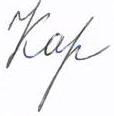 Инспектор КДНиЗП в ЧРМО                                                          О.А. Казанкова                               № п/пМероприятияДата проведенияОтветственный1. Обследование детей на уровень социальной напряженности; Опросник КучераМарт 2023Классные руководители, родители2.Общешкольное родительское собрание «Семейное воспитание, разрешение конфликтных ситуаций»Март 2023Педагог-психолог3.Мониторинг страниц несовершеннолетних в социальных сетях «В контакте», «Одноклассники», с целью выявления признаков суицидального поведения (размещения рисунков с изображением китов, порезов рук и т.п.).ЕжедневноДиректор, социальный педагог, классные родители4.Классные часы «Мы выбираем жизнь!», 5- 9 классПрофилактическая Акция «Жить, здорово!!!»  7-8 класс волонтерское движение Март-май 2023Педагог организатор, классные руководители5.Просмотр видеофильма «Поверить в себя», Ник Вуйчич, 8-9 классАпрель 2023Педагог организатор, классные руководители6.Профилактические беседы с привлечением инспектора ОДН МО МВД России «Черемховский», 5-9 классМарт-май  2023Педагог организатор, классные руководители7.Классные часы «Телефон доверия», «Мы рядом, ты не один!»Март-май 2023Педагог организатор, классные руководители8.Обучающий семинар (Институт развития и образования г. Иркутск) «Профилактика суицидального поведения у детей и подростков: проблемы и эффективные практики».Март 2023Социальный педагог, классные родителиКоличество семей, снятых с Банка данных, на 01.01.2024 годКоличество семей, снятых с Банка данных, на 01.01.2024 год Всего семей45В связи с улучшением26В связи со смертью родителей2Лишение родительских прав8Переезд на другую территорию2С достижением совершеннолетия детей0Устранение обстоятельств7Количество несовершеннолетних, снятых с Банка данных, на 01.01.2024 годКоличество несовершеннолетних, снятых с Банка данных, на 01.01.2024 годВсего:60Достижение возраста 18 лет8Переезд на другую территорию5В связи с исправлением47Количество семей, поставленных в Банк данных, на 01.01.2024 годКоличество семей, поставленных в Банк данных, на 01.01.2024 год Всего семей50 (в них 122 детей)За ненадлежащее исполнение родительских обязанностей50Количество несовершеннолетних, поставленных в Банк данных, на 01.01.2023 годКоличество несовершеннолетних, поставленных в Банк данных, на 01.01.2023 годВсего:43Количество семей/ в них проживает несовершеннолетних детейКоличество несовершеннолетних детейЧеремховский район66/18541Виды помощи:2022 г. 2023 г. - юридическая (оформление документов, консультация по правовым вопросам)1211- психологическая (направление на консультацию к специалистам и т.д.)140129- медицинская (направление в мед. организации и т.д)01- социальная134762022 г. 2023 г. – физическое22– сексуальное92- психическое23– пренебрежение нуждами н/л00– иные32Вид учетаКоличество (чел.)Досуговая занятость в объединениях дополнительного образования (чел.)%Внутришкольный учет897382 %КДНиЗП3016 53,3 %ОДН МВД РФ332987,8 %Название кружка2021-20222021-20222022-20232022-2023Название кружкаКол-водетей%ПосещаемостиКол-водетей%посещаемостиСпортивные секции «Волейбол»62563%79469 %Кружок конструирования «Робототехника»14954%15761%школьный исследовательский клуб «Смешарики» 3038%2831%школьные кружки «Вокальный» и «Инструментальный»2335,7%2738,5%школьный кружок «Настольные игры»11932,1%11242,5%кружок изобразительного искусства «Клякса»24259%25162%спортивная школьная секция «Самбо»19574%20481%спортивная секция «Легкая атлетика»10281%10883%Дети, посещающие 2 и более кружка2621,4%3242,7%№Ф.И.О. специалистаСрок проведенияВид обучения1Костенюк Е.А.27.03.2023г.-06.04.2023г24.05.2023г.-26.05.2023г..повышение квалификации2Аверина С.П.27.02.2023г.-03.03.2023г27.03.2023г.-06.04.2023г..повышение квалификации3Мельник Е.С.профессиональная переподготовка4Иванова И.Н.профессиональная переподготовка